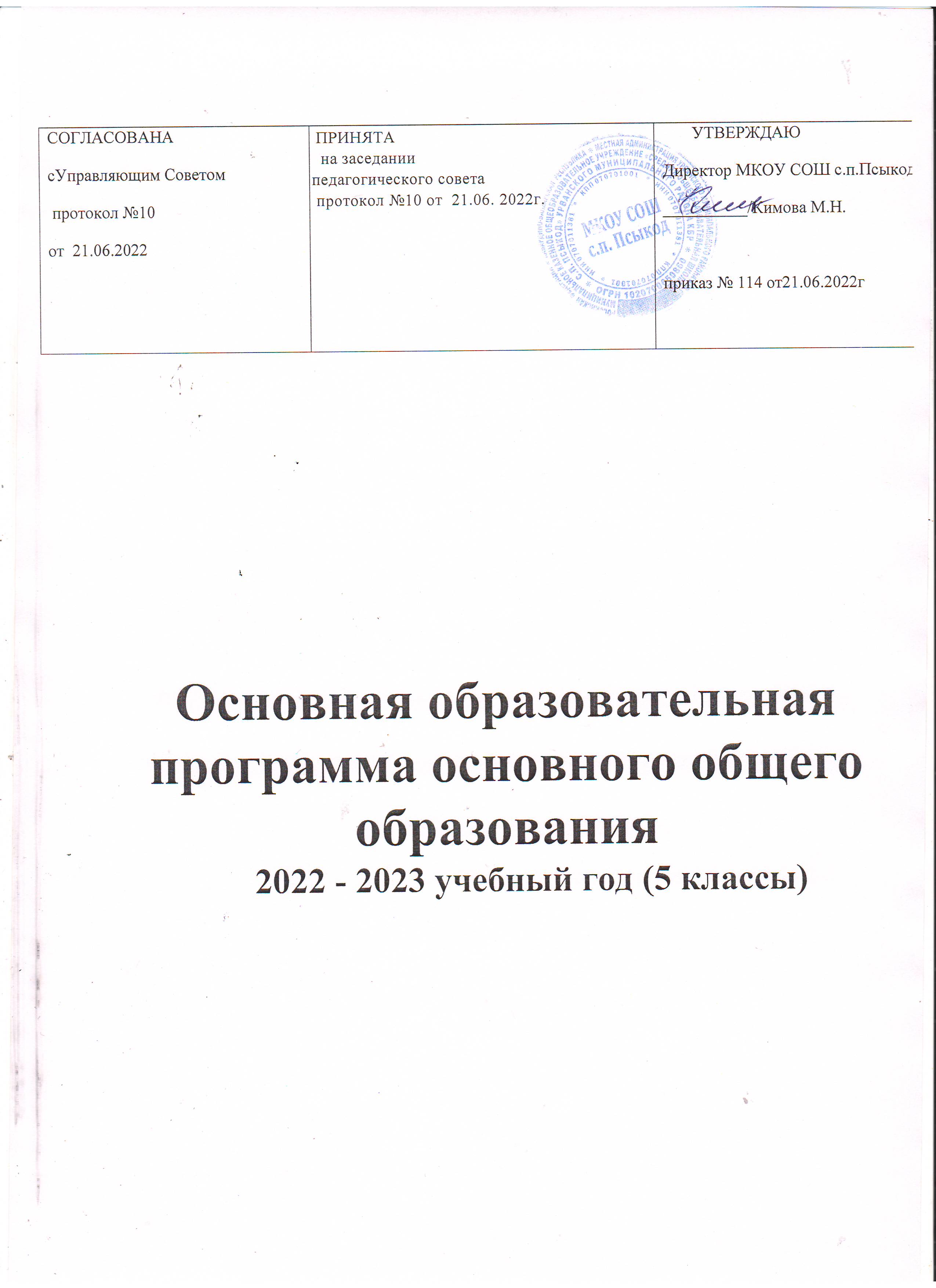 ЦЕЛЕВОЙ РАЗДЕЛ 4 Цели реализации основной образовательной программы основного общего образования	4 Принципы формирования и механизмы реализации основной образовательной программы основного общего образования	4 Общая характеристика основной образовательной программы основного общего образования	6 Планируемые результаты освоения обучающимися основной образовательной программы основного общего образования: общая характеристика	8 Система оценки достижения планируемых результатов освоения основной образовательной программы	17 Общие положения	17 Особенности оценки метапредметных и предметных результатовОсобенности оценки метапредметных результатов	20Требования к организации проектной деятельности:	24Типология форм организации проектной деятельности (проектов) обучающихся влицее	25Содержательное описание каждого критерия	29Особенности оценки предметных результатов 	31 Организация и содержание оценочных процедур	33Государственная итоговая аттестация	34 Содержательный раздел программы основного общего образования 	37 Рабочие программы учебных предметов, учебных курсов (в том числе внеурочной деятельности), учебных модулей 	37 Программа формирования универсальных учебных действий у обучающихся 	38 Целевой раздел	38 Содержательный раздел	39Описание взаимосвязи УУД с содержанием учебных предметов	39Русский язык и литература 	40Иностранный язык (английский язык)	42Математика и информатика	44Естественно-научные предметы	45Общественно-научные предметы 	47Особенности реализации основных направлений и форм учебно-исследовательскойи проектной деятельности в рамках урочной и внеурочной деятельности	50Особенности реализации учебно-исследовательской деятельности	52Особенности организации проектной деятельности	57Типология форм организации проектной деятельности (проектов) обучающихся в лицее	58 Организационный раздел 	61 Рабочая программа воспитания 	62 Программа коррекционной работы 	64Цели, задачи и принципы построения программы коррекционной работы	662.4.2 Перечень и содержание направлений работы 	67Характеристика содержания направлений коррекционной работы	67 Механизмы реализации программы 	70План реализации коррекционных мероприятий 	71Обследование состояния здоровья обучающегося	72Анализ состояния здоровья обучающегося и реализацию рекомендаций	по итогам ежегодной диспансеризации и ИПР	73Динамическое наблюдение у внешних специалистов	73Наблюдение динамики освоения ребёнком учебной деятельности	(основнойобразовательной программы основного общего образования)	73Экспертно-методическая деятельность	73Консультационная работа	74План реализации коррекционных мероприятий в рамках педагогическогосопровождения,	74Система комплексного психолого-медико-педагогического сопровождения обучающихся с ограниченными возможностями здоровья в условияхобразовательного процесса школы	74Кроме того, система комплексного психолого-медико-педагогического и социального сопровождения учащихся с ограниченными возможностями здоровьяв образовательном процессе также включает в себя следующие этапыдеятельности:	75Основными направлениями деятельности на этапе планирования, организации, координации коррекционной работы являются информационно-просветительская, консультативная и коррекционно-развивающая работа со всеми субъектами образовательной деятельности	75Требования к условиям реализации программы	77Планируемые результаты коррекционной работы	78План внеурочной деятельности 	83Пояснительная записка	83Основные направления внеурочной деятельности 	85 Календарный учебный график 	86 Характеристика условий реализации основной образовательной программыосновного общего образования в соответствии с требованиями ФГОС ООО	90Перечень информационных ресурсов, используемых в образовательной деятельности: 	94Описание кадровых условий реализации основной образовательнойпрограммы основного общего образования 	96Профессиональное развитие и повышение квалификации педагогических работников 	97Описание психолого-педагогических условий реализации основнойобразовательной программы основного общего образования 	98Финансово-экономические условия реализации образовательнойпрограммы основного общего образования	100Материально-техническое и учебно-методическое обеспечение программыосновного общего образования	103Характеристика информационно-образовательной среды школыпо направлениям: .... 106Оценка материально-технических условий реализации ООП ООО	109Комплект технического оснащения и оборудования всех предметных областей и внеурочной деятельности	1101131ЦЕЛЕВОЙ РАЗДЕЛ1.1.Пояснительная запискаОсновная образовательная программа основного общего образования Муниципального казённого общеобразовательного учреждения «Лицей №1» г. п. Нарткала разработана на основе Федерального закона Российской Федерации от 29.12.2012 № 273-ФЗ «Об образовании в Российской Федерации» с изменениями и дополнениями; в соответствии с требованиями Федерального государственного образовательного стандарта основного общего образования (утвержден Приказом Министерства Просвещения России от 31.05.2021	№	287 «Об утверждении федеральногогосударственного образовательного стандарта основного общего образования» (Зарегистрировано в Минюсте России 05.07.2021 № 64101); с учетом примерной основной образовательной программы основного общего образования.Основная образовательная программа основного общего образования определяет цели, принципы формирования, механизмы реализации, планируемые результаты, систему оценки достижения планируемых результатов, содержание и организацию образовательной деятельности МКОУ СОШ с.п.Псыкод(далее лицей).Цели реализации основной образовательной программы основного общего образованияЦелями реализации основной образовательной программы основного общего образования школыявляются:- становление и формирование личности обучающегося (формирование нравственных убеждений, эстетического вкуса и здорового образа жизни, высокой культуры межличностного и межэтнического общения, овладение основами наук, государственным языком Российской Федерации, навыками умственного и физического труда, развитие склонностей, интересов, способностей к социальному самоопределению).Обучающиеся, не освоившие программу основного общего образования, не допускаются к обучению на следующих уровнях образования.Основная образовательная программа основного общего образования школыявляется основным документом, определяющим содержание общего образования, а также регламентирующим образовательную деятельность школыв единстве урочной и внеурочной деятельности при учете установленного ФГОС соотношения обязательной части программы и части, формируемой участниками образовательного процесса.Принципы формирования и механизмы реализации основной образователь ной программы основного общего образованияВ основе разработки основной образовательной программы основного общего образования лежат следующие принципы и подходы: Системно - деятельностный подход, предполагающий ориентацию на результаты обучения, на развитие его активной учебно-познавательной деятельности на основе освоения универсальных учебных действий, познания и освоения мира личности обучающегося, формирование его готовности к саморазвитию и непрерывному образованию; признание решающей роли содержания образования, способов организации образовтельной деятельности и учебного сотрудничества в достижении целей личностного и социального развития обучающихся; учет индивидуальных возрастных, психологических и физиологических особенностей обучающихся, роли, значения видов деятельности и форм общения при построении образовательного процесса и определении образовательно-воспитательных целей и путей их достижения; разнообразие индивидуальных образовательных траекторий и индивидуального развития каждого обучающегося, в том числе одаренных обучающихся и обучающихся с ограниченными возможностями здоровья; преемственность основных образовательных программ, проявляющуюся во взаимосвязи и согласованности в отборе содержания образования, а также в последовательности его развертывания по уровням образования и этапам обучения в целях обеспечения системности знаний, повышения качества образования и обеспечения его непрерывности; обеспечение фундаментального характера образования, учета специфики изучаемых предметов; принцип единства учебной и воспитательной деятельности, предполагающей направленность учебного процесса на достижение личностных результатов освоения образовательной программы; принцип здоровьесбережения, предусматривающий исключение образовательных технологий, которые могут нанести вред физическому и психическому здоровью обучающихся, приведение объема учебной нагрузки в соответствие с требованиями СанПин РФ.Основная образовательная программа формируется с учетом психолого-педагогических особенностей развития детей 11-15 лет, связанных: с переходом от способности осуществлять принятие заданной педагогом и осмысленной цели к овладению этой учебной деятельностью на уровне основной школы в единстве мотивационно-смыслового и операционно-технического компонентов, к новой внутренней позиции обучающегося - направленности на самостоятельный познавательный поиск, постановку учебных целей, освоение и самостоятельное осуществление контрольных и оценочных дей- ствий, инициативу в организации учебного сотрудничества, к развитию способности проектирования собственной учебной деятельности и построению жизненных планов во временной перспективе; с формированием у обучающегося типа мышления, который ориентирует его на общекультурные образцы, нормы, эталоны и закономерности взаимодействия с окружающим миром; с овладением коммуникативными средствами и способами организации кооперации и сотрудничества, развитием учебного сотрудничества, реализуемого в отношениях обучающихся с учителем исверстниками; с изменением формы организации учебной деятельности и учебного сотрудничества от классно-урочной к лабораторно-семинарской и лекционнолабораторной исследовательской. Переход обучающегося в основную школу совпадает с первым этапом подросткового развития - переходом к кризису младшего подросткового возраста (11-13 лет, 5-7 классы), характеризующимся началом перехода от детства к взрослости, при котором центральным и спе- цифическим новообразованием в личности подростка является возникновение и развитие само сознания - представления о том, что он уже не ребенок, т. е. чувства взрослости, а также внутренней переориентацией подростка с правил и ограничений, связанных с моралью послушания, на нормы поведения взрослых.Второй этап подросткового развития (14-15 лет, 8-9 классы),характеризуется: бурным, скачкообразным характером развития, т. е. происходящими за сравнительно короткий срок многочисленными качественными изменениями прежних особенностей, интересов и отношений подростка, появлением у него значительных субъективных трудностей и переживаний; стремлением подростка к общению и совместной деятельности со сверстниками; особой чувствительностью к морально-этическому «кодексу товарищества», в котором заданы важнейшие нормы социального поведения взрослого мира; обостренной, в связи с возникновением чувства взрослости, восприимчивостью к усвоению норм, ценностей и способов поведения, которые существуют в мире взрослых и в их отношениях, порождающей интенсивное формирование нравственных понятий и убеждений, выработку принципов, моральное развитие личности; сложными поведенческими проявлениями, вызванными противоречием между потребностью подростков в признании их взрослыми со стороны окружающих и собственной не- уверенностью в этом, проявляющимися в разных формах непослушания, сопротивления и протеста; изменением социальной ситуации развития: ростом информационных перегрузок, характером социальных взаимодействий, способами получения информации (СМИ, телевидение, Интернет).Учет особенностей подросткового возраста, успешность и своевременность формирования новообразований познавательной сферы, качеств и свойств личности связывается с активной позицией учителя, а также с адекватностью построения образовательного процесса и выбором условий и методик обучения.Объективно необходимое для подготовки к будущей жизни развитие социальной взрослости подростка требует и от родителей (законных представителей) решения соответствующей задачи воспитания подростка в семье, смены прежнего типа отношений на новый.Общая характеристика основной образовательной программы основного общего образованияПрограмма основного общего образования разработана в соответствии с ФГОС основного общего образования и с учетом Примерной основной образовательной программы (ПООП).Основная образовательная программа ООО, согласно закону «Об образовании в Российской Федерации», является учебно-методической документацией (учебный план, календарный план, учебный график, рабочие программы учебных предметов), определяющая объем и содержание образования определенного уровня, планируемые результаты освоения образовательной программы, а также условия образовательной деятельности. Кроме того, основная образова- тельная программа основного общего образования разработана на основе ФГОС с учетом потребностей социальноэкономического развития нашего региона.Структура программы ООО включает обязательную часть и часть, формируемую участниками образовательных отношений за счет включения в учебные планы учебных предметов, учебных курсов (в том числе внеурочной деятельности), учебных модулей по выбору обучающихся, родителей (законных представителей) несовершеннолетних обучающихся из перечня, предлагаемого лицеем.Объем обязательной части программы ООО составляет 70%, а объем части, формируемой участниками образовательных отношений из перечня, предлагаемого лицеем - 30% от общего объема программы ООО, реализуемой в соответствии с требованиями к организации образовательного процесса к учебной нагрузке при 6-дневной учебной неделе, предусмотренными Санитарными правилами и нормами СанПиН 1.2.3685-21 «Гигиенические нормативы и требования к обеспечению безопасности и безвредности для человека факторов среды обитания», утвержденными постановлением Главного государственного санитарного врача Российской Федерации от 28 января 2021 г. № 2, и Санитарными правилами СП 2.4.364820 «Санитарно-эпидемиологические требования к организации воспитания и обучения, отдыха и оздоровления детей и молодежи», утвержденными постановлением Главного государственного са- нитарного врача Российской Федерации от 28 сентября 2020 г. № 28.Программа ООО реализуется лицеем через организацию образовательной деятельности (урочной и внеурочной) в соответствии с Гигиеническими нормативами и Санитарно-эпидемиологическими требованиями. Урочная деятельность направлена на достижение обучающимися планируемых результатов освоения программы ООО с учетом обязательных для изучения учебных предметов. Внеурочная деятельность направлена на достижение планируемых результатов освоения программы ООО с учетом выбора участниками образовательных отношений учебных курсов внеурочной деятельности из перечня, предлагаемого лицеем.Основная образовательная программа ООО содержит документы, развивающие и детализирующие положения и требования, определенные во ФГОС ООО: рабочие программы учебных предметов, учебных курсов (в том числе внеурочной деятельности), учебных модулей; программу формирования универсальных учебных действий у обучающихся; рабочую программу воспитания; программу коррекционной работы; учебный план; план внеурочной деятельности; календарный учебный график; календарный план воспитательной работы; характеристику условий реализации программы основного общего образования в соответствии с требованиями ФГОС.Формы организации образовательной деятельности, чередование урочной и внеурочной деятельности при реализации программы ООО школыопределяет самостоятельно.Программа ООО обеспечивает достижение обучающимися результатов освоения программы ООО в соответствии с требованиями, установленными ФГОС. В целях обеспечения индивидуальных потребностей обучающихся в программе ООО предусматриваются учебные курсы (в том числе внеурочной деятельности), учебные модули, обеспечивающие различные образовательные потребности и интересы обучающихся, в том числе этнокультурные. Внеурочная деятельность обучающихся с ОВЗ дополняется коррекционными учебными курсами внеурочной деятельности.Планируемые результаты освоения обучающимися основной образовательной программы основного общего образования: общая характеристикаПланируемые результаты освоения основной образовательной программы основного общего образования школыпредставляют собой систему ведущих целевых установок и ожидаемых результатов освоения всех компонентов, составляющих содержательную основу образовательной программы. Они обеспечивают связь между требованиями ФГОС ООО, образовательным процессом и системой оценки результатов освоения ООП ООО, выступая содер- жательной и критериальной основой для разработки программ учебных предметов, курсов, модулей, учебно-методической литературы, рабочей программы воспитания, с одной стороны, и системы оценки результатов - с другой. Достижение обучающимися планируемых результатов освоения программы ООО определяется после завершения обучения в процессе государственной итоговой аттестации.ФГОС устанавливает требования к достижению обучающимися на уровне ключевых понятий личностных результатов, сформированных в систему ценностных отношений обучающихся к себе, другим участникам образовательного процесса, самому образовательному процессу и его результатам.Достижения обучающимися, полученные в результате изучения учебных предметов, учебных курсов (в том числе внеурочной деятельности), учебных модулей, характеризующие совокупность познавательных, коммуникативных и регулятивных универсальных учебных действий, а также уровень овладения междисциплинарными понятиями (далее - метапредметные результаты), сгруппированы во ФГОС по трем направлениям и отражают способность обуча- ющихся использовать на практике универсальные учебные действия, составляющие умение овладевать: учебными	знаково-символическими	средствами,	являющимисярезультатами освоения обучающимися программы основного общего образования, направленными на овладение и использование знаковосимволических средств (замещение, моделирование, кодирование и декодирование информации, логические операции, включая общие приемы решения задач) (далее - универсальные учебные познавательные действия); учебными	знаково-символическими	средствами,	являющимисярезультатами освоения обучающимися программы основного общего образования, направленными на приобретение ими умения учитывать позицию собеседника, организовывать и осуществлять сотрудничество, коррекцию с педагогическими работниками и со сверстниками, адекватно передавать информа- цию и отображать предметное содержание и условия деятельности и речи, учитывать разные мнения и интересы, аргументировать и обосновывать	свою позицию, задавать	вопросы, необходимые дляорганизации собственной деятельности и сотрудничества с партнером (далее универсальные учебные коммуникативные действия);учебными	знаково-символическими	средствами,	являющимисярезультатами освоения обучающимися программы основного общего образования, направленными на овладение типами учебных действий, включающими способность принимать и сохранять учебную цель и задачу, планировать ее реализацию, контролировать и оценивать свои действия, вносить соответствующие коррективы в их выполнение, ставить новые учебные задачи, проявлять познавательную инициативу в учебном сотрудничестве, осуществлять констатирующий и предвосхищающий контроль по результату и способу действия, актуальный контроль на уровне произвольного внимания (далее - универсальные регулятивные действия).ФГОС определяет элементы социального опыта (знания, умения и навыки, опыт решения проблем и творческой деятельности) освоения программ основного общего образования с учетом необходимости сохранения фундаментального характера образования, специфики изучаемых учебных предметов и обеспечения успешного обучения, обучающихся на следующем уровне образования (далее - предметные результаты).Требования к предметным результатам: формулируются в деятельностной форме с усилением акцента на применение знаний и конкретных умений; формулируются на основе документов стратегического планирования с учетом результатов проводимых на федеральном уровне процедур оценки качества образования (всероссийских проверочных работ, национальных исследований качества образования, международных сравнительных исследований); определяют минимум содержания основного общего образования, изучение которого гарантирует государство, построенного в логике изучения каждого учебного предмета;определяют требования к результатам освоения программ основного общего образования по учебным предметам "Математика", "Информатика", "Физика", "Химия", "Биология" на базовом и углубленном уровнях; усиливают акценты на изучение явлений и процессов современной России и мира в целом, современного состояния науки; учитывают особенности реализации адаптированных программ основного общего образования обучающихся с ОВЗ различных нозологических групп.ФГОС устанавливает требования к результатам освоения обучающимися программ основного общего образования: личностным, включающим: осознание российской гражданской идентичности; готовность обучающихся к саморазвитию, самостоятельности и личностному самоопределе нию; ценность самостоятельности и инициативы; наличие мотивации к целенаправленной социально значимой деятельности; сформированность внутренней позиции личности как особого ценностного отношения к себе, окружающим людям и жизни в целом; метапредметным, включающим: освоение обучающимися межпредметных понятий (используются в нескольких предметных областях и позволяют связывать знания из различных учебных предметов, учебных курсов (в том числе внеурочной деятельности), учебных модулей в целостную научную картину мира) и универсальные учебные действия (познавательные, коммуникативные, регулятивные); способность их использовать в учебной, познавательной и социальной практике; готовность к самостоятельному планированию и осуществлению учебной деятельности и организации учебного сотрудничества с педагогическими работниками и сверстниками, к участию в построении индивидуальной образовательной траектории; овладение навыками работы с информацией: восприятие и создание информационных текстов в различных форматах, в том числе цифровых, с учетом назначения информации и ее целевой аудитории; предметным, включающим: освоение обучающимися в ходе изучения учебного предмета научных знаний, умений и способов действий, специфических для соответствующей предметной области; предпосылки научного типа мышления; виды деятельности по получению нового знания, его интерпретации, преобразованию и применению в различных учебных ситуациях, в том числе при создании учебных и социальных проектов.Научно-методологической основой для разработки требований к личностным, метапредметным и предметным результатам обучающихся, освоивших программу основного общего образования, является системнодеятельностный подход.Личностные результаты освоения программы основного общего образования достигаются в единстве учебной и воспитательной деятельности школыв соответствии с традиционными российскими социокультурными и духовно-нравственными ценностями, принятыми в обществе правилами и нормами поведения, и способствую процессам самопознания, самовоспитания и саморазвития, формирования внутренней позиции личности.Личностные результаты освоения программы основного общегообразования отражают готовность обучающихся руководствоваться системой позитивных ценностных ориентаций и расширение опыта деятельности на ее основе и в процессе реализации основных направлений воспитательной деятельности, в том числе в части: Гражданского воспитания: готовность к выполнению обязанностей гражданина и реализации его прав, уважение прав, свобод и законных интересов других людей; активное участие в жизни семьи, школы, местного сообщества, родного края, страны; неприятие любых форм экстремизма, дискриминации; понимание роли различных социальных институтов в жизни человека; представление об основных правах, свободах и обязанностях гражданина, социальных нормах и правилах межличностных отношений в поликультурном и многоконфессиональном обществе; представление о способах противодействия коррупции; готовность к разнообразной совместной деятельности, стремление к взаимопониманию и взаимопомощи, активное участие в школьном самоуправлении; готовность к участию в гуманитарной деятельности (волонтерство, помощь людям, нуждающимся в ней).Патриотического воспитания: осознание российской гражданской идентичности в поликультурном и многоконфессиональном обществе, проявление интереса к познанию родного языка, истории, культуры Российской Федерации, своего края, народов России; ценностное отношение к достижениям своей Родины - России, к науке, искусству, спорту, технологиям, боевым подвигам и трудовым достижениям народа; уважение к символам России, государственным праздникам, историческому и природному наследию и памятникам, традициям разных народов, проживающих в родной стране.Духовно-нравственного воспитания: ориентация на моральные ценности и нормы в ситуациях нравственного выбора; готовность оценивать свое поведение и поступки, поведение и поступки других людей с позиции нравственных и правовых норм с учетом осознания последствий поступков; активное неприятие асоциальных поступков, свобода и ответственность личности в условиях индивидуального и общественного пространства.Эстетического воспитания: восприимчивость к разным видам искусства, традициям и творчеству своего и других народов, понимание эмоционального воздействия искусства; осознание важности художественной культуры как средства коммуникации и самовыражения; понимание ценности отечественного и мирового искусства, роли этнических культурных традиций и народного творчества; стремление к самовыражению в разных видах искусства.Физического воспитания, формирования культуры здоровья иэмоционального благполучия: осознание ценности жизни; ответственное отношение к своему здоровью и установка на здоровый образ жизни (здоровое питание, соблюдение гигиенических правил, сбалансированный режим занятий и отдыха, регулярная физическая активность); осознание последствий и неприятие вредных привычек (употребление алкоголя, наркотиков, курение) и иных форм вреда для физического и психического здоровья; соблюдение правил безопасности, в том числе навыков безопасного поведения в интернет- среде; способность адаптироваться к стрессовым ситуациям и меняющимся социальным, информационным и природным условиям, в том числе осмысляя собственный опыт и выстраивая дальнейшие цели; умение принимать себя и других, не осуждая; умение осознавать эмоциональное состояние себя и других, умение управлять собственным эмоциональным состоянием; сформированность навыка рефлексии, признание своего права на ошибку и такого же права другого человека.Трудового воспитания: установка на активное участие в решении практических задач (в рамках семьи, Организации, города, края) технологической и социальной направленности, способность инициировать, планировать и самостоятельно выполнять такого рода деятельность; интерес к практическому изучению профессий и труда различного рода, в том числе на основе применения изучаемого предметного знания; осознание важности обучения на протяжении всей жизни для успешной профессиональной деятельности и развитие необходимых умений для этого; готовность адаптироваться в профессиональной среде; уважение к труду и результатам трудовой деятельности; осознанный выбор и построение индивидуальной траектории образования и жизненных планов с учетом личных и общественных интересов и потребностей.Экологического воспитания: ориентация на применение знаний из социальных и естественных наук для решения задач в области окружающей среды, планирования поступков и оценки их возможных последствий для окружающей среды; повышение уровня экологической культуры, осознание глобального характера экологических проблем и путей их решения; активное неприятие действий, приносящих вред окружающей среде; осознание своей роли как гражданина и потребителя в условиях взаимосвязи природной, технологической и социальной сред; готовность к участию в практической деятельности экологической направленности.Ценности научного познания: ориентация в деятельности на современную систему научных представлений об основных закономерностях развития человека, природы и общества, взаимосвязях человека с природной и социальной средой; овладение языковой и читательской культурой как средством познания мира; овладение основными навыками исследовательской деятельности, установка на осмысление опыта, наблюдений, поступков и стремление совершенствовать пути достижения индивидуального и коллективного благополучия.Личностные результаты, обеспечивающие адаптацию обучающегося к изменяющимся условиям социальной и природной среды, включают: освоение обучающимися социального опыта, основных социальных ролей, соответствующих ведущей деятельности возраста, норм и правил общественного поведения, форм социальной жизни в группах и сообществах, включая семью, группы, сформированные по профессиональной деятельности, а также в рамках социального взаимодействия с людьми из другой культурной среды; способность обучающихся во взаимодействии в условиях неопределенности, открытость опыту и знаниям других; способность действовать в условиях неопределенности, повышать уровень своей компетентности через практическую деятельность, в том числе умение учиться у других людей, осознавать в совместной деятельности новые знания, навыки и компетенции из опыта других; навык выявления и связывания образов, способность формирования новых знаний, в том числе способность формулировать идеи, понятия, гипотезы об объектах и явлениях, в том числе ранее не известных, осознавать дефициты собственных знаний и компетентностей, планировать свое развитие; умение распознавать конкретные примеры понятия по характерным признакам, выполнять операции в соответствии с определением и простейшими свойствами понятия, конкретизировать понятие примерами, использовать понятие и его свойства при решении задач (далее - оперировать понятиями), а также оперировать терминами и представлениями в области концепции устойчивого развития; умение анализировать и выявлять взаимосвязи природы, общества и экономики; умение оценивать свои действия с учетом влияния на окружающую среду, достижений целей и преодоления вызовов, возможных глобальных последствий; способность обучающихся осознавать стрессовую ситуацию, оценивать происходящие изменения и их последствия; воспринимать стрессовую ситуацию как вызов, требующий контрмер; оценивать ситуацию стресса, корректировать принимаемые решения и действия; формулировать и оценивать риски и последствия, формировать опыт, уметь находить позитивное в произошедшей ситуации; быть готовым действовать в отсутствие гарантий успеха.Метапредметные результаты освоения программы основного общего образования, в том числе адаптированной, должны отражать:Овладение универсальными учебными познавательными действиями: базовые логические действия: выявлять и характеризовать существенные признаки объектов (явлений); устанавливать существенный признак классификации, основания для обобщения и сравнения, критерии проводимого анализа; с учетом предложенной задачи выявлять закономерности и противоречия в рассматриваемых фактах, данных и наблюдениях; предлагать критерии для выявления закономерностей и противоречий; выявлять дефициты информации, данных, необходимых для решения поставленной задачи; выявлять причинно-следственные связи при изучении явлений и процессов; делать выводы с использованием дедуктивных и индуктивных умозаключений, умозаключений по аналогии, формулировать гипотезы о взаимосвязях; самостоятельно выбирать способ решения учебной задачи (сравнивать несколько вариантов решения, выбирать наиболее подходящий с учетом самостоятельно выделенных критериев); базовые исследовательские действия: использовать вопросы как исследовательский инструмент познания; формулировать вопросы, фиксирующие разрыв между реальным и желательным состоянием ситуации, объекта, самостоятельно устанавливать искомое и данное; формировать гипотезу об истинности собственных суждений и суждений других, аргументировать свою позицию, мнение; проводить по самостоятельно составленному плану опыт, несложный эксперимент, небольшое исследование по установлению особенностей объекта изучения, причинно-следственных связей и зависимостей объектов между собой; оценивать на применимость и достоверность информации, полученной в ходе исследования (эксперимента); самостоятельно формулировать обобщения и выводы по результатам проведенного наблюдения, опыта, исследования, владеть инструментами оценки достоверности полученных выводов и обобщений; прогнозировать возможное дальнейшее развитие процессов, событий и их последствия в анологичных или сходных ситуациях, выдвигать предположения об их развитии в новых условиях и контекстах; работа с информацией: применять различные методы, инструменты и запросы при поиске и отборе информации или данных из источников с учетом предложенной учебной задачи и заданных критериев;выбирать, анализировать, систематизировать и интерпретировать информацию различных видов и форм представления; находить сходные аргументы (подтверждающие или опровергающие одну и ту же идею, вер сию) в различных информационных источниках; самостоятельно выбирать оптимальную форму представления информации и иллюстрировать решаемые задачи несложными схемами, диаграммами, иной графикой и их комбинациями; оценивать надежность информации по критериям, предложенным педагогическим работником или сформулированным самостоятельно; эффективно запоминать и систематизировать информацию.Овладение системой универсальных учебных познавательных действий обеспечивает сформ рованность когнитивных навыков у обучающихся. Овладение универсальными учебными коммуникативными действиями: общение: воспринимать и формулировать суждения, выражать эмоции в соответствии с целями и условиями общения; выражать себя (свою точку зрения) в устных и письменных текстах; распознавать невербальные средства общения, понимать значение социальных знаков, знать и распознавать предпосылки конфликтных ситуаций и смягчать конфликты, вести переговоры; понимать намерения других, проявлять уважительное отношение к собеседнику и в корректной форме формулировать свои возражения; в ходе диалога и (или) дискуссии задавать вопросы по существу обсуждаемой темы и высказывать идеи, нацеленные на решение задачи и поддержание благожелательности общения; сопоставлять свои суждения с суждениями других участников диалога, обнаруживать разли чие и сходство позиций; публично представлять результаты выполненного опыта (эксперимента, исследования, проек та);самостоятельно выбирать формат выступления с учетом задач презентации и особенностей аудитории и в соответствии с ним составлять устные и письменные тексты с использованием иллюстративных материалов; совместная деятельность: понимать и использовать преимущества командной и индивидуальной работы при решении конкретной проблемы, обосновывать необходимость применения групповых форм взаимодействия при решении поставленной задачи; принимать цель совместной деятельности, коллективно строить действия по ее достижению: распределять роли, договариваться, обсуждать процесс и результат совместной работы; уметь обобщать мнения нескольких людей, проявлять готовность руководить, выполнять поручения, подчиняться; планировать организацию совместной работы, определять свою роль (с учетом предпочтений и возможностей всех участников взаимодействия), распределять задачи между членами команды, участвовать в групповых формах работы (обсуждения, обмен мнениями, "мозговые штурмы" и иные); выполнять свою часть работы, достигать качественного результата по своему направлению и координировать свои действия с другими членами команды; оценивать качество своего вклада в общий продукт по критериям, самостоятельно сформулированным участниками взаимодействия; сравнивать результаты с исходной задачей и вклад каждого члена команды в достижение результатов, разделять сферу ответственности и проявлять готовность к предоставлению отчета перед группой.Овладение системой универсальных учебных коммуникативных действий обеспечивает сформированность социальных навыков и эмоционального интеллекта обучающихся.Овладение универсальными учебными регулятивными действиями: самоорганизация: выявлять проблемы для решения в жизненных и учебных ситуациях; ориентироваться в различных подходах принятия решений (индивидуальное, принятие решения в группе, принятие решений группой); самостоятельно составлять алгоритм решения задачи (или его часть), выбирать способ решения учебной задачи с учетом имеющихся ресурсов и собственных возможностей, аргументировать предлагаемые варианты решений; составлять план действий (план реализации намеченного алгоритма решения), корректировать предложенный алгоритм с учетом получения новых знаний об изучаемом объекте; делать выбор и брать ответственность за решение; самоконтроль: владеть способами самоконтроля, самомотивации и рефлексии; давать адекватную оценку ситуации и предлагать план ее изменения; учитывать контекст и предвидеть трудности, которые могут возникнуть при решении учебной задачи, адаптировать решение к меняющимся обстоятельствам; объяснять причины достижения (недостижения) результатов деятельности, давать оценку приобретенному опыту, уметь находить позитивное в произошедшей ситуации; вносить коррективы в деятельность на основе новых обстоятельств, изменившихся ситуаций, установленных ошибок, возникших трудностей; оценивать соответствие результата цели и условиям; эмоциональный интеллект: различать, называть и управлять собственными эмоциями и эмоциями других; выявлять и анализировать причины эмоций; ставить себя на место другого человека, понимать мотивы и намерения другого; регулировать способ выражения эмоций; принятие себя и других: осознанно относиться к другому человеку, его мнению; признавать свое право на ошибку и такое же право другого; принимать себя и других, не осуждая; открытость себе и другим; осознавать невозможность контролировать все вокруг.Овладение системой универсальных учебных регулятивных действий обеспечивает формирование смысловых установок личности (внутренняя позиция личности) и жизненных навыков личности (управления собой, самодисциплины, устойчивого поведения).Предметные результаты освоения программы основного общего образования с учетом специфики содержания предметных областей, включающих конкретные учебные предметы, ориентированы на применение знаний, умений и навыков обучающимися в учебных ситуациях и реальных жизненных условиях, а также на успешное обучение на следующем уровне образования.Требования к освоению предметных результатов программ основногообщего образования на базовом и углубленном уровнях на основе их преемственности и единства их содержания обеспечивают возможность изучения учебных предметов углубленного уровня, в том числе по индивидуальным учебным планам, с использованием сетевой формы реализации образовательных программ, электронного обучения и дистанционных образовательных технологий, в том числе в целях эффективного освоения обучающимися иных учебных предметов базового уровня, включая формирование у обучающихся способности знать определение понятия, знать и уметь доказывать свойства и признаки, характеризовать связи с другими понятиями, представляя одно понятие как часть целого комплекса, использовать понятие и его свойства при проведении рассуждений, доказательства и решении задач (далее - свободно оперировать понятиями), решать задачи более высокого уровня сложности.Система оценки достижения планируемых результатов освоения основной образовательной программыОбщие положенияФГОС ООО является основой объективной оценки соответствия установленным требованиям образовательной деятельности и подготовки обучающихся, освоивших программу основного общего образования. Образовательный стандарт задает основные требования кобраз вательным результатам и средствам оценки их достижения. Система оценки достижения планируемых результатов освоения программы основного общего образования: отражает содержание и критерии оценки, формы представления результатов оценочной деятельности; обеспечивает комплексный подход к оценке результатов освоения программы основного общего образования, позволяющий осуществлять оценку предметных и метапредметных резуль татов; предусматривает оценку и учет результатов использования разнообразных методов и форм обучения, взаимно дополняющих друг друга, в том числе проектов, практических, командных, исследовательских, творческих работ, самоанализа и самооценки, взаимооценки, наблюдения, испытаний (тестов), динамических показателей освоения навыков и знаний, в том числе формируемых с использованием цифровых технологий; предусматривает оценку динамики учебных достижений обучающихся; обеспечивает возможность получения объективной информации о качестве подготовки обу чающихся в интересах всех участников образовательных отношений.Система оценки достижения планируемых результатов освоения программы основного общего образования включает описание организации и содержания:промежуточной аттестации обучающихся в рамках урочной и внеурочной деятельности; оценки проектной деятельности обучающихся.Система оценки достижения планируемых результатов (далее - система оценки) является частью системы оценки и управления качеством образования в МКОУ СОШ с.п.Псыкодг. п. Нарткала.Система оценки призвана способствовать поддержанию единства всей системы образования, обеспечению преемственности в системе непрерывного образования. Ее основными функциями являются ориентация образовательного процесса на достижение планируемых результатов освоения основной образовательной программы	основного общегообразования и обеспечение эффективной «обратной связи», позволяющей осуществлять управление образова- тельным процессом.Основными направлениями и целями оценочной деятельности в МКОУ СОШ с.п.Псыкодв соответствии с требованиями ФГОС ООО являются: оценка образовательных достижений обучающихся на различных этапах обучения как основа их промежуточной и итоговой аттестации, а также основа процедур внутреннего мониторинга образовательной организации, мониторинговых исследований муниципального	регионального и федерального уровней; оценка результатов деятельности педагогических	кадров как основа аттестационных процедур; оценка результатов деятельности образовательной организации как основа аккредитационных процедур.Основным объектом системы оценки, ее содержательной и критериальной базой выступают требования	ФГОС, которыеконкретизируются в планируемых результатах освоения обучающимися основной образовательной программы школы.Система оценки включает процедуры внутренней и внешней оценки. Внутренняя оценка включает: стартовую диагностику, текущую и тематическую оценку, портфолио, внутришкольный мониторинг образовательных достижений, промежуточную и итоговую аттестацию обучающихся.К внешним процедурам относятся: всероссийские проверочные работы (ВПР), диагностические контрольные работы (ДКР), государственная итоговая аттестация, независимая оценка качества образования,мониторинговые исследования муниципального, регионального ифедерального уровней. Особенности каждой из указанных процедур описаны в п.1.3.3 настоящего документа.В соответствии с ФГОС ООО система оценки в школереализует системно- деятельностный, уровневый и комплексный подходы к оценке образовательных достижений.Системно-деятельностный подход к оценке образовательных достижений проявляется в оценке способности учащихся к решению учебнопознавательных и учебно-практических задач. Он обеспечивается содержанием и критериями оценки, в качестве которых выступают планируемые результаты обучения, выраженные в деятельностной форме и в терминах, обозначающих компетенции функциональной грамотности учащихся.Уровневый подход служит важнейшей основой для организации индивидуальной работы с учащимися. Он реализуется как по отношению к содержанию оценки, так и к представлению и интерпретации результатов измерений.Уровневый подход к представлению и интерпретации результатов реализуется за счет фиксации различных уровней достижения обучающимися планируемых результатов: базового уровня и уровней выше и ниже базового. Достижение базового уровня свидетельствует о способности обучающихся решать типовые учебные задачи, целенаправленно отрабатываемые со всеми учащимися в ходе учебного процесса. Овладение базовым уровнем является достаточным для продолжения обучения и усвоения последующего материала.Комплексный подход к оценке образовательных достижений реализуетсяпутем оценки предметных и метапредметных (регулятивных, коммуникативных и познавательных) результатов; использования комплекса оценочных процедур (стартовой, текущей, тематической, промежуточной) как основы для оценки динамики индивидуальных образовательных достижений (индивидуального прогресса) и для итоговой оценки; использования контекстной информации (об особенностях обучающихся, условиях и процессе обучения и др.) для интерпретации полученных результатов в целях управления качеством образования; использования разнообразных методов и форм оценки, взаимно дополняющих друг друга (стандартизированных устных и письменных работ, проектов, практических работ, командных, исследовательских, творческих работ, самоанализа и самооценки, взаимооценки, наблюдения и др.), динамических показателей усвоения знаний и развитие умений, в том числе формируемых с использованием цифровых технологий.При оценке результатов деятельности педагогов школыосновным объектом оценки, её содержательной и критериальной базой выступают планируемые результаты освоения основной образовательной программы всех изучаемых предметов. Основными процедурами этой оценки в школевыступает аттестация педагогических кадров, внешней оценки - аккредитация школы, а также мониторинговые исследования разного уровня.При оценке состояния и тенденций развития школыосновным объектом оценки, её содержательной и критериальной базой выступают ведущие целевые установки и основные ожидаемые результаты основного общего образования, составляющие содержание первых, целевых блоков планируемых результатов всех изучаемых предметов. Основными процедурами этой оценки служат мониторинговые исследования разного уровня. При этом дополнительно используются обобщённые данные, полученные по результатам итоговой оценки, аккредитации школыи аттестации педагогических кадров.Система оценки предусматривает уровневый подход к содержанию оценки и инструментарию для оценки достижения планируемых результатов, а также к представлению и интерпретации результатов измерений. Одним из проявлений уровневого подхода является оценка индивидуальных образовательных достижений на основе «метода сложения», при котором фиксиру ется достижение уровня, необходимого для успешного продолжения образования и реально до- стигаемого большинством обучающихся, и его превышение, что позволяет выстраивать индивидуальные траектории движения с учётом зоны ближайшего развития, формировать положительную учебную и социальную мотивацию.К компетенции школыотносится: описание организации и содержания:промежуточной аттестации обучающихся в рамках урочной и внеурочной деятельности; итоговой оценки по предметам, не выносимым на государственную итоговую аттестацию обучающихся; оценки проектной деятельности обучающихся; адаптация инструментария для итоговой оценки достижения планируемых результатов, разработанного на федеральном уровне, в целях организации: оценки достижения планируемых результатов в рамках текущего и тематического контроля; промежуточной аттестации (системы внутригимназического мониторинга); итоговой аттестации по предметам, не выносимым на государственную итоговую аттестацию; адаптация (при необходимости - разработка) инструментария для итоговой оценки достижения планируемых результатов по предметам и/или междисциплинарным программам, вводимым лицеем; адаптация или разработка модели и инструментария для организации стартовой диагностики; адаптация или разработка модели и инструментария для оценки деятельности педагогов и образовательного учреждения в целом в целях организации системы внутригимназического контроля.Особенности оценки метапредметных и предметных результатов Особенности оценки метапредметных результатовОценка метапредметных результатов представляет собой оценку достижения планируемых результатов освоения основной образовательной программы, которые представлены в программе формирования универсальных учебных действий обучающихся и отражают совокупность познавательных, коммуникативных и регулятивных универсальных учебных действий, а также систему междисциплинарных (межпредметных) понятий.Формирование метапредметных результатов обеспечивается совокупностью всех учебных предметов и внеурочной деятельности.Основным объектом и предметом оценки метапредметных результатов является овладение:универсальными учебными познавательными действиями (замещение, моделирование,кодирование и декодирование информации, логические операции, включая общие приемы решения задач);универсальными учебными коммуникативными действиями (приобретение умения учитывать позицию собеседника, организовывать и осуществлять сотрудничество, взаимодействие с педагогическими работниками и со сверстниками, адекватно передавать информацию и отображать предметное содержание и условия деятельности и речи, учитывать разные мнения и интересы, аргументировать и обосновывать свою позицию, задавать вопросы, необходимые для организации собственной деятельности и сотрудничества с партнером);- универсальными учебными регулятивными действиями (способность принимать и сохранять учебную цель и задачу, планировать ее реализацию, контролировать и оценивать свои действия, вносить соответствующие коррективы в их выполнение, ставить новые учебные задачи, проявлять познавательную инициативу в учебном сотрудничестве, осуществлять констатирующий и предвосхищающий контроль по результату и способу действия, актуальный контроль на уровне произвольного внимания).Оценка достижения метапредметных результатов осуществляется администрацией школыв ходе внутришкольного мониторинга. Содержание и периодичность внутришкольного мониторинга устанавливается решением педагогического совета. Инструментарий строится на межпредметной основе и может включать диагностические материалы по оценке читательской и цифровой грамотности, ИКТ-компетентности, сформированности регулятивных, коммуникативных и познавательных учебных действий.Наиболее адекватными формами оценки являются: для проверки читательской грамотности - письменная работа на межпредметной основе; для проверки цифровой грамотности - практическая работа в сочетании с письменной (компьютеризованной) частью; для проверки сформированности	регулятивных, коммуникативных	ипознавательных учебных действий	- экспертная оценка процесса	ирезультатов выполнения групповых и индивидуальных учебных исследований и проектов.Каждый из перечисленных	видов диагностик проводится	спериодичностью не менее, чем один раз в год при выполнении комплексной работы, при подготовке группового и индивидуального проекта.Основной процедурой итоговой оценки достижения метапредметных результатов является защита итогового индивидуального проекта.Дополнительным источником	данных о достижении отдельныхметапредметных результатов могут служить результаты выполнения проверочных работ (как правило, тематических) по всем предметам.В ходе текущей, тематической, промежуточной оценки может быть оценено достижение таких коммуникативных и регулятивных действий, которые трудно или нецелесообразно проверять в ходе стандартизированной итоговой проверочной работы, например уровень сформированности навыков сотрудничества или самоорганизации.Оценка достижения метапредметных результатов ведётся также в рамках системы промежуточной аттестации. Для оценки динамики формирования и уровня сформированности метпредметных результатов в системе внутрилицейского мониторинга все вышеперечисленные данные (способность к сотрудничеству и коммуникации, решению проблем и др.) фиксируется и анализируется в соответствии с разработанным лицеем: программой формирования планируемых результатов освоения междисциплинарных программ; системой промежуточной аттестации (внутрилицейским мониторингом образовательных достижений) обучающихся в рамках урочной и внеурочной деятельности; системой итоговой оценки по предметам, не выносимым на государственную итоговую аттестацию обучающихся; инструментарием для оценки достижения планируемых результатов в рамках текущего и тематического контроля, промежуточной аттестации (внутрилицейского мониторинга образовательных достижений), итоговой аттестации по предметам, не выносимым на государствен- ную итоговую аттестацию.При этом обязательными составляющими системы внутрилицейского мониторинга образовательных достижений являются материалы: стартовой диагностики; текущего выполнения учебных исследований и учебных проектов; промежуточных и итоговых комплексных работ на межпредметной основе, направленных на оценку сформированности познавательных, регулятивных и коммуникативных действий при решении учебно-познавательных и учебнопрактических задач, основанных на работе с текстом; текущего выполнения выборочных учебно-практических и учебнопознавательных заданий на оценку способности и готовности обучающихся к освоению систематических знаний, их самостоятельному пополнению, переносу и интеграции; способности к сотрудничеству и коммункации, к решению личностно и социально значимых проблем и воплощению решений в практику; способности и готовности к использованию ИКТ в целях обучения и развития; способности к самоорганизации, саморегуляции и рефлексии; защиты итогового индивидуального проекта.Итоговой проект представляет собой учебный проект, выполняемый обучающимся в рамках одного или нескольких учебных предметов с целью продемонстрировать свои достижения в самостоятельном освоении содержания и методов избранных областей знаний и/или видов деятельности и способность проектировать и осуществлять целесообразную и результативную деятельность (учебно-познавательную, конструкторскую, социальную, художественно- творческую, иную). Выполнение индивидуального итогового проекта обязательно для каждого обучающегося школы, его невыполнение равноценно получению неудовлетворительной оценки по любому учебному предмету. Выбор темы итогового проекта осуществляется обучающимся.Результатом (продуктом) проектной деятельности может быть одна из следующих работ:а) письменная работа (эссе, реферат, аналитические материалы, обзорные материалы,отчеты о проведенных исследованиях, стендовый доклад и др.);б) художественная творческая работа (в области литературы, музыки, изобразительного искусства, экранных искусств), представленная в виде прозаического или стихотворного произведения, инсценировки,художественной декламации, исполнения музыкального произведения, компьютерной анимации и др.;в) материальный объект, макет, иное конструкторское изделие;г) отчетные материалы по социальному проекту, которые могут включать как тексты, так и мультимедийные продукты.Организационная структура проектной и учебно-исследовательской деятельности в лицее: в 1 классе обучающиеся учатся решать проектные задания, используемые учителем на уроках и во внеурочной деятельности; во 2 - 4 классах обучающиеся решают проектные задачи, согласно, составленному на учебный год, Г рафику Дней проектных задач; допускается использование краткосрочных групповых и индивидуальных проектов. Индивидуальные проекты обучающиеся 1-4 классов выполняют по желанию. в 5 - 6 классах в учебной деятельности используется специальный тип задач - проектная задача с несколькими вариантами правильных решений, допускается использование краткосрочных групповых и индивидуальных проектов. Индивидуальные проекты обучающиеся 5-6 классов выполняют по желанию. в 7 классе обязательна работа над групповым проектом; каждый член группы действует самостоятельно, но члены группы совместно распределяют функции, совместно планируют работу каждого, обмениваются результатами, контролируют, оценивают и корректируют друг друга. Важное условие - самостоятельность выполнения учебных задач. Индивидуальные проекты обучающиеся 7 классов выполняют по желанию. в 8 классе обязательна работа над индивидуальным проектом, представляющим собой самостоятельную работу, осуществляемую на протяжении длительного периода. В ходе такой работы автор проекта самостоятельно и с помощью педагога - руководителя получает воз-можность научиться планировать и работать по плану - это один из важнейших не только учебных, но и социальных навыков, которыми должен овладеть ученик.для обучающихся 9 класса является обязательным Индивидуальный итоговый проект, который представляет собой учебный проект в рамках одного или нескольких учебных предметов с целью продемонстрировать свои достижения в самостоятельном освоении содержания и методов избранных областей знаний и видов деятельности, способность проектировать и осуществлять целесообразную и результативную деятельность (учебнопознавательную, конструкторскую, социальную, художественно-творческую). Индивидуальный итоговый проект выносится на защиту в рамках итоговой аттестации.Требования к организации проектной деятельности: обучающиеся сами выбирают тему проекта, обучающиеся сами выбирают руководителя проекта, которым может стать как педагог школы, так и педагог другого образовательного учреждения, в том числе высшего, а также сотрудник иной организации; тему проекта утверждает учитель того учебного предмета (либо совместно учителя тех учебных предметов), по которому (которым) будет представлен данный проект;план реализации проекта разрабатывается обучающимся совместно с руководителем проекта.В состав материалов, которые должны быть подготовлены по завершению проекта для его защиты, в обязательном порядке включаются: выносимый на защиту продукт проектной деятельности, представленный в одной из описанных выше форм;подготовленный обучающимся теоретический материал (объёмом не более 25 страниц) с указанием для всех проектов: исходного замысла, цели и назначения проекта; краткого описания хода выполнения проекта и полученных результатов; списка использованных источников.Для конструкторских проектов в пояснительную записку, кроме того, включается описание особенностей конструкторских решений, для социальных проектов - описание эффектов/эффекта от реализации проекта; краткий отзыв руководителя, содержащий краткую характеристику работы обучающегося в ходе выполнения проекта, в том числе: а) инициативности и самостоятельности; б) ответственности (включая динамику отношения к выполняемой работе); в) исполнительской дисциплины. При наличии в выполненной работе соответствующих оснований в отзыве может быть также отмечена новизна подхода и/или полученных решений, актуальность и практическая значимость полученных результатов.Общим требованием ко всем работам является необходимость соблюдения норм и правил цитирования, ссылок на различные источники. В случае заимствования текста работы (плагиата) без указания ссылок на источник проект к защите не допускается.Требования к защите проекта: защита осуществляется в процессе специально организованной деятельности комиссии школы результаты выполнения проекта оцениваются по итогам рассмотрениякомиссией представленного продукта с печатным вариантом описания работы, презентации обучающегося и отзыва руководителя.Типология форм организации проектной деятельности 	(проектов)	обучающихся	в	лицее	Одной из особенностей работы над проектом является самооценивание хода и результата работы. Это позволяет увидеть допущенные просчёты (на первых порах это переоценка собственных сил, неправильное распределение времени, неумение работать с информацией, вовремя обратиться за помощью). Проектная форма сотрудничества предполагает совокупность способов, направленных не только на обмен информацией и действиями, но и на тонкую организацию совместной деятельности партнёров. Такая деятельность позволяет удовлетворять следующие эмоционально-психологические потребности партнёров на основе развития соответствующих УУД: оказывать поддержку и содействие тем, от кого зависит достижение цели; обеспечивать бесконфликтную совместную работу в группе; устанавливать с партнёрами отношения взаимопонимания; проводить эффективные групповые обсуждения; обеспечивать обмен знаниями между членами группы для принятия эффективных совместных решений; чётко формулировать цели группы и позволять её участникам проявлять инициативу для достижения этих целей; адекватно реагировать на нужды других.В ходе проектной деятельности обучающимсяв школепедагоги оказывают помощь на этапе осмысления проблемы, постановки цели проекта и постановкиконкретных задач, определении алгоритма действий. Для формирования такого алгоритма проектной работы педагогами с 5 класса используются небольшие учебные проекты, а также решение проектных задач. Защита учебного проекта используется в школеи как форма проведения контрольной работы по пройденной теме. Проектная деятельность способствует развитию адекватной самооценки, формированию позитивной Я-концепции (опыт интересной работы и публичной демонстрации её результатов), развитию информационной компетентности. Использующиеся на уроках в школегрупповые формы учебной деятельности помогают формированию у обучающихся уважительного отношения к мнению одноклассников, воспитывают в них терпимость, открытость, тактичность, готовность прийти на помощь и другие ценные личностные качества. Для успешного осуществления учебно-исследовательской деятельности обучающиеся в школеовладевают следующими действиями: постановка проблемы и аргументирование её актуальности; формулировка гипотезы исследования и раскрытие замысла - сущности будущей дея тельности; планирование исследовательских работ и выбор необходимого инструментария; собственно проведение исследования с обязательным поэтапным контролем и кор рекцией результатов работ; оформление результатов учебно-исследовательской деятельности как конечного продукта; представление результатов исследования широкому кругу заинтересованных лиц для обсуждения и возможного дальнейшего практического использования.В ходе реализации настоящей программы могут применяться такие виды проектов (по преобладающему виду деятельности), как информационный, исследовательский, творческий, социальный, прикладной, игровой, инновационный. Проекты могут быть реализованы как в рамках одного предмета, так и нескольких. Количество участников в проекте может варьироваться, так, может быть индивидуальный или групповой проект. Проект может быть реализован как в короткие сроки, к примеру, за один урок, так и в течение более длительного промежутка времени. В состав участников проектной работы могут войти не только сами обучающиеся (одного или разных возрастов), но и родители, и учителя.Особое значение для развития УУД в основной школе имеет индивидуальный проект, представляющий собой самостоятельную работу, осуществляемую обучающимся на протяжении длительного периода, возможно, в течение всего учебного года. В ходе такой работы обучающийся (автор проекта) самостоятельно или с небольшой помощью педагога получает возможность научиться планировать и работать по плану - это один из важнейших не только учебных, но и социальных навыков, которым должен овладеть школьник.Формы организации в школеучебно-исследовательской деятельности на уроках:- урок-исследование, урок-лаборатория, урок-творческий отчёт, урок изобретательства, урок «Удивительное рядом», урок-рассказ об учёных, урок- защита исследовательских проектов, урок-экспертиза, урок «Патент на открытие», урок открытых мыслей; учебный эксперимент, который позволяет организовать освоение таких элементов исследовательской деятельности, как планирование и проведение эксперимента, обработка и анализ его результатов; домашнее задание исследовательского характера может сочетать в себе разнообразные виды, причём позволяет провести учебное исследование, достаточно протяжённое во времени.Формы организации в школеучебно-исследовательской деятельности на внеурочных занятиях: исследовательская практика обучающихся; образовательные экспедиции - походы, поездки, экскурсии с чётко обозначенными образова тельными целями, программой деятельности, продуманными формами контроля. Образовательные экспедиции предусматривают активную образовательную деятельность школьников, в том числе и исследовательского характера; факультативные занятия, предполагающие углублённое изучение предмета, дают большие возможности для реализации на них учебно-исследовательской деятельности обучающихся;ученическое научно-исследовательское общество - форма внеурочной деятельности, которая сочетает в себе работу над учебными исследованиями, коллективное обсуждение промежуточных и итоговых результатов этой работы, организацию круглых столов, дискуссий, дебатов, интеллектуальных игр, публичных защит, конференций и др., а также встречи с представителями науки и образования, экскурсии в учреждения науки и образования, сотрудничество с другими школами; участие обучающихся в олимпиадах, конкурсах, конференциях, в том числе дистанционных, предметных неделях, интеллектуальных марафонах предполагает выполнение ими учебных исследований или их элементов в рамках данных мероприятий.Среди возможных форм представления результатов проектной деятельности можно выделить следующие: макеты, модели, рабочие установки, схемы, план-карты; постеры, презентации; альбомы, буклеты, брошюры, книги; реконструкции событий; эссе, рассказы, стихи, рисунки; результаты исследовательских экспедиций, обработки архивов и мемуаров; документальные фильмы, мультфильмы; выставки, игры, тематические вечера, концерты; сценарии мероприятий; веб-сайты, программное обеспечение, компакт-диски (или другие цифровые носители) и др.Результаты также могут быть представлены в ходе проведения конференций, семинаров и круглых столов. Итоги учебно-исследовательской деятельности могут быть, в том числе представлены в виде статей, обзоров, отчетов и заключений по итогам исследований, проводимых в рамках исследовательских экспедиций, обработки архивов и мемуаров, исследований по различным предметным областям, а также в виде прототипов, моделей, образцов.Многообразие форм учебно-исследовательской деятельности позволяет обеспечить подлинную интеграцию урочной и внеурочной деятельности обучающихся по развитию у них УУД.Стержнем этой интеграции является системно-деятельностный подход как принцип организации образовательного процесса в основной школе. Ещё одной особенностью учебно- исследовательской деятельности в школеявляется её связь с проектной деятельностью обучающихся. Условия использования в школеучебного исследования как вида учебного проекта: проект или учебное исследование должны быть выполнимыми и соответствовать возрасту, способностям и возможностям обучающегося; для выполнения проекта должны быть все условия - информационные ресурсы, мастерские, клубы, научные общества; обучающиеся должны быть подготовлены к выполнению проектов и учебных исследований как в части ориентации при выборе темы проекта или учебного исследования, так и в части конкретных приёмов, технологий и методов, необходимых для успешной реализации выбранного вида проекта; необходимо обеспечить педагогическое сопровождение проекта как в отношении выбора темы и содержания (научное руководство), так и в отношении собственно работы и используемых методов (методическое руководство); необходимо использовать для начинающих дневник самоконтроля, в котором отражаются элементы самоанализа в ходе работы и который используется при составлении отчётов и во время собеседований с руководителями проекта; необходимо наличие ясной и простой критериальной системы оценки итогового результата работы по проекту и индивидуального вклада (в случае группового характера проекта или исследования) каждого участника; результаты и продукты проектной или исследовательской работы должны быть презентованы, получить оценку и признание достижений в форме общественной конкурсной защиты, проводимой в очной форме или путём размещения в открытых ресурсах Интернета для обсуждения.Проектная деятельность является составной частью образовательного процесса школыи проходит в урочное и внеурочное время в течение учебного года. Для организации проектной деятельности могут быть использованы все формы организации образовательного процесса. Домашнее задание может включать в себя элементы проектной деятельности. Ресурсом для развития проектной деятельности являются «Дни проектных задач» во 2-6 классах, учебный предмет«Проектная деятельность» в 7-9 классах, программы и курсы внеурочной деятельности (в том числе и междисциплинарные), внеклассная и внешкольная деятельность.Критерии оценки проектной работы разработаны с учётом целей и задач проектной деятельности на этапе основного общего образования:Способность к самостоятельному приобретению знаний и решению проблем, проявляющаяся в умении поставить проблему и выбрать адекватные способы её решения, включая поиск и обработку информации, формулировку выводов и/или обоснование и реализацию/апробацию принятого решения, обоснование и создание прогноза, модели, макета, объекта, творческого решения и т. п. Данный критерий в целом включает оценку сформированностипознавательных учебных действий. Сформированность предметных знаний и способов действий, проявляющаяся в умении раскрыть содержание работы, грамотно и обоснованно в соответствии с рассматриваемой проблемой/темой использовать имеющиеся знания и способы действий. Сформированность регулятивных действий, проявляющаяся в умении самостоятельно планировать и управлять своей познавательной деятельностью во времени, использовать ресурсные возможности для достижения целей, осуществлять выбор конструктивных стратегий в трудных ситуациях. Сформированность коммуникативных действий, проявляющаяся в умении ясно изложить и оформить выполненную работу, представить её результаты, аргументированно ответить на вопросы.Результаты выполненного проекта могут быть описаны на основе интегрального (уровневого) подхода или на основе аналитического подхода. При интегральном описании результатов выполнения проекта: вывод об уровне сформированности навыков проектной деятельности делается на основе оценки всей совокупности основных элементов проекта (продукта и пояснительной записки, отзыва, презентации) по каждому из четырёх названных выше критериев; в соответствии с принятой системой оценки целесообразно выделять два уровня сформированности навыков проектной деятельности:	базовый	иповышенный. Главное отличие выделенных уровней состоит в степени самостоятельности обучающегося в ходе выполнения проекта.Содержательное описание каждого критерияРешение о том, что проект выполнен на повышенном уровне, принимается при условии,что:1) такая оценка выставлена комиссией по каждому из трёх предъявляемых критериев,рактеризующих сформированность метапредметных умений (способности к самостоятельному приобретению знаний и решению проблем, сформированности регулятивных действий и сформированности коммуникативных действий).Сформированность предметных знаний и способов действий может быть зафиксирована на базовом уровне: ни один из обязательных элементов проекта (продукт, печатный вариант работы, отзыв руководителя или презентация) не даёт оснований для иного решения.Решение о том, что проект выполнен на базовом уровне, принимается приусловии, что: такая оценка выставлена комиссией по каждому из предъявляемых критериев; продемонстрированы все обязательные элементы проекта: завершённый продукт, отвечающий исходному замыслу, список использованных источников, положительный отзыв руководителя, презентация проекта; даны ответы на вопросы.В случае выдающихся проектов комиссия может подготовить особое заключение для рекомендации проекта на защиту на конкурсы и фестивали разного уровня. Таким образом, качество выполненного проекта и предлагаемый подход к описанию его результатов позволяют в целом оценить способность обучающихся производить значимый для себя и/или для других людей продукт, наличие творческого потенциала, способность довести дело до конца, ответственность и другие качества, формируемые в лицее.Особенности оценки предметных результатовОценка предметных результатов представляет собой оценку достижения обучающимся планируемых результатов по отдельным предметам.Формирование этих результатов обеспечивается каждым учебным предметом.Основным предметом оценки в соответствии с требованиями ФГОС ООО является способность к решению учебно-познавательных и учебно-практических задач, основанных на изучаемом учебном материале, с использованием способов действий, релевантных содержанию учебных предметов, в том числе - метапредметных (познавательных, регулятивных, коммуникативных) действий, а также компетентностей, релевантных соответствующим моделям функциональной (математической, естественно-научной, читательской и др.).Для оценки предметных результатов предлагаются следующие критерии: знание и понимание, применение, функциональность.Обобщенный критерий «Знание и понимание» включает знание и понимание роли изучаемой области знания/вида деятельности в различных контекстах, знание и понимание терминологии, понятий и идей, а также процедурных знаний или алгоритмов.Обобщенный критерий «Применение» включает:- использование изучаемого материала при решении учебных задач/проблем, различающихся сложностью предметного содержания, сочетанием когнитивных операций и универсальных познавательных действий, степеньюпроработанности в учебном процессе; использование специфических для предмета способов действий и видов деятельности по получению нового знания, его интерпретации, применению и преобразованию при решении учебных задач/проблем, в том числе в ходе поисковой деятельности, учебно-исследовательской и учебно-проектной деятельности.Обобщенный критерий «Функциональность» включает использование теоретического материала, методологического и процедурного знания при решении внеучебных проблем, различающихся сложностью предметного содержания, читательских умений, контекста, а также сочетанием когнитивных операций.В отличие от оценки способности обучающихся к решению учебнопознавательных и учебно-практических задач, основанных на изученном учебном материале, с использованием критериев «знание и понимание» и «применение», оценка функциональной грамотности направлена на выявление способности обучающихся применять предметные знания и умения во внеучебной ситуации, в ситуациях, приближенных к реальной жизни.При оценке сформированности предметных результатов по критерию «функциональность» разделяют: оценку сформированности отдельных элементов функциональной грамотности в ходе изучения отдельных предметов, т.е. способность применять изученные знания и умения при решении нетипичных задач, которые связаны с внеучебными ситуациями и не содержат явного указания на способ решения; эта оценка осуществляется учителем в рамках формирующего оценивания по предложенным критериям; оценку сформированности отдельных элементов функциональной грамотности в ходе изучения отдельных предметов, не связанных напрямую с изучаемым материалом, например элементов читательской грамотности (смыслового чтения), эта оценка также осуществляется учителем в рамках формирующего оценивания по предложенным критериям; оценку сформированности собственно функциональной грамотности, построенной на содержании различных предметов и внеучебных ситуациях. Такие процедуры строятся на специальном инструментарии, не опирающемся напрямую на изучаемый программный материал. В них оценивается способность применения знаний и умений, сформированных на отдельных предметах, при решении различных задач.Оценка предметных результатов ведется каждым учителем в ходе процедур текущего, тематического, промежуточного и итогового контроля, а также администрацией школыв ходе внутришкольного мониторинга.Особенности оценки по отдельному предмету фиксируются в приложении к образовательной программе, которая утверждается педагогическим советом школыи доводится до сведения учащихся и их родителей (законных представителей). Описание должно включить: список итоговых планируемых результатов с указанием этапов их формирования и способов оценки (например, текущая/тематическая; устно/письменно/практика);требования к выставлению отметок за промежуточную аттестацию (принеобходимости- с учетом степени значимости отметок за отдельные оценочные процедуры);- график контрольных мероприятий.Организация и содержание оценочных процедурСтартовая диагностика представляет собой процедуру оценки готовности к обучению на уровне основного общего образования. Проводится администрацией лицеем в начале 5-го класса и выступает как основа (точка отсчета) для оценки динамики образовательных достижений. Объектом оценки являются:	структура	мотивации,	сформированность	учебной	деятельности,владение универсальными и специфическими для основных учебных предметов познава- тельными средствами, в том числе: средствами работы с информацией, знаково- символическими средствами, логическими операциями. Стартовая диагностика может проводиться также учителями с целью оценки готовности к изучению отдельных предметов (разделов). Результаты стартовой диагностики являются основанием для корректировки учебных про грамм и индивидуализации учебного процесса.Текущая оценка представляет собой процедуру оценки индивидуального продвижения в освоении программы учебного предмета. Текущая оценка может быть формирующей, т.е. поддерживающей и направляющей усилия учащегося, и диагностической, способствующей выявлению и осознанию учителем и учащимся существующих проблем в обучении. Объектом текущей оценки являются тематические планируемые результаты, этапы, освоения которых зафиксированы в тематическом планировании. В текущей оценке используется весь арсенал форм и методов проверки (устные и письменные опросы, практические работы, творческие работы, индивидуальные и групповые формы, само- и взаимооценка, рефлексия, листы продвижения и др.) с учетом особенностей учебного предмета и особенностей контрольно-оценочной деятельности учителя. Результаты текущей оценки являются основой для индивидуализации учебного процесса; при этом отдельные результаты, свидетельствующие об успешности обучения и достижении тематических результатов в более сжатые (по сравнению с планируемыми учителем) сроки, могут включаться в систему накопленной оценки и служить основанием, например, для освобождения ученика от необходимости выполнять тематическую проверочную работу.Тематическая оценка представляет собой процедуру оценки уровня достижения тематических планируемых результатов по предмету, которые фиксируются в учебных методических комплектах, рекомендованных Министерством просвещения РФ. По предметам, вводимым образовательной организацией самостоятельно, тематические планируемые результаты устанавливаются самой образовательной организацией. Тематическая оценка может вестись как в ходе изучения темы, так и в конце ее изучения. Оценочные процедуры подбираются так, чтобы они предусматривали возможность оценки достижения всей совокупности планируемых результатов и каждого из них. Результаты тематической оценки являются основанием для коррекции учебного процесса и его индивидуализации.Портфолио представляет собой процедуру оценки динамики учебной и творческой активности учащегося, направленности, широты или избирательности интересов, выраженности проявлений творческой инициативы, а также уровня высших достижений, демонстрируемых данным учащимся. В портфолио включаются как работы учащегося (в том числе - фотографии, видеоматериалы и т.п.), так и отзывы на эти работы (например, наградные листы, дипломы, сертификаты участия, рецензии и проч.). Отбор работ и отзывов для портфолио ведется самим обучающимся совместно с классным руководителем и при участии семьи. Включение каких-либо материалов в портфолио без согласия обучающегося не допускается. Портфолио в части подборки документов формируется в электронном виде в течение всех лет обучения в основной школе. Результаты, представленные в портфолио, используются при выработке рекомендаций по выбору индивидуальной образовательной траектории на уровне среднего общего образования и могут отражаться в характеристике.Внутришкольный мониторинг представляет собой процедуры: оценки уровня достижения предметных и метапредметных результатов; оценки уровня функциональной грамотности; оценки уровня профессионального мастерства учителя, осуществляемого на основе административных проверочных работ, анализа посещенных уроков, анализа качества учебных заданий, предлагаемых учителем обучающимся.Содержание и периодичность внутришкольного мониторинга устанавливается решением педагогического совета. Результаты внутришкольного мониторинга являются основанием для рекомендаций как для текущей коррекции учебного процесса и его индивидуализации, так и для повышения квалификации учителя. Результаты внутришкольного мониторинга в части оценки уровня достижений учащихся обобщаются и отражаются в их характеристиках.Промежуточная аттестация обучающихся проводится один раз в учебный год в сроки, определяемые ежегодно в календарном учебном графике (не позднее 10-ти рабочих дней до выставления годовой отметки). Промежуточная оценка, фиксирующая достижение предметных планируемых результатов и универсальных учебных действий на уровне не ниже базового, является основанием для перевода в следующий класс и для допуска обучающегося к государственной итоговой аттестации. В период введения ФГОС ООО в случае использования стандартизированных измерительных материалов критерий достижения/освоения учебного материала задается как выполнение не менее 50% заданий базового уровня или получения 50% от максимального балла за выполнение заданий базового уровня. В дальнейшем этот критерий должен составлять не менее 65%.Порядок проведения промежуточной аттестации регламентируется Федеральным законом «Об образовании в Российской Федерации» (ст.58) и «Положением о формах, периодичности и порядке текущего контроля и промежуточной аттестации» школы.Государственная итоговая аттестацияВ соответствии со ст.59 ФЗ-273 «Об образовании в Российской Федерации» государственная итоговая аттестация, завершающая освоение ООП ООО, является обязательной процедурой, завершающей освоение основной образовательной программы основного общего образования и проводимой в целях определения соответствия результатов освоения обучающимися ООП ООО соответствующим требованиям ФГОС ООО.Формы государственной итоговой аттестации, порядок проведения такой аттестации по соответствующим образовательным программам различного уровня и в любых формах (включая требования к использованию средств обучения и воспитания, средств связи при проведении государственной итоговой аттестации, требования, предъявляемые к лицам, привлекаемым к проведению государственной итоговой аттестации, порядок подачи и рассмотрения апелляций, изменения и (или) аннулирования результатов государственной итоговой аттестации) определяются Министерством просвещения Российской Федерации - федеральным органом исполнительной власти, осуществляющим функции по выработке государственной политики и нормативно-правовому регулированию в сфере образования.Целью ГИА является установление уровня образовательных достижений выпускников. ГИА включает в себя четыре экзамена: два обязательных экзамена (по русскому языку и математике) и два экзамена по выбору обучающихся по другим учебным предметам. ГИА проводится в форме основного государственного экзамена (ОГЭ) с использованием контрольных измерительных материалов, представляющих собой комплексы заданий в стандартизированной форме и в форме устных и письменных экзаменов с использованием тем, билетов и иных форм по решению образовательной организации (государственный выпускной экзамен - ГВЭ).В МКОУ СОШ с.п.Псыкодгосударственная итоговая аттестация обучающихся 9-х классов проводится на основании утвержденного Порядка в форме основного государственного экзамена (далее - ОГЭ) или в форме государственного выпускного экзамена (далее - ГВЭ). ГВЭ вправе проходить обучающиеся с ограниченными возможностями здоровья (далее - ОВЗ). Обучающиеся с ОВЗ при подаче заявления на ГИА предоставляют копию рекомендации ПМПК, а обучающиеся - дети-инвалиды, инвалиды - оригинал или заверенную в установленном порядке копию справки, подтверждающей факт установления инвалидности, выданной федеральным государственным учреждением медико-социальной экспертизы.	Итоговая оценка (итоговая аттестация) по предмету складывается из результатов внутренней и внешней оценки. К результатам внешней оценки относятся результаты ГИА. К результатам внутренней оценки относятся предметные результаты, зафиксированные в системе накопленной оценки и результаты выполнения итоговой работы по предмету. Такой подход позволяет обеспечить полноту охвата планируемых результатов и выявить кумулятивный эффект обучения, обеспечивающий прирост в глубине понимания изучаемого материала и свободе оперирования им. По предметам, не вынесенным на ГИА, итоговая оценка ставится на основе результатов только внутренней оценки.Итоговая оценка по предмету фиксируется в документе об уровне образования государственного образца - аттестате об основном общем образовании.Итоговая оценка по междисциплинарным программам ставится на основе результатов внутришкольного мониторинга и фиксируется в характеристике учащегося.Характеристика готовится на основании: объективных показателей образовательных достижений обучающегося на уровне основного образования, портфолио выпускника; экспертных оценок классного руководителя и учителей, обучавшихданного выпускника на уровне основного общего образования.В характеристике выпускника:отмечаются образовательные достижения обучающегося по освоению личностных, метапредметных и предметных результатов; даются педагогические рекомендации к выбору индивидуальной образовательной траектории на уровне среднего общего образования с учетом выбора учащимся направлений профильного образования, выявленных проблем и отмеченных образовательных достижений.Рекомендации педагогического коллектива к выбору индивидуальной образовательной траектории доводятся до сведения выпускника и его родителей (законных представителей).Содержательный раздел программы основного общего образованияСодержательный раздел программы основного общего образования включает следующие программы, ориентированные на достижение предметных, метапредметных и личностных результатов: рабочие программы учебных предметов, учебных курсов (в том числе внеурочной дея тельности), учебных модулей; программу формирования универсальных учебных действий у обучающихся; рабочую программу воспитания; программу коррекционной работы.Рабочие программы учебных предметов, учебных курсов (в том числе внеурочной деятельности), учебных модулейРабочие программы учебных предметов, учебных курсов (в том числе внеурочной деятельности), учебных модулей обеспечивают достижение планируемых результатов освоения ООП ООО и разработаны на основе требований ФГОС ООО к результатам ООП ООО и с учетом примерных рабочих программ, разработанных Федеральным государственным бюджетным научным учреждением «Институтом стратегии развития образования Российской академии образования».Рабочие программы учебных предметов, учебных курсов (в том числе внеурочной деятельности), учебных модулей включают: Содержание учебного предмета, учебного курса (в том числе внеурочной деятельности), учебного модуля; Планируемые результаты освоения учебного предмета, учебного курса (в том числе внеурочной деятельности), учебного модуля; Тематическое планирование с указанием количества академических часов, отводимых на освоение каждой темы учебного предмета, учебного курса (в том числе внеурочной деятельности), учебного модуля и возможность использования по этой теме электронных (цифровых) образовательных ресурсов, являющихся учебно-методическими материалами (мульти- медийные программы, электронные учебники и задачники, электронные библиотеки, виртуальные лаборатории, игровые программы, коллекции цифровых образовательных ресурсов), используемыми для обучения и воспитания различных групп пользователей, представленными в электронном (цифровом) виде и реализующими дидактические возможности ИКТ, содержание которых соответствует законодательству об образовании.Рабочие программы учебных курсов внеурочной деятельности содержатуказание на форму проведения занятий.Рабочие программы учебных предметов, учебных курсов (в том числе внеурочной дея тельности), учебных модулей формируются с учетом рабочей программы воспитания.Рабочие программы учебных предметов, учебных курсов (в том числе внеурочной деятельности), учебных модулей могут быть реализованы с применением электронного обучения и дистанционных образовательных технологий. Формы электронного обучения и цифровых образовательных технологий, используемых в образовательном процессе, указаны в разделе «Тематическое планирование» рабочей программы по каждому учебному предмету, учебному курсу (в том числе внеурочной деятельности), учебному модулю.Рабочие программы учебных предметов, учебных курсов (в том числе внеурочной деятельности), учебных модулей являются приложением к ООП ООО и имеют сквозную нумерацию.В приложении представлены программы учебных предметов.Содержание рабочих программ части учебного плана, формируемой участниками образовательных отношений, определяется ежегодно по запросам обучающихся и их родителей.На период составления основной образовательной программы к таким предметам относятсПрограмма формирования универсальных учебных действий у обучающихсяУниверсальные учебные действия (далее - УУД) это обобщенные учебные действия, позволяющие решать широкий круг задач в различных предметных областях и являющиеся результатами освоения обучающимися основной образовательной программы основного общего образования.Целевой разделСогласно стандарту основного общего образования программа формирования универсальных учебных действий у обучающихся обеспечивает: развитие способности к саморазвитию и самосовершенствованию; формирование внутренней позиции личности, регулятивных, познавательных, коммуникативных универсальных учебных действий у обучающихся; формирование опыта применения универсальных учебных действий в жизненных ситуациях для решения задач общекультурного, личностного и познавательного развития обучающихся, готовности к решению практических задач; повышение эффективности усвоения знаний и учебных действий, формирования компетенций в предметных областях, учебно-исследовательской и проектной деятельности; формирование навыка участия в различных формах организации учебноисследовательской и проектной деятельности, в том числе творческих конкурсах, олимпиадах, научных обществах, научно-практических конференциях, олимпиадах; овладение приемами учебного сотрудничества и социального взаимодействия со сверстниками, обучающимися младшего и старшего возраста и взрослыми в совместной учебно- исследовательской и проектной деятельности; формирование и развитие компетенций обучающихся в области использования ИКТ на уровне общего пользования, включая владение ИКТ, поиском, анализом и передачей информации, презентацией выполненных работ, основами информационной безопасности, умением безопасного использования средств ИКТ и информационно-телекоммуникационной сети «Интернет» (далее - Интернет), формирование культуры пользования ИКТ; формирование знаний и навыков в области финансовой грамотности и устойчивого развития общества.Достижения обучающихся, полученные в результате изучения учебных предметов, учебных курсов, модулей, характеризующие совокупность познавательных, коммуникативных и регулятивных универсальных учебных действий, сгруппированы во ФГОС по трем направлениям и отражают способность обучающихся использовать на практике универсальные учебные действия, составляющие умение овладевать учебными знаково-символическими средствами, направленными на: овладение умениями замещения, моделирования, кодирования и декодирования информации, логическими операциями, включая общие приемы решения задач (универсальные учебные познавательные действия);приобретение ими умения учитывать позицию собеседника, организовывать и осуществлять сотрудничество, коррекцию с педагогическими работниками и со сверстниками, адекватно передавать информацию и отображать предметное содержание и условия деятельности и речи, учитывать разные мнения и интересы, аргументировать и обосновывать свою позицию, задавать вопросы, необходимые для организации собственной деятельности и сотрудничества с партнером (универсальные учебные коммуникативные действия);включающими способность принимать и сохранять учебную цель и задачу, планировать ее реализацию, контролировать и оценивать свои действия, вносить соответствующие коррективы в их выполнение, ставить новые учебные задачи, проявлять познавательную инициативу в учебном сотрудничестве, осуществлять констатирующий и предвосхищающий контроль по результату и способу действия, актуальный контроль на уровне произвольного внимания (универсальные регулятивные действия).Содержательный разделСогласно ФГОС Программа формирования универсальных учебных действий у обучющихся содержит: описание взаимосвязи универсальных учебных действий с содержанием учебных предметов; описание особенностей реализации основных направлений и форм учебно- исследовательской деятельности в рамках урочной и внеурочнойработы.Описание взаимосвязи УУД с содержанием учебных предметовСодержание основного общего образования определяется программой основного общего образования. Предметное учебное содержание фиксируется в рабочих программах.Разработанные по всем учебным предметам рабочие программы отражают определенные во ФГОС ООО универсальные учебные действия в трех своих компонентах: как часть метапредметных результатов обучения в разделе «Планируемые результаты освоения учебного предмета на уровне основного общего образования»; в соотнесении с предметными результатами по основным разделам и темам учебного содержания; в разделе «Основные виды деятельности» тематического планирования.Описание реализации требований формирования УУД в предметных результатах и тематическом планировании по отдельным предметным областям: Русский язык и литератураФормирование универсальных учебных познавательных действий Формирование базовых логических действий Анализировать, классифицировать, сравнивать языковые единицы, а также тексты различных функциональных разновидностей языка, функциональносмысловых типов речи и жанров. Выявлять и характеризовать существенные признаки классификации, основания для обобщения и сравнения, критерии проводимого анализа языковых единиц, текстов различных функциональных разновидностей языка, функциональносмысловых типов речи и жанров. Устанавливать существенный признак классификации и классифицировать литературные объекты, устанавливать основания для их обобщения и сравнения, определять критерии проводимого анализа. Выявлять и комментировать закономерности при изучении языковых процессов; формулировать выводы с использованием дедуктивных и индуктивных умозаключений, умозаключений по аналогии. Самостоятельно выбирать способ решения учебной задачи при работе с разными единицами языка, разными типами текстов, сравнивая варианты решения и выбирая оптимальный вариант с учётом самостоятельно выделенных критериев. Выявлять (в	рамках предложенной задачи) критерии	определениязакономерностей и противоречий в рассматриваемых литературных фактах и наблюдениях над текстом. Выявлять дефицит литературной и другой информации, данных, необходимых для решения поставленной учебной задачи. Устанавливать причинно-следственные связи при изучении литературных явлений и процес сов, формулировать гипотезы об их взаимосвязях.Формирование базовых исследовательских действий Самостоятельно определять и формулировать цели лингвистических миниисследований, формулировать и использовать вопросы как исследовательский инструмент. Формулировать в устной и письменной форме гипотезу предстоящего исследования (исследовательского проекта) языкового материала; осуществлять проверку гипотезы; аргументировать свою позицию, мнение. Проводить по самостоятельно составленному плану небольшое исследование по установлению особенностей языковых единиц, языковых процессов, особенностей причинно- следственных связей и зависимостей объектов между собой. Самостоятельно формулировать обобщения и выводы по результатам проведённого наблюдения за языковым материалом и языковыми явлениями, лингвистического мини-исследования, представлять результаты исследования в устной и письменной форме, в виде электронной презентации, схемы, таблицы, диаграммы и т. п. Формулировать гипотезу об истинности собственных суждений и суждений других, аргументировать свою позицию в выборе и интерпретации литературного объекта исследования. Самостоятельно составлять план исследования особенностей литературного объекта изучения, причинно-следственных связей и зависимостей объектов между собой. Овладеть инструментами оценки достоверности полученных выводов и обобщений. Прогнозировать возможное дальнейшее развитие событий и их последствия в аналогичных или сходных ситуациях, а также выдвигать предположения об их развитии в новых условиях и контекстах, в том числе в литературных произведениях. Публично представлять результаты учебного исследования проектной деятельности на уроке или во внеурочной деятельности (устный журнал, виртуальная экскурсия, научная конференция, стендовый доклад и др.).Работа с информациейВыбирать, анализировать, обобщать, систематизировать интерпретировать и комментировать информацию, представленную в текстах, таблицах, схемах; представлять текст в виде таблицы, графики; извлекать информацию из различных источников (энциклопедий, словарей, справочников; средств массовой информации, государственных электронных ресурсов учебного назначения), передавать информацию в сжатом и развёрнутом виде в соответствии с учебной задачей.Использовать различные виды аудирования (выборочное, ознакомительное, детальное) и чтения (изучающее, ознакомительное, просмотровое, поисковое) в зависимости от поставленной учебной задачи (цели); извлекать необходимую информацию из прослушанных и прочитанных текстов различных функциональных разновидностей языка и жанров; оценивать прочитанный или прослушанный текст с точки зрения использованных в нем языковых средств; оценивать достоверность содержащейся в тексте информации. Выделять главную и дополнительную информацию текстов; выявлять дефицит информации текста, необходимой для решения поставленной задачи, и восполнять его путем использования других источников информации. В процессе чтения текста прогнозировать его содержание (по названию, ключевым словам, по первому и последнему абзацу и т. п.), выдвигать предположения о дальнейшем развитии мысли автора и проверять их в процессе чтения текста, вести диалог с текстом. Находить и формулировать аргументы, подтверждающую или опровергающую позицию автора текста и собственную точку зрения на проблему текста, в анализируемом тексте и других источниках. Самостоятельно выбирать оптимальную форму представления литературной и другой информации (текст, презентация, таблица, схема) в зависимости от коммуникативной установки. Оценивать надежность литературной и другой информации по критериям, предложенным учителем или сформулированным самостоятельно; эффективнозапоминать и систематизиро- вать эту информацию.Формирование универсальных учебных коммуникативных действий Владеть различными видами монолога и диалога, формулировать в устной и письменной форме суждения на социально-культурные, нравственно-этические, бытовые, учебные темы в соответствии с темой, целью, сферой и ситуацией общения; правильно, логично, аргументированно излагать свою точку зрения по поставленной проблеме. Выражать свою точку зрения и аргументировать ее в диалогах и дискуссиях; сопоставлять свои суждения с суждениями других участников диалога и полилога, обнаруживать различие и сходство позиций; корректно выражать свое отношение к суждениям собеседников. Формулировать цель учебной деятельности, планировать ее, осуществлять самоконтроль, самооценку, самокоррекцию; объяснять причины достижения (недостижения) результата дея тельности. Осуществлять речевую рефлексию (выявлять коммуникативные неудачи и их причины, уметь предупреждать их), давать оценку приобретенному речевому опыту и корректировать собственную речь с учетом целей и условий общения; оценивать соответствие результата поставленной цели и условиям общения. Управлять собственными эмоциями, корректно выражать их в процессе речевого общения.Формирование универсальных учебных регулятивных действий Владеть социокультурными нормами и нормами речевого поведения в актуальных сферах речевого общения, соблюдать нормы современного русского литературного языка и нормы речевого этикета; уместно пользоваться внеязыковыми средствами общения (жестами, мимикой). Публично представлять результаты проведенного языкового анализа, выполненного лингвистического эксперимента, исследования, проекта; самостоятельно выбирать формат выступления с учетом цели презентации и особенностей аудитории и в соответствии с этим составлять устные и письменные тексты с использованием иллюстративного материала.Иностранный язык (английский язык)Формирование универсальных учебных познавательных действий Формирование базовых логических действий Выявлять признаки и свойства языковых единиц и языковых явлений иностранного языка; применять изученные правила, алгоритмы. Анализировать, устанавливать аналогии, между способами выражения мысли средствами родного и иностранного языков. Сравнивать, упорядочивать, классифицировать языковые единицы и языковые явления ино странного языка, разные типы высказывания. Моделировать отношения между объектами (членами предложения, структурными единицами диалога и др.). Использовать информацию, извлеченную из несплошных текстов (таблицы, диаграммы), в собственных устных и письменных высказываниях. Выдвигать гипотезы (например, об употреблении глагола-связки в иностранном языке); обос новывать, аргументировать свои суждения, выводы. Распознавать свойства и признаки языковых единиц и языковых явлений (например, с помощью словообразовательных элементов). Сравнивать языковые единицы разного уровня (звуки, буквы, слова, речевые клише, грамма тические явления, тексты и т. п.). Пользоваться классификациями (по типу чтения, по типу высказывания и т. п.).Выбирать, анализировать, интерпретировать, систематизировать информацию, представленную в разных формах: сплошных текстах, иллюстрациях, графически (в таблицах, диаграммах). Работа с информациейИспользовать в соответствии с коммуникативной задачей различные стратегии чтения и аудирования для получения информации (с пониманием основного содержания, с пониманием запрашиваемой информации, с полным пониманием). Прогнозировать содержание текста по заголовку; прогнозировать возможное дальнейшее развитие событий по началу текста; устанавливать логическую последовательность основных фактов; восстанавливать текст из разрозненных абзацев. Полно и точно понимать прочитанный текст на основе его информационной переработки (смыслового и структурного анализа отдельных частей текста, выборочного перевода);Использовать	внешние формальные элементы текста	(подзаголовки,иллюстрации, сноски) для понимания его содержания. Фиксировать информацию доступными средствами (в виде ключевых слов, плана). Оценивать достоверность информации, полученной из иноязычных источников. Находить аргументы, подтверждающие или опровергающие одну и ту же идею, в различных информационных источниках; Выдвигать предположения (например, о	значении слова	в контексте)	иаргументировать его.Формирование универсальных учебных коммуникативных действий Воспринимать	и создавать собственные	диалогические и	монологическиевысказывания, участвуя в обсуждениях, выступлениях; выражать эмоции в соответствии с условиями и целями общения. Осуществлять смысловое чтение текста с учетом коммуникативной задачи и вида текста, используя разные стратегии чтения (с пониманием основного содержания, с полным пониманием, с нахождением интересующей информации). Анализировать	и восстанавливать текст	с опущенными в	учебных целяхфрагментами. Выстраивать и представлять в письменной форме логику решения коммуникативной задачи (например, в виде плана высказывания, состоящего из вопросов или утверждений). Публично представлять на иностранном языке результаты выполненной проектной работы, самостоятельно выбирая формат выступления с учетом особенностей аудитории.Формирование универсальных учебных регулятивных действий Удерживать цель деятельности; планировать выполнение учебной задачи, выбирать и арг ментировать способ деятельности. Планировать организацию совместной работы, определять свою роль, распределять задачи между членами команды, участвовать в групповых формах работы.Оказывать влияние на речевое поведение партнера (например, поощряя егопродолжать поиск совместного решения поставленной задачи). Корректировать деятельность с учетом возникших трудностей, ошибок, новых данных или информации. Оценивать процесс и общий результат деятельности; анализировать и оценивать собственную работу: меру собственной самостоятельности, затруднения, дефициты, ошибки и пр.Математика и информатикаФормирование универсальных учебных познавательных действий Формирование базовых логических действий Выявлять качества, свойства, характеристики математических объектов. Различать свойства и признаки объектов.Сравнивать, упорядочивать, классифицировать числа, величины, выражения, формулы, графики, геометрические фигуры и т. п. Устанавливать связи и отношения, проводить аналогии, распознавать зависимости между объ ектами. Анализировать изменения и находить закономерности. Формулировать и использовать определения понятий, теоремы; выводить следствия, строить отрицания, формулировать обратные теоремы. Использовать логические связки «и», «или», «если ..., то ...». Обобщать и конкретизировать; строить заключения от общего к частному и от частного к об щему. Использовать кванторы «все», «всякий», «любой», «некоторый»,«существует»; приводить пример и контрпример. Различать, распознавать верные и неверные утверждения. Выражать отношения, зависимости, правила, закономерности с помощью формул. Моделировать отношения между объектами, использовать символьные и графические модели. Воспроизводить и строить логические цепочки утверждений, прямые и от противного. Устанавливать противоречия в рассуждениях. Создавать, применять и преобразовывать знаки и символы, модели и схемы для решения учебных и познавательных задач. Применять различные методы, инструменты и запросы при поиске и отборе информации или данных из источников с учетом предложенной учебной задачи и заданных критериев. Формирование базовых исследовательских действий Формулировать вопросы исследовательского характера о свойствах математических объектов, влиянии на свойства отдельных элементов и параметров; выдвигать гипотезы, разбирать раз- личные варианты; использовать пример, аналогию и обобщение. Доказывать, обосновывать, аргументировать свои суждения, выводы, закономерности и результаты. Дописывать выводы, результаты опытов, экспериментов, исследований, используя математический язык и символику. Оценивать надежность информации по критериям, предложенным учителем или сформулированным самостоятельно.Работа с информацией Использовать таблицы и схемы для структурированного представленияинформации, графические способы представления данных. Переводить вербальную информацию в графическую форму и наоборот. Выявлять недостаточность и избыточность информации, данных, необходимых для решения учебной или практической задачи. Распознавать неверную информацию, данные, утверждения; устанавливать противоречия в фактах, данных. Находить ошибки в неверных утверждениях и исправлять их. Оценивать надежность информации по критериям, предложенным учителем или сформулированным самостоятельно.Формирование универсальных учебных коммуникативных действий Выстраивать и представлять в письменной форме логику решения задачи, доказательства, исследования, подкрепляя пояснениями, обоснованиями в текстовом и графическом виде. Владеть базовыми нормами информационной этики и права, основами информационной безопасности, определяющими правила общественного поведения, формы социальной жизни в группах и сообществах, существующих в виртуальном пространстве. Понимать и использовать преимущества командной и индивидуальной работы при решении конкретной проблемы, в том числе при создании информационного продукта. Принимать цель совместной информационной деятельности по сбору, обработке, передаче, формализации информации. Коллективно строить действия по ее достижению:	распределять роли, договариваться, обсуждать процесс и результат совместной работы. Выполнять свою часть работы с информацией или информационным продуктом, достигая качественного результата по своему направлению и координируя свои действия с другими членами команды. Оценивать качество своего вклада в общий информационный продукт по критериям, самостоятельно сформулированным участниками взаимодействия. Формирование универсальных учебных регулятивных действий Удерживать цель деятельности. Планировать выполнение учебной задачи, выбирать и аргументировать способ деятельности. Корректировать деятельность с учетом возникших трудностей, ошибок, новых данных или информации. Анализировать и оценивать собственную работу: меру собственной самостоятельности, затруднения, дефициты, ошибки и пр.Естественно-научные предметыФормирование универсальных учебных познавательных действий Формирование базовых логических действий Выдвигать гипотезы, объясняющие простые явления, например: почему останавливается движущееся по горизонтальной поверхности тело;—почему в жаркую погоду в светлой одежде прохладнее, чем в темной. Строить простейшие модели физических явлений (в виде рисунков или схем), например: падение предмета; отражение света от зеркальной поверхности. Прогнозировать свойства веществ на основе общих химических свойств изученных клас сов/групп веществ, к которым они относятся. Объяснять общности происхождения и эволюции систематических групп растений на примере сопоставления биологических растительных объектов. Формирование базовых исследовательских действий Исследование явления теплообмена при смешивании холодной и горячей воды. Исследование процесса испарения различных жидкостей. Планирование и осуществление на практике химических экспериментов, проведение наблюдений, получение выводов по результатам эксперимента: обнаружение сульфатионов, взаимодействие разбавленной серной кислоты с цинком.Работа с информацией Анализировать оригинальный текст, посвященный использованию звука (или ультразвука) в технике (эхолокация, ультразвук в медицине и др.). Выполнять задания по тексту (смысловое чтение). Использование при выполнении учебных заданий и в процессе исследовательской деятельности научно-популярную литературу химического содержания, справочные материалы, ресурсы Интернета. Анализировать современные источники о вакцинах и вакцинировании. Обсуждать роли вакцин и лечебных сывороток для сохранения здоровья человека. Формирование универсальных учебных коммуникативных действий Сопоставлять свои суждения с суждениями других участников дискуссии, при выявлении различий и сходства позиций по отношению к обсуждаемой естественно-научной проблеме. Выражать свою точку зрения на решение естественно-научной задачи в устных и письменных текстах. Публично представлять результаты выполненного естественно-научного исследования или проекта, физического или химического опыта, биологического наблюдения. Определять и принимать цель совместной деятельности по решению естественно-научной проблемы, организация действий по ее достижению: обсуждение процесса и результатов совместной работы; обобщение мнений нескольких людей. Координировать свои действия с другими членами команды при решении задачи, выполнении естественно-научного исследования или проекта. Оценивать свой вклад в решение естественно-научной проблемы по критериям, самостоятель- но сформулированным участниками команды.Формирование универсальных учебных регулятивных действий Выявление проблем в жизненных и учебных ситуациях, требующих для решения проявлений естественно-научной грамотности. Анализ и выбор различных подходов к принятию решений в ситуациях, требующих есте- ственно-научной грамотности и знакомства с современными технологиями (индивидуальное, принятие решения в группе, принятие решений группой). Самостоятельное составление алгоритмов решения естественно-научной задачи или плана естественно-научного исследования с учетом собственных возможностей. Выработка адекватной оценки ситуации, возникшей при решении естественнонаучной задачи, и при выдвижении плана изменения ситуации в случаенеобходимости. Объяснение причин достижения (недостижения) результатов деятельности по решению естественно-научной задачи, выполнении естественно-научного исследования. Оценка соответствия результата решения естественно-научной проблемы поставленным целям и условиям. Готовность ставить себя на место другого человека в ходе спора или дискуссии по естественно-научной проблеме, интерпретации результатов естественнонаучного исследования; готовность понимать мотивы, намерения и логику другого.Общественно-научные предметыФормирование универсальных учебных познавательных действий Формирование базовых логических действий Систематизировать, классифицировать и обобщать исторические факты. Составлять синхронистические и систематические таблицы. Выявлять и характеризовать существенные признаки исторических явлений, процессов. Сравнивать исторические явления, процессы (политическое устройство государств, социально-экономические отношения, пути модернизации и др.) по горизонтали (существовавшие синхронно в разных сообществах) и в динамике («было — стало») по заданным или самостоятельно определенным основаниям. Использовать понятия и категории современного исторического знания (эпоха, цивилизация, исторический источник, исторический факт, историзм и др.). Выявлять причины и следствия исторических событий и процессов. Осуществлять по самостоятельно составленному плану учебный исследовательский проект по истории (например, по истории своего края, города, села), привлекая материалы музеев, библиотек, средств массовой информации. Соотносить результаты своего исследования с уже имеющимися данными, оценивать их значимость. Классифицировать (выделять основания, заполнять составлять схему, таблицу) виды деятельности человека: виды юридической ответственности по отраслям права, механизмы государственного регулирования экономики: современные государства по форме правления, государственно-территориальному устройству, типы политических партий, общественно-политических организаций. Сравнивать формы политического участия (выборы и референдум), проступок и преступление, дееспособность малолетних в возрасте от 6 до 14 лет и несовершеннолетних в возрасте от 14 до 18 лет, мораль и право. Определять конструктивные модели поведения в конфликтной ситуации, находить конструктивное разрешение конфликта. Преобразовывать статистическую и визуальную информацию о достижениях России в текст. Вносить коррективы в моделируемую экономическую деятельность на основе изменившихся ситуаций. Использовать полученные знания для публичного представления результатов своей деятельности в сфере духовной культуры. Выступать с сообщениями в соответствии с особенностями аудитории и регламентом. Устанавливать и объяснять взаимосвязи между правами человека и гражданина и обязанностями граждан. Объяснять причины смены дня и ночи и времен года. Устанавливать эмпирические зависимости между продолжительностью дня и географической широтой местности, между высотой Солнца над горизонтом и географической широтой местности на основе анализа данных наблюдений. Классифицировать формы рельефа суши по высоте и по внешнему облику. Классифицировать острова по происхождению. Формулировать оценочные суждения о последствиях изменений компонентов природы в результате деятельности человека с использованием разных источников географической информации. Самостоятельно составлять план решения учебной географической задачи. Формирование базовых исследовательских действийПроводить измерения температуры воздуха, атмосферного давления, скорости и направления ветра с использованием аналоговых и (или) цифровых приборов (термометр, барометр, анемометр, флюгер) и представлять результаты наблюдений в табличной и (или) графической форме. Формулировать вопросы, поиск ответов на которые необходим для прогнозирования изменения численности населения Российской Федерации в будущем. Представлять результаты фенологических наблюдений и наблюдений за погодой в различной форме (табличной, графической, географического описания). Проводить по самостоятельно составленному плану небольшое исследование роли традиций в обществе. Исследовать несложные практические ситуации, связанные с использованием различных спо собов повышения эффективности производства.Работа с информацией Проводить поиск необходимой исторической информации в учебной и научной литературе,аутентичных источниках (материальных, письменных, визуальных), публицистике и др. в соответствии с предложенной познавательной задачей. Анализировать и интерпретировать историческую информацию, применяя приемы критики источника, высказывать суждение о его информационных особенностях и ценности (по заданным или самостоятельно определяемым критериям). Сравнивать данные разных источников исторической информации, выявлять их сходство и различия, в том числе, связанные со степенью информированности и позицией авторов. Выбирать оптимальную форму представления результатов самостоятельной работы с исторической информацией (сообщение, эссе, презентация, учебный проект и др.). Проводить поиск необходимой исторической информации в учебной и научной литературе, аутентичных источниках (материальных, письменных, визуальных), публицистике и др. в соответствии с предложенной познавательной задачей. Анализировать и интерпретировать историческую информацию, применяя приемы критики источника, высказывать суждение о его информационных особенностях и ценности (по заданным или самостоятельно определяемым критериям). Выбирать источники географической информации (картографические, статистические, текстовые, видео- и фотоизображения, компьютерные базы данных), необходимые для изучения особенностей хозяйства России. Находить, извлекать и использовать информацию, характеризующую отраслевую, функциональную и территориальную структуру хозяйства России, выделять географическую информацию, которая является противоречивой или может быть недостоверной. Определять информацию, недостающую для решения той или иной задачи. Извлекать информацию о правах и обязанностях учащегося из разных адаптированных источников (в том числе учебных материалов): заполнять таблицу и составлять план. Анализировать и обобщать текстовую и статистическую информацию об отклоняющемся поведении, его причинах и негативных последствиях из адаптированных источников (в том числе учебных материалов) и публикаций СМИ. Представлять информацию в виде кратких выводов и обобщений. Осуществлять поиск информации о роли непрерывного образования в современном обществе в разных источниках информации: сопоставлять и обобщать информацию, представленную в разных формах (описательную, графическую, аудиовизуальную).Формирование универсальных учебных коммуникативных действий Определять характер отношений между людьми в различных исторических и современных ситуациях, событиях. Раскрывать значение совместной деятельности, сотрудничества людей в разных сферах в раз личные исторические эпохи. Принимать участие в обсуждении открытых (в том числе дискуссионных) вопросов истории, высказывая и аргументируя свои суждения. Осуществлять презентацию выполненной самостоятельной работы по истории, проявляя спо собность к диалогу с аудиторией. Оценивать собственные поступки и поведение других людей с точки зрения их соответствия правовым и нравственным нормам. Анализировать причины социальных и межличностных конфликтов, моделировать варианты выхода из конфликтной ситуации. Выражать свою точку зрения, участвовать в дискуссии. Осуществлять совместную деятельность, включая взаимодействие с людьми другой культуры, национальной и религиозной принадлежности на основе гуманистических ценностей, взаимопонимания между людьми разных культур с точки зрения их соответствия духовным традициям общества. Сравнивать результаты выполнения учебного географического проекта с исходной задачей и оценивать вклад каждого члена команды в достижение результатов, разделять сферу ответственности. Планировать организацию совместной работы при выполнении учебного проекта о повышении уровня Мирового океана в связи с глобальными изменениями климата. При выполнении практической работы «Определение, сравнение темпов изменения численности населения отдельных регионов мира по статистическим материалам» обмениваться с партнером важной информацией, участвовать в обсуждении. Сравнивать результаты выполнения учебного географического проекта с исходной задачей и вклад каждого члена команды в достижение результатов. Разделять сферу ответственности.Формирование универсальных учебных регулятивных действий Раскрывать смысл и значение целенаправленной деятельности людей в истории на уровне отдельно взятых личностей (правителей, общественных деятелей, ученых, деятелей культуры и др.) и общества в целом (при характеристике целей и задач социальных движений, реформ и революций и т. д.). Определять способ решения поисковых, исследовательских, творческих задач по истории (включая использование на разных этапах обучения сначала предложенных, а затем самостоятельно определяемых плана и источников информации). Осуществлять самоконтроль и рефлексию применительно к результатам своей учебной деятельности, соотнося их с исторической информацией, содержащейся в учебной и исторической литературе. Самостоятельно составлять алгоритм решения географических задач и выбирать способ их решения с учетом имеющихся ресурсов и собственных возможностей, аргументировать предлагаемые варианты решений.Особенности реализации основных направлений и форм учебноисследовательской и проектной деятельности в рамках урочной и внеурочной деятельностиОдним из важнейших путей формирования универсальных учебных действий (УУД) в основной школе является включение обучающихся в учебноисследовательскую и проектную деятельность (УИПД). Организация УИПД призвана обеспечивать формирование у обучающихся опыта применения УУД в жизненных ситуациях, навыков учебного сотрудничества и социального взаимодействия со сверстниками, обучающимися младшего и старшего возраста, взрослыми. УИПД обучающихся должна быть сориентирована на формирование и развитие у школьников научного способа мышления, устойчивого познавательного интереса, готовности к постоянному саморазвитию и самообразованию, способности к проявлению самостоятельности и творчества при решении личностно и социально значимых проблем. УИПД может осуществляться обучающимися индивидуально и коллективно (в составе малых групп, класса).Результаты учебных исследований и проектов, реализуемых обучающимися в рамках урочной и внеурочной деятельности, являются важнейшими показателями уровня сформированности у школьников комплекса познавательных, коммуникативных и регулятивных учебных действий, исследовательских и проектных компетенций, предметных и междисциплинарных знаний. В ходе оценивания учебно-исследовательской и проектной деятельности универсальные учебные действия оцениваются на протяжении всего процесса их формирования.С учетом вероятности возникновения особых условий организации образовательного процесса (сложные погодные условия и эпидемиологическая обстановка; удаленность образовательной организации от места проживания обучающихся; возникшие у обучающегося проблемы со здоровьем; выборобучающимся индивидуальной траектории или заочной формы обучения) учебноисследовательская и проектная деятельность обучающихся может быть реализована в дистанционном формате.Одним из путей повышения мотивации и эффективности учебной деятельности в основной школе является включение обучающихся в учебноисследовательскую и проектную деятельность, имеющую следующие особенности: цели и задачи этих видов деятельности обучающихся определяются как их личностными, так и социальными мотивами. Это означает, что такая деятельность направлена не только на повышение компетентности подростков в предметной области определённых учебных дисциплин, на развитие их способностей, но и на создание продукта, имеющего значимость для других; учебно-исследовательская и проектная деятельность организована таким образом, чтобы обучающиеся смогли реализовать свои потребности в общении со значимыми, референтными группами одноклассников, учителей и т. д.Строя различного рода отношения в ходе целенаправленной, поисковой, творческой и продуктивной деятельности, подростки овладевают нормами взаимоотношений с разными людьми, умениями переходить от одного вида общения к другому, приобретают навыки индивидуальной самостоятельной работы и сотрудничества в коллективе; организация учебно-исследовательских и проектных работ школьников обеспечивает сочетание различных видов познавательной деятельности. В этих видах деятельности востребованы практически любые способности подростков, реализованы личные пристрастия к тому или иному виду деятельности.При построении учебно-исследовательского процесса педагоги Лицее учитывают следующие факторы: тема исследования должна быть на самом деле интересна для ученика и совпадать с кругом интереса учителя; обучающийся должен хорошо осознавать суть проблемы, иначе весь ход поиска её решения будет бессмыслен, даже если он будет проведён учителем безукоризненно правильно; организация хода работы над раскрытием проблемы исследования должна строиться на взаимоответственности учителя и ученика друг перед другом и взаимопомощи; раскрытие проблемы в первую очередь должно приносить что-то новое ученику, ауже потом науке.Учебно-исследовательская и проектная деятельность имеют как общие, так и специфические характеристики.Проектная деятельность	Учебно-исследовательская	деятельностьОбщие характеристики практически значимые цели и задачи учебно-исследовательской и проектной деятельности; структуру проектной и учебно-исследовательской деятельности, которая включает общие компоненты: анализ актуальности проводимого исследования; целеполагание, формулировку задач, которые следует решить; выбор средств и методов, адекватных поставленным целям; планирование, определение последовательности и сроков работ; проведение проект-Итогами проектной и учебно-исследовательской деятельности в школесчитаются не столько предметные результаты, сколько интеллектуальное, личностное развитие обучающихся, рост их компетентности в выбранной для исследования или проекта сфере, формирование умения сотрудничать в коллективе и самостоятельно работать, уяснение сущности творческой исследовательской и проектной работы, которая рассматривается как показатель успешности (неуспешности) исследовательской деятельности. В решении задач развития универсальных учебных действий большое значение придаётся проектным формам работы, где, помимо направленности на конкретную проблему (задачу), создания определённого продукта, межпредметных связей, соединения теории и практики, обеспечивается совместное планирование деятельности учителем и обучающимися. Существенно, что необходимые для решения задачи или создания продукта конкретные сведения или знания должны быть найдены самими обучающимися. При этом изменяется роль учителя в школе- из простого транслятора знаний он становится действительным организатором совместной работы с обучающимися, способствуя переходу к реальному сотрудничеству в ходе овладения знаниями. При вовлечении обучающихся в проектную деятельность учителя школыосознают, что проект - это форма организации совместной деятельности учителя и обучающихся, совокупность приёмов и действий в их определённой последовательности, направленной на достижение поставленной цели - решение конкретной проблемы, значимой для обучающихся и оформленной в виде некоего конечного продукта Особенности реализации учебно-исследовательской деятельности Особенность учебно-исследовательской деятельности (далее - УИД) состоит в том, что она нацелена на решение обучающимися познавательной проблемы, носит теоретический характер, ориентирована на получение обучающимися субъективно нового знания (ранее неизвестного или мало известного), на организацию его теоретической опытно-экспериментальной проверки. Исследовательские задачи представляют собой особый вид педагогическойустановки, ориентированной: на формирование и развитие у школьников навыков поиска ответов на проблемные вопросы, предполагающие не использование имеющихся у школьников знаний, а получение новых посредством размышлений, рассуждений, предположений, экспериментирования; на овладение школьниками основными научно-исследовательскими умениями (умения формулировать гипотезу и прогноз, планировать и осуществлять анализ, опыт и эксперимент, делать обобщения и формулировать выводы на основе анализа полученных данных).Ценность учебно-исследовательской работы определяется возможностью обучающихся посмотреть на различные проблемы с позиции ученых, занимающихся научным исследованием. Осуществление УИД обучающимися включает в себя ряд этапов: обоснование актуальности исследования; планирование/проектирование исследовательских работ (выдвижение гипотезы, постановка цели и задач), выбор необходимых средств/инструментария; собственно проведение исследования с обязательным поэтапным контролем и коррекцией результатов работ, проверка гипотезы; описание процесса исследования, оформление результатов учебноисследовательской деятельности в виде конечного продукта; представление результатов исследования, где в любое исследование может быть включена прикладная составляющая в виде предложений и рекомендаций относительно того, как полученные в ходе исследования новые знания могут быть применены на практике.Особенности организации учебно-исследовательской деятельности в рамках урочной дея тельностиОсобенность организации УИД обучающихся в рамках урочной деятельности связана с тем, что учебное время, которое может быть специально выделено на осуществление полноценной исследовательской работы в классе и в рамках выполнения домашних заданий, крайне ограничено и ориентировано в первую очередь на реализацию задач предметного обучения.С учетом этого при организации УИД обучающихся в урочное время целесообразно ориенти роваться на реализацию двух основных направлений исследований: предметные учебные исследования; междисциплинарные учебные исследования.В отличие от предметных учебных исследований, нацеленных на решение задач связанных с освоением содержания одного учебного предмета, междисциплинарные учебные исследования ориентированы на интеграцию различных областей знания об окружающем мире, изучаемых на нескольких учебных предметах.УИД в рамках урочной деятельности выполняется обучающимся самостоятельно под руководством учителя по выбранной теме в рамках одного или нескольких изучаемых учебных предметов (курсов) в любой избранной области учебной деятельности в индивидуальном и групповом форматах.Формы организации в школеисследовательской деятельности обучающихся: урок-исследование, урок-лаборатория, урок-творческий отчёт, урок изобретательства, урок«Удивительное рядом», урок-рассказ об учёных, урок-защита исследовательских проектов, урок-экспертиза, урок «Патент на открытие», урок открытых мыслей; урок с использованием интерактивной беседы в исследовательском ключе; урок-эксперимент, позволяющий освоить элементы исследовательской деятельности (планирование и проведение эксперимента, обработка и анализ его результатов); урок-консультация; домашнее задание исследовательского характера может сочетать в себе разнообразные виды, причём позволяет провести учебное исследование, достаточно протяжённое во времени.В связи с недостаточностью времени на проведение развернутого полноценного исследования на уроке наиболее целесообразным с методической точки зрения и оптимальным с точки зрения временных затрат является использование: учебных исследовательских задач, предполагающих деятельность учащихся в проблемной си туации, поставленной перед ними учителем в рамках следующих теоретических вопросов: Как (в каком направлении)... в какой степени... изменилось? Как (каким образом)... в какой степени повлияло... на? Какой (в чем проявилась)... насколько важной.была роль? Каково (в чем проявилось)... как можно оценить.значение? Что произойдет... как измениться..., если? И т. д.; мини-исследований, организуемых педагогом в течение одного или двух уроков («сдвоенный урок») и ориентирующих обучающихся на поиск ответов на один или несколько проблемных вопросов.Основными формами представления итогов учебных исследований являются: доклад, реферат; статьи, обзоры, отчеты и заключения по итогам исследований по различным предметным областям.Особенности организации учебной исследовательской деятельности в рамках внеурочной деятельностиОсобенность УИД обучающихся в рамках внеурочной деятельности связана с тем, что в данном случае имеется достаточно времени на организацию и проведение развернутого и полноценного исследования.С учетом этого при организации УИД обучающихся во внеурочное время в школеи ориентируются на реализацию нескольких направлений учебных исследований, основными являются: социально-гуманитарное; филологическое;естественно-научное; информационно-технологическое; междисциплинарное.Формы организации в школеучебно-исследовательской деятельности на внеурочныхзанятиях: исследовательская практика обучающихся; образовательные экспедиции - походы, поездки, экскурсии с чётко обозначенными образовательными целями, программой деятельности, продуманными формами контроля.Образовательные экспедиции предусматривают активную образовательную деятельность школьников, в том числе и исследовательского характера; факультативные занятия, предполагающие углублённое изучение предмета, дают большие возможности для реализации на них учебно-исследовательской деятельности обучающихся;ученическое научно-исследовательское общество - форма внеурочной деятельности, которая сочетает в себе работу над учебными исследованиями, коллективное обсуждение промежуточных и итоговых результатов этой работы, организацию круглых столов, дискуссий, дебатов, интеллектуальных игр, публичных защит, конференций др., а также встречи с представителями науки и образования, экскурсии в учреждения науки и образования, сотрудничество с другими школами; участие обучающихся в олимпиадах, конкурсах, конференциях, в том числе дистанционных, предметных неделях, интеллектуальных марафонах предполагает выполнение ими учебных исследований или их элементов в рамках данных мероприятий.Среди возможных форм представления результатов проектной деятельности можно выделить следующие: макеты, модели, рабочие установки, схемы, план-карты; постеры, презентации; альбомы, буклеты, брошюры, книги; реконструкции событий; эссе, рассказы, стихи, рисунки; результаты исследовательских экспедиций, обработки архивов и мемуаров; документальные фильмы, мультфильмы; выставки, игры, тематические вечера, концерты; сценарии мероприятий; веб-сайты, программное обеспечение, компакт-диски (или другие цифровые носители) и др. Результаты также могут быть представлены в ходе проведения конференций, семинаров и круглых столов. Итоги учебно-исследовательской деятельности могут быть, в том числе представлены в виде статей, обзоров, отчетов и заключений по итогам исследований, проводимых врамках исследовательских экспедиций, обработки архивов и мемуаров, исследований по различным предметным областям, а также в виде прототипов, моделей, образцов. Многообразие форм учебно-исследовательской деятельности позволяет обеспечить подлинную интеграцию урочной и внеурочной деятельности обучающихся по развитию у них УУД.Стержнем этой интеграции является системно-деятельностный подход как принцип организации образовательного процесса в основной школе. Ещё одной особенностью учебно-исследовательской деятельности в школеявляется её связьс проектной деятельностью обучающихся. Условия использования в школеучебного исследования как вида учебного проекта: проект или учебное исследование должны быть выполнимыми и соответствовать возрасту, способностям и возможностям обучающегося; для выполнения проекта должны быть все условия - информационные ресурсы, мастерские, клубы, научные общества; обучающиеся должны быть подготовлены к выполнению проектов и учебных исследований как в части ориентации при выборе темы проекта или учебного исследования, так и в части конкретных приёмов, технологий и методов, необходимых для успешной реализации выбранного вида проекта; необходимо обеспечить педагогическое сопровождение проекта как в отношении выбора темы и содержания (научное руководство), так и в отношении собственно работы и используемых методов (методическое руководство); необходимо использовать для начинающих дневник самоконтроля, в котором отражаются элементы самоанализа в ходе работы и который используется при составлении отчётов и во время собеседований с руководителями проекта; необходимо наличие ясной и простой критериальной системы оценки итогового результата работы по проекту и индивидуального вклада (в случае группового характера проекта или исследования) каждого участника; результаты и продукты проектной или исследовательской работы должны быть презентованы, получить оценку и признание достижений в форме общественной конкурсной защиты, проводимой в очной форме или путём размещения в открытых ресурсах Интернета для обсуждения.Проектная деятельность является составной частью образовательного процесса школыи проходит в урочное и внеурочное время в течение учебного года. Для организации проектной деятельности могут быть использованы все формы организации образовательного процесса.Домашнее задание может включать в себя элементы проектной деятельности. Ресурсом для развития проектной деятельности являются «Дни проектных задач» во 2-6 классах, учебный предмет «Проектная деятельность» в 7-9 классах, программы и курсы внеурочной деятельности (в том числе и междисциплинарные), внеклассная и внешкольная деятельность.Общие рекомендации по оцениванию учебной исследовательской деятельностиПри оценивании результатов УИД следует ориентироваться на то, что основными критериями учебного исследования является то, насколько доказательно и корректно решена поставленная проблема, насколько полно и последовательно достигнуты сформулированные цель, задачи, гипотеза.Оценка результатов УИД должна учитывать то, насколько обучающимся в рамках проведения исследования удалось продемонстрировать базовые исследовательские действия: использовать вопросы как исследовательский инструмент познания; формулировать вопросы, фиксирующие разрыв между реальным и желательным состоянием ситуации, объекта, самостоятельно устанавливать искомое и данное; формировать гипотезу об истинности собственных суждений и суждений других, аргументи ровать свою позицию, мнение; проводить по самостоятельно составленному плану опыт, несложный эксперимент, небольшое исследование; оценивать на применимость и достоверность информацию, полученную в ходе исследования (эксперимента); самостоятельно формулировать обобщения и выводы по результатам проведенного наблюдения, опыта, исследования, владеть инструментами оценки достоверности полученных выводов и обобщений; прогнозировать возможное дальнейшее развитие процессов, событий и их последствия в аналогичных или сходных ситуациях, выдвигать предположения об их развитии в новых условиях и контекстах.Особенности организации проектной деятельностиОсобенность проектной деятельности (далее - ПД) заключается в том, что она нацелена на получение конкретного результата («продукта»), с учетом заранее заданных требований и запланированных ресурсов. ПД имеет прикладной характер и ориентирована на поиск, нахождение обучающимися практического средства (инструмента и пр.) для решения жизненной, социально-значимой или познавательной проблемы.Проектные задачи отличаются от исследовательских иной логикой решения, а также тем, что нацелены на формирование и развитие у обучающихся умений: определять оптимальный путь решения проблемного вопроса, прогнозировать проектный ре зультат и оформлять его в виде реального «продукта»; максимально использовать для создания проектного «продукта» имеющиеся знания и освоенные способы действия, а при их недостаточности - производить поиск и отбор необходимых знаний и методов (причем не только научных). Проектная работа должна ответить на вопрос«Что необходимо СДЕЛАТЬ (сконструировать, смоделировать, изготовить и др.), чтобы решить реально существующую или потенциально значимую проблему?». Организационная структура проектной деятельности в лицее: в 1 классе обучающиеся учатся решать проектные задания, используемые учителем на уроках и во внеурочной деятельности; во 2 - 4 классах обучающиеся решают проектные задачи, согласно, составленному на учебный год, Г рафику Дней проектных задач; допускается использование краткосрочных групповых и индивидуальных проектов. Индивидуальные проекты обучающиеся 1-4 классов выполняют по желанию. в 5 - 6 классах в учебной деятельности используется специальный тип задач - проектная задача с несколькими вариантами правильных решений, допускается использование краткосрочных групповых и индивидуальных проектов. Индивидуальные проекты обучающиеся 5-6 классов выполняют по желанию. в 7 классе обязательна работа над групповым проектом; каждый член группы действует самостоятельно, но члены группы совместно распределяют функции, совместно планируют работу каждого, обмениваются результатами, контролируют, оценивают и корректируют друг друга. Важное условие - самостоятельность выполнения учебных задач. Индивидуальные проекты обучающиеся 7 классов выполняют по желанию. в 8 классе обязательна работа над индивидуальным проектом, представляющим собой само стоятельную работу, осуществляемую на протяжении длительногопериода. В ходе такой работы автор проекта самостоятельно и с помощью педагога - руководителя получает возможность научиться планировать и работать по плану - это один из важнейших не только учебных, но и социальных навыков, которыми должен овладеть ученик.- для обучающихся 9 класса является обязательным Индивидуальный итоговый проект, который представляет собой учебный проект в рамках одного или нескольких учебных предметов с целью продемонстрировать свои достижения в самостоятельном освоении содержания и методов избранных областей знаний и видов деятельности, способность проектировать и осуществлять целесообразную и результативную деятельность (учебно-познавательную, конструкторскую, социальную, художественно-творческую). Индивидуальный итоговый проект выносится на защиту в рамках итоговой аттестации.Осуществление ПД обучающимися включает в себя ряд этапов: анализ и формулирование проблемы; формулирование темы проекта; постановка цели и задач проекта; составление плана работы; сбор информации/исследование; выполнение технологического этапа; подготовка и защита проекта; рефлексия, анализ результатов выполнения проекта, оценка качества выполнения. При организации ПД необходимо учитывать, что в любом проекте должна присутствовать исследовательская составляющая, в связи с чем обучающиеся должны быть сориентированы на то, что, прежде чем создать требуемое для решения проблемы новое практическое средство, им сначала предстоит найти основания для доказательства актуальности, действенности и эффективности планируемого результата («продукта»).Типология форм организации проектной деятельности 	(проектов)	обучающихся	в	лицее	Особенности организации проектной деятельности в рамках урочной деятельности Особенности организации проектной деятельности обучающихся в рамках урочной деятельности так же, как и при организации учебных исследований, связаны с тем, что учебное время ограничено и не может быть направлено на осуществление полноценной проектной работы в классе и в рамках выполнения домашних заданий.С учетом этого при организации ПД обучающихся в урочное время целесообразно ориентиро ваться на реализацию двух основных направлений проектирования: предметные проекты; метапредметные проекты.В отличие от предметных проектов, нацеленных на решение задач предметного обучения, метапредметные проекты могут быть сориентированы на решение прикладных проблем, связанных с задачами жизненно-практического, социального характера и выходящих за рамки содер жания предметного обучения.Формы организации проектной деятельности обучающихся могут быть следующие: монопроект (использование содержания одного предмета); межпредметный проект (использование интегрированного знания и способов учебной дея тельности различных предметов); метапроект (использование областей знания и методов деятельности, выходящих за рамки предметного обучения).В связи с недостаточностью времени на реализацию полноценного проекта на уроке, наиболее целесообразным с методической точки зрения и оптимальным с точки зрения временных затрат является использование на уроках учебных задач, нацеливающих обучающихся на решение следующих практикоориентированных проблем: Какое средство поможет в решении проблемы... (опишите, объясните)? Каким должно быть средство для решения проблемы... (опишите, смоделируйте)? Как сделать средство для решения проблемы (дайте инструкцию)? Как выглядело... (опишите, реконструируйте)? Как будет выглядеть... (опишите, спрогнозируйте)? И т. д.Основными формами представления итогов проектной деятельности являются: материальный объект, макет, конструкторское изделие; отчетные материалы по проекту (тексты, мультимедийные продукты). Особенности организации проектной деятельности в рамках внеурочнойдеятельности Особенности организации проектной деятельности обучающихся в рамках внеурочной деятельности так же, как и при организации учебных исследований, связаны с тем, что имеющееся время предоставляет большие возможности для организации, подготовки и реализации развернутого и полноценного учебного проекта.С учетом этого при организации ПД обучающихся во внеурочное время целесообразно ориентироваться на реализацию следующих направлений учебного проектирования: гуманитарное;естественно-научное; социально-ориентированное; инженерно-техническое; художественно-творческое; спортивно-оздоровительное; туристско-краеведческое.В качестве основных форм организации ПД могут быть использованы: творческие мастерские; экспериментальные лаборатории; конструкторское бюро; проектные недели; практикумы.Формами представления итогов проектной деятельности во внеурочное время являются: материальный продукт (объект, макет, конструкторское изделие и пр.); медийный продукт (плакат, газета, журнал, рекламная продукция, фильм и др.); публичное мероприятие (образовательное событие, социальное мероприятие/акция, театральная постановка и пр.); отчетные материалы по проекту (тексты, мультимедийные продукты).Общие рекомендации по оцениванию проектной деятельностиПри оценивании результатов ПД следует ориентироваться на то, что основными критериями учебного проекта является то, насколько практичен полученный результат, т. е. насколько эффективно этот результат (техническое устройство, программный продукт, инженерная конструкция и др.) помогает решить заявленную проблему.Оценка результатов УИД должна учитывать то, насколько обучающимся в рамках проведения исследования удалось продемонстрировать базовые проектные действия: понимание проблемы, связанных с нею цели и задач; умение определить оптимальный путь решения проблемы; умение планировать и работать по плану; умение реализовать проектный замысел и оформить его в виде реального «продукта»; умение осуществлять самооценку деятельности и результата, взаимооценку деятельности в группе.В процессе публичной презентации результатов проекта оценивается: качество защиты проекта (четкость и ясность изложения задачи; убедительность рассуждений; последовательность в аргументации; логичность и оригинальность); качество наглядного представления проекта (использование рисунков, схем, графиков, моделей и других средств наглядной презентации); качество письменного текста (соответствие плану, оформление работы, грамотность изложения); уровень коммуникативных умений (умение отвечать на поставленные вопросы, аргументировать и отстаивать собственную точку зрения, участвовать в дискуссии)Организационный разделФормы взаимодействия участников образовательного процесса при создании и реализации программы развития универсальных учебных действийCцелью реализации программы развития УУД создана рабочая группа, реализующая свою деятельность по следующим направлениям: разработка плана координации деятельности учителей-предметников, направленной на формирование универсальных учебных действий на основе ООП ООО и РП; выделение общих для всех предметов планируемых результатов в овладении познавательными, коммуникативными, регулятивными учебными действиями; определение образовательной предметности, которая может быть положена в основу работы по развитию УУД; определение способов межпредметной интеграции, обеспечивающей достижение данных результатов (междисциплинарный модуль, интегративные уроки и т. п.); определение этапов и форм постепенного усложнения деятельности учащихся по овладению универсальными учебными действиями; разработка общего алгоритма (технологической схемы) урока, имеющего два целевых фокуса: предметный и метапредметный; разработка основных подходов к конструированию задач на применение универсальных учебных действий; конкретизация основных подходов к организации учебно-исследовательской и проектной деятельности обучающихся в рамках урочной и внеурочной деятельности; разработка основных подходов к организации учебной деятельности по формированию и развитию ИКТ-компетенций; разработка комплекса мер по организации системы оценки деятельности образовательной организации по формированию и развитию универсальных учебных действий у обучающихся; разработка методики и инструментария мониторинга успешности освоения и применения обучающимися универсальных учебных действий; организация и проведение серии семинаров с учителями, работающими на уровне начального общего образования в целях реализации принципа преемственности в плане развития УУД; организация и проведение систематических консультаций с педагогами- предметниками по проблемам, связанным с развитием универсальных учебных действий в образовательном процессе; организация и проведение методических семинаров с педагогами- предметниками и школьным психологом по анализу и способам минимизациирисков развития УУД у учащихся; организация разъяснительной/просветительской работы с родителями по проблемам развития УУД у учащихся; организация отражения результатов работы по формированию УУД учащихся на сайте образовательной организации.Рабочей группой может быть реализовано несколько этапов с соблюдением необходимых процедур контроля, коррекции и согласования (конкретные процедуры разрабатываются рабочей группой и утверждаются директором школы).На подготовительном этапе рабочей группе школынеобходимо провести следующие аналитические работы: рассмотреть, какие рекомендательные, теоретические, методические материалы могут быть использованы в школе для наиболее эффективного выполнения задач программы; определять состав детей с особыми образовательными потребностями, в том числе лиц, проявивших выдающиеся способности, детей с ОВЗ, а также возможности построения их индивидуальных образовательных траекторий; проанализировать результаты учащихся по линии развития УУД на предыдущем уровне; обсудить опыт применения успешных практик, в том числе с использованием информационных ресурсов школы.На основном этапе проводится работа по разработке общей стратегии развития УУД, организации и механизма реализации задач программы, проводится описание специальных требований к условиям реализации программы развитияУУД.На заключительном этапе проводится обсуждение хода реализации программы на методических семинарах (возможно, с привлечением внешних консультантов из других образовательных, научных, социальных организаций).Рабочая программа воспитания(см приложение)2.4.Программа коррекционной работы Программа коррекционной работы (ПКР) является неотъемлемым структурным компонентом основной образовательной программы образовательной организации и разрабатывается для обучающихся с трудностями в обучении и социализации.В соответствии с ФГОС ООО программа коррекционной работы направлена на осуществление индивидуально ориентированной психолого-педагогической помощи детям с трудностями в обучении и социализации в освоении программы основного общего образования, их социальную адаптацию и личностное самоопределение.Программа коррекционной работы обеспечивает: выявление индивидуальных образовательных потребностей обучающихся, направленности личности, профессиональных склонностей; систему комплексного психолого-педагогического сопровождения в условиях образовательной деятельности, включающего психолого-педагогическое обследование обучающихся и мониторинг динамики их развития, личностного становления, проведение индивидуальных и групповых коррекционноразвивающих занятий;успешное освоение основной общеобразовательной программы основного общего образования, достижение обучающимися с трудностями в обучении и социализации предметных, метапредметных и личностных результатов.Программа коррекционной работы содержит: план диагностических и коррекционно-развивающих мероприятий, обеспечивающих удовлетворение индивидуальных образовательных потребностей обучающихся и освоение ими программы основного общего образования; описание условий обучения и воспитания обучающихся, методы обучения и воспитания, учебные пособия и дидактические материалы, технические средства обучения коллективного и индивидуального пользования, особенности проведения групповых и индивидуальных коррекционно-развивающих занятий; описание основного содержания рабочих программ коррекционно-развивающих курсов; перечень дополнительных коррекционно-развивающих занятий (при наличии); планируемые результаты коррекционной работы и подходы к их оценке.ПКР вариативна по форме и по содержанию в зависимости от образовательных потребностей, характера имеющихся трудностей и особенностей социальной адаптации обучающихся, особенностей образовательного процесса в лицее.ПКР предусматривает создание условий обучения и воспитания, позволяющих учитывать индивидуальные образовательные потребности обучающихся посредством дифференцированного психолого-педагогического сопровождения, индивидуализации и дифференциации образовательного процесса.ПКР уровня основного общего образования непрерывна и преемственна с другими уровнями образования (начальным, средним). Программа ориентирована на развитие потенциальных возможностей обучающихся и их потребностей более высокого уровня, необходимых для дальнейшего обучения и успешной социализации.ПКР реализуется при разных формах получения образования, включая обучение на дому и с применением дистанционных технологий. ПКР предусматривает организацию индивидуально- ориентированных коррекционно-развивающих мероприятий, обеспечивающих удовлетворение индивидуальных образовательных потребностей обучающихся в освоении ими программы основного общего образования. Степень включенности специалистов в программу коррекционной работы устанавливается самостоятельно образовательной организацией. Объем помощи, направления и содержание коррекционноразвивающей работы с обучающимся определяются на основании заключения психолого-педагогического консилиума образовательной организации (ППК) и психолого-медико-педагогической комиссии (ПМПК) при наличии.Реализация программы коррекционной работы предусматривает создание системы комплексной помощи на основе взаимодействия специалистовсопровождения и комплексного подхода к организации сопровождающей деятельности. Основным механизмом, обеспечивающим системность помощи, является психолого-педагогический консилиум образовательной организации.ПКР разрабатывается на период получения основного общего образования и включает следующие разделы:—Цели, задачи и принципы построения программы коррекционной работы.—Перечень и содержание направлений работы.—Механизмы реализации программы.—Условия реализации программы.—Планируемые результаты реализации программы.Цели, задачи и принципы построения программы коррекционной работыЦель программы коррекционной работы заключается в определении комплексной системы психолого-педагогической и социальной помощи обучающимся с трудностями в обучении и социализации для успешного освоения основной образовательной программы на основе компенсации имеющихся нарушений и пропедевтики производных трудностей; формирования социальной компетентности, развития адаптивных способностей личности для самореализации в обществе.Задачи ПКР отражают разработку и реализацию содержания основных направлений работы (диагностическое, коррекционно-развивающее и психопрофилактическое, консультативное, информационно-просветительское). Задачи программы: определение индивидуальных образовательных потребностей обучающихся с трудностями в обучении и социализации и оказание обучающимся специализированной помощи при освоении основной образовательной программы основного общего образования;определение оптимальных психолого-педагогических и организационных условий для получения основного общего образования обучающимися с трудностями в обучении и социализации, для развития личности обучающихся, их познавательных и коммуникативных способностей;разработка и использование индивидуально-ориентированных коррекционноразвивающих образовательных программ, учебных планов для обучающихся с трудностями в обучении и социализации с учетом особенностей психофизического развития обучающихся, их индивидуальных возможностей; реализация комплексного психолого-педагогического и социального сопровождения обучаю щихся (в соответствии с рекомендациями ППК и ПМПК при наличии); реализация комплексной системы мероприятий по социальной адаптации и профессиональной ориентации обучающихся с трудностями в обучении и социализации;обеспечение сетевого взаимодействия специалистов разного профиля в комплексной работе с обучающимися с трудностями в обучении и социализации; осуществление информационно-просветительской и консультативной работы с родителями (законными представителями) обучающихся с трудностями в обучении и социализации.Содержание программы коррекционной работы определяют следующие принципы: Преемственность. Принцип обеспечивает создание единого образовательного пространства при переходе от начального общего образования к основному общему образованию, способствует достижению личностных, метапредметных, предметных результатов освоения основных образовательных программ основного общего образования, необходимых школьникам с трудностями в обучении и социализации для продолжения образования. Принцип обеспечивает связь программы коррекционной работы с другими разделами программы основного общего образования: программой формирования универсальных учебных действий и рабочей программой воспитания.Соблюдение интересов обучающихся.Принцип определяет позицию специалиста, который призван решать проблему обучающихся с максимальной пользой и в интересах обучающихся.Непрерывность.Принцип гарантирует обучающемуся и его родителям непрерывность помощи до полного решения проблемы или определения подхода к ее решению.- Вариативность.Принцип предполагает создание вариативных условий для получения образования обучающимся, имеющими различные трудности в обучении и социализации.-Комплексность и системность. Принцип обеспечивает единство в подходах к диагностике, обучению и коррекции трудностей в обучении и социализации, взаимодействие учителей и специалистов различного профиля в решении проблем обучающихся. Принцип предполагает комплексный психолого-педагогический характер преодоления трудностей и включает совместную работу педагогов и ряда специалистов (педагог-психолог, учитель-логопед, социальный педагог).2.4.2 Перечень и содержание направлений работыНаправления коррекционной работы - диагностическое, коррекционноразвивающее и психопрофилактическое, консультативное, информационнопросветительское - раскрываются содержательно в разных организационных формах деятельности образовательной организации. Данные направления отражают содержание системы комплексного психолого-педагогического сопровождения детей с трудностями в обучении и социализации.Характеристика содержания направлений коррекционной работы Диагностическая работа включает: выявление индивидуальных образовательных потребностей обучающихся с трудностями в обучении и социализации при освоении основной образовательной программы основного общего образования; проведение комплексной социально-психолого-педагогической диагностики психического (психологического) и (или) физического развития обучающихся с трудностями в обучении и социализации; подготовка рекомендаций по оказанию обучающимся психолого-педагогической помощи в условиях образовательной организации; определение уровня актуального развития и зоны ближайшего развития обучающегося с трудностями в обучении и социализации, выявление резервных возможностей обучающегося; изучение развития эмоционально-волевой, познавательной, речевой сфер и личностных особенностей обучающихся; изучение социальной ситуации развития и условий семейного воспитания обучающихся; изучение адаптивных возможностей и уровня социализации обучающихся; изучение индивидуальных образовательных и социально-коммуникативных потребностей обучающихся; системный мониторинг уровня и динамики развития обучающихся, а также создания необходимых условий, соответствующих индивидуальным образовательным потребностям обучающихся с трудностями в обучении и социализации; мониторинг динамики успешности освоения образовательных программ основного общего образования, включая программу коррекционной работы. Коррекционно-развивающая и психопрофилактическая работа включает:реализацию комплексного индивидуально-ориентированного психологопедагогического и социального сопровождения обучающихся с трудностями в обучении и социализации в условиях образовательного процесса; разработку и реализацию индивидуально-ориентированных коррекционноразвивающих программ; выбор и использование специальных методик, методов и приемов обучения в соответствии с образовательными потребностями обучающихся с трудностями в обучении и социализации; организацию и проведение индивидуальных и групповых коррекционноразвивающих занятий, необходимых для преодоления нарушений развития, трудностей обучения и социализации; коррекцию и развитие высших психических функций, эмоционально-волевой, познавательной и коммуникативной сфер; развитие и укрепление зрелых личностных установок, формирование адекватных форм утверждения самостоятельности; формирование способов регуляции поведения и эмоциональных состояний; развитие форм и навыков личностного общения в группе сверстников, коммуникативной компетенции; совершенствовании навыков социализации и расширении социального взаимодействия со сверстниками; организацию основных видов деятельности обучающихся в процессе освоения ими образовательных программ, программ логопедической помощи с учетом их возраста, потребностей в коррекции/компенсации имеющихся нарушений и пропедевтике производных трудностей; психологическую профилактику, направленную на сохранение, укрепление и развитие психологического здоровья обучающихся; психопрофилактическую работу по сопровождению периода адаптации при переходе на уровень основного общего образования; психопрофилактическую работу при подготовке к прохождению государственной итоговой аттестации; развитие компетенций, необходимых для продолжения образования и профессионального самоопределения; совершенствование навыков получения и использования информации (на основе ИКТ), способствующих повышению социальных компетенций и адаптации вреальных жизненных условиях; социальную защиту ребенка в случаях неблагоприятных условий жизни при психотравмирущих обстоятельствах, в трудной жизненной ситуации.Консультативная работа включает:выработку совместных обоснованных рекомендаций, единых для всех участников образовательного процесса, по основным направлениям работы с обучающимися с трудностями в обучении и социализации; консультирование специалистами педагогов по выбору индивидуальноориентированных методов и приемов работы; консультативную помощь семье в вопросах выбора стратегии воспитания и приемов коррекционно - развивающего обучения, в решении актуальных трудностей обучающегося;консультационную поддержку и помощь, направленные на содействие свободному и осознанному выбору обучающимися профессии, формы и места обучения в соответствии с профессиональными интересами, индивидуальными способностями и психофизиологическими особенностями.Информационно-просветительская работа включает: информационную поддержку образовательной деятельности обучающихся, их родителей (законных представителей), педагогических работников;различные формы просветительской деятельности (лекции, беседы, информационные стенды, печатные материалы, электронные ресурсы), направленные на разъяснение участникам образовательного процесса — обучающимся (как имеющим, так и не имеющим трудности в обучении и социализации), их родителям (законным представителям), педагогическим работникам — вопросов, связанных с особенностями образовательного процесса; проведение тематических выступлений, онлайн-консультаций для педагогов и родителей (законных представителей) по разъяснению индивидуальнотипологических особенностей различных категорий обучающихся с трудностями в обучении и социализации.Перечень, содержание и план реализации коррекционно-развивающих мероприятий определяются в соответствии со следующими тематическими разделами: мероприятия, направленные на развитие и коррекцию эмоциональной регуляции поведения и деятельности; мероприятия, направленные на профилактику и коррекцию отклоняющегося поведения, формирование социально приемлемых моделей поведения в различных жизненных ситуациях, формирование устойчивой личностной позиции по отношению к неблагоприятному воздействию микросоциума;мероприятия, направленные на развитие личностной сферы, развитие рефлексивной позиции личности, расширение адаптивных возможностей личности, формирование зрелых личностных установок, способствующих оптимальной адаптации в условиях реальной жизненной ситуации; мероприятия, направленные на развитие и коррекцию коммуникативной сферы, развитие различных навыков коммуникации, способов конструктивного взаимодействия и сотрудничества; мероприятия, направленные на развитие отдельных сторон познавательной сферы; мероприятия, направленные на преодоление трудностей речевого развития; мероприятия, направленные на психологическую поддержку обучающихся с инвалидностью. В учебной внеурочной деятельности коррекционно-развивающие занятия со специалистами (учитель-логопед, педагог-психолог и др.) планируются по индивидуально-ориентированным коррекционно-развивающим программам.Во внеурочной деятельности коррекционно-развивающая работа осуществляется по программам дополнительного образования разной направленности (художественно-эстетическая, оздоровительная и др.), опосредованно стимулирующих преодоление трудностей в обучении, развитии и социальной адаптации обучающихся.Механизмы реализации программыДля реализации требований к ПКР, обозначенных во ФГОС ООО, создается рабочая группа, в которую наряду с основными учителями включены: педагог- психолог, учитель- логопед. ПКР разрабатывается рабочей группой школыпоэтапно. На подготовительном этапе определяется нормативно-правовое обеспечение коррекционно-развивающей работы, анализируется состав обучающихся с трудностями в обучении и социализации в образовательной организации, индивидуальные образовательные потребности обучающихся; сопоставляются результаты обучения на предыдущем уровне образования; создается (систематизируется, дополняется) фонд методических рекомендаций.На основном этапе разрабатываются общая стратегия обучения и воспитания обучающихся, организация и механизм реализации коррекционно-развивающей работы; раскрываются направления и ожидаемые результаты коррекционноразвивающей работы, описываются специальные требования к условиям реализации ПКР. Особенности содержания индивидуально- ориентированной работы включаются в рабочие коррекционно-развивающие программы, которые прилагаются к ПКР.На заключительном этапе осуществляется внутренняя экспертиза программы, возможна ее доработка; проводится обсуждение хода реализации программы на школьных консилиумах, заседаниях предметных кафедр и специалистов, работающих с обучающимися; принимается итоговое решение.Взаимодействие специалистов школыобеспечивает системное сопровождение обучающихся специалистами различного профиля в образовательном процессе.Наиболее распространенные и действенные формы организованного взаимодействия специалистов - это консилиумы и службы сопровождения лицее, которые предоставляют многопрофильную помощь обучающимся и их родителям (законным представителям) в решении вопросов, связанных с адаптацией, обучением, воспитанием, развитием, социализацией обучающихся с трудностями в обучении и социализации.Психолого-педагогический консилиум является внутришкольной формой организации сопровождения школьников с трудностями в обучении и социализации, положение и регламент работы которой разработаны гимназией самостоятельно.Программа коррекционной работы на этапе основного общего образования реализуется гимназией как совместно с другими образовательными и инымиорганизациями, так и самостоятельно (при наличии соответствующих ресурсов).При реализации содержания коррекционно-развивающей работы зоны ответственности распределяются между учителями и разными специалистами, уточняются условия для их координации (план обследования обучающихся, их индивидуальные образовательные потребности, индивидуальные коррекционно-развивающие программы, мониторинг динамики развития и т. д.).План реализации коррекционных мероприятий в рамках психолого-педагогического сопровожденияМедицинское сопровождение включает в себя следующие направления работы:Обследование состояния здоровья обучающегося.Содержание: анализ данных медицинской карты, при необходимостинаправление запроса в поликлинику (при недостаточности данных медицинской карты), оформление медицинского представления на ПМПК, изучение рекомендаций индивидуальной программы реабилитации (в случае наличия инвалидности и при предоставлении индивидуальной программы реабилитации (ИПР) родителями (законными представителями) для ознакомления работникам школы. Анализ состояния здоровья обучающегося и реализацию рекомендаций по ито гам ежегодной диспансеризации и ИПР.Содержание:	изучение итогового заключения педиатра детскойполиклиники после диспансеризации и рекомендаций специалистов, доведение рекомендаций до сведения родителей, классного руководителя и других работников школы, реализация рекомендаций согласно ИПР. Динамическое наблюдение у внешних специалистов.Содержание: наблюдение у врача-невропатолога, детского психоневролога и(или) других специалистов в случае наличия таковой необходимости.План реализации коррекционных мероприятий в рамках медицинского сопровожденияПедагогическое сопровождение классных руководителей и учителей- предметников включает в себя следующие направления коррекционной работы: Наблюдение динамики освоения ребёнком учебной деятельности (основной образовательной программы основного общего образования).Содержание: динамический анализ эффективности учебной деятельности обучающегося с ОВЗ на основе наблюдений на уроках и по итогам срезов, самостоятельных и контрольных работ. Оказание индивидуально ориентированной коррекционной помощи. Содержание:	коррекционная помощь учителей, направленная на преодоление выявленных затруднений в учебной деятельности, в том числе и обучение по адаптированной индивидуальной образовательной программе при наличии соответствующих рекомендаций Региональной ПМПК. Экспертно-методическая деятельность.Содержание: участие в психолого-педагогических консилиумах лицее, вразработке и реализации АИОП (в случае необходимости), в выборе методов и средств обучения и коррекционной помощи.Консультационная работа.Содержание:	совместные консультации со специалистами ПМПК иродителями (законными представителями) обучающегося при разработке и в ходе реализации АИОП, в ходе обучения.План реализации коррекционных мероприятий в рамках педагогического сопровождения, осуществляемого классным руководителем и учителями-предметникамиСистема комплексного психолого-медико-педагогического сопровождения обучающихся с ограниченными возможностями здоровья в условиях образовательного процесса школыСистема комплексного психолого-медико-педагогического сопровождения обучающихся с ограниченными возможностями здоровья в условиях образовательного процесса лицее осуществляется через:Психолого-медико-педагогическое обследование обучающихся с целью выявления их особых образовательных потребностей, обусловленных ограниченными возможностями здоровья, включающее в себя три последовательных этапа: организация сбора информации о вновь прибывающих в школу обучающихся с ОВЗ от их родителей (законных представителей), Региональной психолого- медико-педагогической комиссии (если ребёнок проходил в ней консультацию), и детях с ОВЗ заканчивающих первую ступень обучения (от классного руководителя, педагога-психолога, родителей). анализ этой информации и выявление детей с ограниченными возможностями здоровья, имеющих особые образовательные потребности, требующие организации специальных образовательных условий на средней ступени общего образования; принятие решения о целесообразности рекомендации перевода наобучение по адаптированной индивидуальной образовательной программе, об организации специальных образовательных условий.Организацию рекомендуемых специальных образовательных условий, разработка и реализация (при необходимости) адаптированной индивидуальной образовательной программы; планирование и реализация комплексной психолого-педагогической, медицинской и социальной помощи и сопровождения для обучающегося со стороны специалистов (педагога-психолога, педагогов дополнительного образования). Осуществление динамического мониторинга индивидуальной динамики развития (по итогам коррекционно-развивающей работы) и обучения детей (по итогам мероприятий внутришкольного контроля) с ограниченными возможностями здоровья с ежегодным анализом и обобщением на заседаниях Региональной ПМПК с целью внесения необходимых корректировок в планирование коррекционной работы на следующий учебный период.Результатом данных этапов деятельности является оценка контингента обучающихся для учёта особенностей развития детей, определения специфики их особых образовательных потребностей, отнесение учащихся к определённой категории детей с ограниченными возможностями здоровья (в соответствии с критериями, указанными в таблице № 2 «Характерные особенности развития и рекомендуемые условия обучения и воспитания детей с ОВЗ» Программы коррекционной работы ООП НОО); оценка образовательной среды на предмет соответствия требованиям программно-методического обеспечения, материальнотехнической и кадровой базы школы.Кроме того, система комплексного психолого-медико-педагогического и социального сопровождения учащихся с ограниченными возможностями здоровья в образовательном процессе лицее также включает в себя следующие этапы деятельности:Этап планирования, организации, координации коррекционной работы. Этап диагностики коррекционно-развивающей образовательной среды. Этап регуляции и корректировки.Основными направлениями деятельности на этапе планирования, организации, координации коррекционной работы являются информационнопросветительская, консультативная и коррекционно-развивающая работа со всеми субъектами образовательной деятельности.Информационно-просветительская работа направлена на разъяснительную деятельность по вопросам, связанным с особенностями образовательного процесса для данной категории детей, со всеми участниками образовательного процесса - обучающимися (как имеющими, так и не имеющими недостатки в развитии), их родителями (законными представителями), педагогическими работниками.Результатом данного этапа является осознание педагогами и родителями необходимости знать и учитывать во взаимодействии с детьми их индивидуальнотипологические особенности.Консультативная работа обеспечивает непрерывность специального сопровождения детей с ограниченными возможностями здоровья и их семей по вопросам реализации дифференцированных психолого-педагогических условий обучения, воспитания, коррекции, развития и социализации обучающихся. Результатом данного этапа является разработка индивидуальных психологомедико- педагогических рекомендаций педагогическим работникам и родителям по оказанию помощи в вопросах воспитания, развития и обучения обучающихся с ОВЗ.Коррекционно-развивающая работа обеспечивает своевременную специализированную помощь в освоении содержания образования и коррекцию недостатков в физическом и (или) психическом развитии детей с ограниченными возможностями здоровья в условиях лицее; способствует формированию универсальных учебных действий у обучающихся (личностных, регулятивных, познавательных, коммуникативных).Результатом данной работы являются: организация процесса специального сопровождения детей с ограниченными возможностями здоровья при целенаправленно созданных (вариативных) условиях обучения, воспитания, развития, социализации рассматриваемой категории детей;разработка и реализация адаптированных индивидуальных образовательных программ (АИОП) и учебных планов для обучающихся с ОВЗ в соответствии с рекомендациями психолого-медико-педагогической комиссии. разработка индивидуальных учебных планов и КТП для организации обучения на дому (при наличии справки ВКК).Основным направлением деятельности на этапе диагностики коррекционноразвивающей образовательной среды является диагностика динамики и результативности коррекционно - развивающей работы педагога-психолога с обучающимися с ОВЗ, их успешности в освоении основной образовательной программы основного общего образования.Результатом данной работы является констатация соответствия созданных условий и выбранных коррекционно-развивающих и образовательных программ особым образовательным потребностям ребёнка.Основным направлением этапа регуляции и корректировки является осуществление коррекционных мероприятий на основе аналитических материалов по итогам мониторинга динамики развития детей, их успешности в освоении основной образовательной программы.Результатом данной работы является внесение необходимых изменений в образовательный процесс и процесс сопровождения детей с ограниченными возможностями здоровья, корректировка условий и форм обучения, методов и приёмов работы.Требования к условиям реализации программыПсихолого-педагогическое обеспечение: обеспечение дифференцированных условий (оптимальный режим учебных нагрузок); обеспечение психолого-педагогических условий (коррекционноразвивающая направленность учебно-воспитательного процесса;учет индивидуальных особенностей и особых образовательных, социально- коммуникативных потребностей обучающихся;соблюдение комфортного психоэмоционального режима;использование современных педагогических технологий, в том числе информационных, для оптимизации образовательного процесса, повышения его эффективности, доступности);развитие коммуникативных компетенций, необходимых для жизни человека в обществе, на основе планомерного введения в более сложную социальную среду, расширения повседневногожизненного опыта, социальных контактов с другими людьми;обеспечение активного сотрудничества обучающихся в разных видах деятельности, обогащение их социального опыта, активизация взаимодействия с разными партнерами по коммуникации за счет расширения образовательного, социального, коммуникативного пространства;обеспечение специализированных условий (определение комплекса специальных задач обучения, ориентированных на индивидуальные образовательные потребности обучающихся;использование специальных методов, приемов, средств обучения;обеспечение участия всех обучающихся образовательной организации в проведении воспитательных, культурно-развлекательных, спортивно-оздоровительных и иных досуговых мероприятий; обеспечение здоровьесберегающих условий (оздоровительный и охранительный режим, укрепление физического и психического здоровья, профилактика физических, умственных и психологических перегрузок обучающихся, соблюдение санитарно-гигиенических правил и норм).Программно-методическое обеспечениеВ процессе реализации программы коррекционной работы используются рабочие коррекционно-развивающие	программы	социально-педагогическойнаправленности, диагностический и коррекционно-развивающий инструментарий, необходимый для осуществления профессиональной деятельности учителя, педагога-психолога, учителя-логопеда и др.Кадровое обеспечениеВажным моментом реализации программы коррекционной работы является кадровое обеспечение. Коррекционно-развивающая работа осуществляется специалистами соответствующей квалификации, имеющими специализированное образование, и педагогами, прошедшими обязательную курсовую профессиональную подготовку.Ежегодно педагоги школыпроходят на постоянной основе подготовку, переподготовку иповышение квалификации, по программам связанным с решением вопросов образования школьников с трудностями в обучении и социализации.Материально-техническое обеспечениеМатериально-техническое обеспечение заключается в создании надлежащей материально- технической базы, позволяющей обеспечить адаптивную и коррекционно-развивающую среду образовательной организации, в том числе надлежащие материально-технические условия, обеспечивающие возможность для беспрепятственного доступа обучающихся с недостатками физического и (или) психического развития в здания и помещения образовательной организации и организацию их пребывания и обучения.Информационное обеспечениеНеобходимым условием реализации ПКР является создание информационной образовательной среды и на этой основе развитие дистанционной формы обучения с использованием современных информационно-коммуникационных технологий.Обязательным является создание системы широкого доступа обучающихся, родителей (законных представителей), педагогов к сетевым источникам информации, к информационно- методическим фондам, предполагающим наличие методических пособий и рекомендаций по всем направлениям и видам деятельности, наглядных пособий, мультимедийных, аудио- и видеоматериалов. Результатом реализации указанных требований стало создание комфортной развивающей образовательной среды: преемственной по отношению к начальному общему образованию и учитывающей особенности организации основного общего образования, а также специфику психофизического развития школьников с трудностями обучения и социализации на данном уровне общего образования;обеспечивающей воспитание, обучение, социальную адаптацию и интеграцию; способствующей достижению целей основного общего образования, обеспечивающей его качество, доступность и открытость для обучающихся, их родителей (законных представителей); способствующей достижению результатов освоения основной образовательной программы основного общего образования обучающимися в соответствии с требованиями, установленными Стандартом.Планируемые результаты коррекционной работыПрограмма коррекционной работы предусматривает выполнениетребований к результатам, определенным ФГОС ООО.В зависимости от формы организации коррекционно-развивающей работыпланируются разные группы результатов (личностные, метапредметные, предметные). В урочной деятельности отражаются предметные, метапредметные и личностные результаты. Во внеурочной — личностные и метапредметные результаты.Личностные результаты - индивидуальное продвижение обучающегося в личностном развитии (расширение круга социальных контактов, стремление к собственной результативности и др.).Метапредметные результаты — овладение общеучебными умениями с учетом индивидуальных особенностей; совершенствование умственных действий, направленных на анализ и управление своей деятельностью; сформированность коммуникативных действий, направленных на сотрудничество и конструктивное общение.Предметные результаты (овладение содержанием ООП ООО, конкретных предметных областей; подпрограмм) определяются совместно с учителем с учетом индивидуальных особенностей разных категорий школьников с трудностями в обучении и социализации.Достижения обучающихся рассматриваются с учетом их предыдущих индивидуальных достижений. Это может быть учет собственных достижений обучающегося (на основе портфеля его достижений).3.Организационный раздел основной образовательной программы основного общего образованияОрганизационный раздел программы основного общего образования определяет общие рамки организации образовательной деятельности школы, организационные механизмы и условия реализации программы основного общего образования и включает: учебный план; план внеурочной деятельности; календарный учебный график; календарный план воспитательной работы, содержащий перечень событий и мероприятий воспитательной направленности; характеристику условий реализации программы основного общего образования в соответствии с требованиями ФГОС.Учебный план школы, реализующей образовательную программу основного общего образования, обеспечивает реализацию требований ФГОС, определяет общие рамки отбора учебного материала, формирования перечня результатов образования и организации образова-тельной деятельности.Учебный план:-фиксирует максимальный объем учебной нагрузки обучающихся; определяет (регламентирует) перечень учебных предметов, курсов и время, отводимое на их освоение и организацию; распределяет учебные предметы, курсы, модули по классам и учебным годам.Учебный план обеспечивает преподавание и изучение государственного языка Российской Федерации, а также возможность преподавания и изучения родного языка из числа языков народов РФ, в том числе русского языка как родного языка Российской Федерации.Учебный план состоит из двух частей: обязательной части и части, формируемой участниками образовательных отношений. Обязательная часть учебного плана определяет состав учебных предметов обязательных для всех имеющих по данной программе государственную аккредитацию образовательных организаций, реализующих образовательную программу основного общего образования, и учебное время, отводимое на их изучение по классам (годам) обучения.Часть учебного плана, формируемая участниками образовательных отношений, определяет время, отводимое на изучение учебных предметов, учебных курсов, учебных модулей по выбору обучающихся, родителей (законных представителей) несовершеннолетних обучающих ся, в том числе предусматривающие углубленное изучение учебных предметов, с целью удовлетворения различных интересов обучающихся, потребностей в физическом развитии и совершенствовании. Время, отводимое на данную часть примерного учебного плана, может быть использовано на:-увеличение учебных часов, предусмотренных на изучение отдельных учебных предметов обязательной части, в том числе на углубленном уровне; введение специально разработанных учебных курсов, обеспечивающих интересы и потреб ности участников образовательных отношений, в том числе этнокультурные; другие виды учебной, воспитательной, спортивной и иной деятельности обучающихся.В учебный план входят следующие обязательные для изучения предметные области и учебные предметы:информатика» включает в себя учебные курсы «Алгебра», «Геометрия», «Вероятность и статистика». Достижение обучающимися планируемых результатов освоения программы основного общего образования по учебному предмету «Математика» в рамках государственной итоговой аттестации включает результаты освоения рабочих программ учебных курсов «Алгебра», «Геометрия»,«Вероятность и статистика».Учебный предмет «История» предметной области «Общественно-научные предметы» включает в себя учебные курсы «История России» и «Всеобщая история».При изучении предметной области «Основы духовно-нравственной культуры народов России» по заявлению обучающихся и родителей (законных представителей) несовершеннолетних обучающихся осуществляется выбор одного из учебных курсов (учебных модулей) из перечня, предлагаемого лицеем.Для развития потенциала одаренных и талантливых детей с участием самих обучающихся и их родителей (законных представителей) могут разрабатываться индивидуальные учебные планы, в рамках которых формируется индивидуальная траектория развития обучающегося (содержание учебных предметов, курсов, модулей, темп и формы образования). Реализация индивидуальных учебных планов может быть организована, в том числе, с помощью дистанционных образовательных технологий.Продолжительность учебного года основного общего образования составляет 34 недели. Количество учебных занятий за 5 лет не может составлять менее 5058 академических часов и более 5549 академических часов. Максимальное число часов в неделю при 6-дневной учебной неделе в 5, 6, 7 классах — 32, 33, 35 часов соответственно, в 8 и 9 классах — 36 часов. Продолжительность каникул в течение учебного года составляет не менее 30 календарных дней, летом - не менее 8 недель.Продолжительность урока в основной школе составляет 40 минут.ЗЛ.Учебный план (недельный)Учебный план является ориентиром при разработке учебного плана школы, в котором отражаются и конкретизируются основные показатели учебного плана: состав учебных предметов; недельное распределение учебного времени, отводимого на освоение содержания образования по классам и учебным предметам; максимально допустимая недельная нагрузка обучающихся и максимальная нагрузка с учетом деления классов на группы; план комплектования классов.Учебный план школысоставлен в расчете на весь учебный год, включая различные недель ные учебные планы с учетом специфики календарного учебного графика.План внеурочной деятельностиПлан внеурочной деятельности определяет формы организации и объем внеурочной деятельности для обучающихся при освоении ими программы основного общего образования (до 1750 академических часов за пять лет обучения) с учетом образовательных потребностей и интересов обучающихся, запросов родителей (законных представителей) несовершеннолетних обучающихся.При реализации плана внеурочной деятельности предусмотрена вариативность содержания внеурочной деятельности с учетом образовательных потребностей и интересов обучающихся. В целях реализации плана внеурочной деятельности школыпредусмотрено использование ресурсов других организаций, включая организации дополнительного образования, профессиональные образовательные организаций, образовательные организации высшего образования, научные организации, организации культуры, физкультурно-спортивные и иные организации.Пояснительная запискаНазначение плана внеурочной деятельности — психолого-педагогическое сопровождение обучающихся с учетом успешности их обучения, уровня социальной адаптации и развития, индивидуальных способностей и познавательных интересов. План внеурочной деятельности формируется лицеем с учетом предоставления права участникам образовательных отношений выбора направления и содержания учебных курсов.Основными задачами организации внеурочной деятельности являются следующие: поддержка учебной деятельности обучающихся в достижении планируемых результатов освоения программы основного общего образования; совершенствование навыков общения со сверстниками и коммуникативных умений в разно- возрастной школьной среде; формирование навыков организации своей жизнедеятельности с учетом правил безопасного образа жизни; повышение общей культуры обучающихся, углубление их интереса к познавательной и проектно-исследовательской деятельности с учетом возрастных и индивидуальных особенностей участников; развитие навыков совместной деятельности со сверстниками, становление качеств, обеспечивающих успешность участия в коллективном труде: умение договариваться, подчиняться, руководить, проявлять инициативу, ответственность; становление умений командной работы; поддержка детских объединений, формирование умений ученического самоуправления; формирование культуры поведения в информационной среде.Внеурочная деятельность организуется по направлениям развития личности школьника с учетом намеченных задач внеурочной деятельности. Все ее формы представляются в деятельностных формулировках, что подчеркивает их практикоориентированные характеристики. При выборе направлений и отборе содержания обученияшкола  учитывает: особенности образовательной организации (условия функционирования, тип школы, особенности контингента, кадровый состав); результаты диагностики успеваемости и уровня развития обучающихся, проблемы и трудно сти их учебной деятельности; возможность обеспечить условия для организации разнообразных внеурочных занятий и их содержательная связь с урочной деятельностью; особенности информационно-образовательной среды образовательной организации, национальные и культурные особенности региона, где находится образовательная организация.Направления внеурочной деятельности и их содержательное наполнениеПри отборе направлений внеурочной деятельности школыориентируется на свои особенности функционирования, психолого-педагогические характеристики обучающихся, их потребности, интересы и уровни успешности обучения. К выбору направлений внеурочной деятельности и их организации привлекаются родители как законные участники образовательных отношений.Направления и цели внеурочной деятельности Спортивно-оздоровительная деятельность направлена на физическое развитие школьника, углубление знаний об организации жизни и деятельности с учетом соблюдения правил здорового безопасного образа жизни. Проектно-исследовательская деятельность организуется как углубленное изучение учебных предметов в процессе совместной деятельности по выполнению проектов. Коммуникативная деятельность направлена на совершенствование функциональной коммуникативной грамотности, культуры диалогического общения и словесного творчества. Художественно-эстетическая творческая деятельность организуется как система разнообразных творческих мастерских по развитию художественного творчества, способности к импровизации, драматизации, выразительному чтению, а также становлению умений участвовать в театрализованной деятельности. Информационная культура предполагает учебные курсы в рамках внеурочнойдеятельности, которые формируют представления младших школьников о разнообразных современных информационных средствах и навыки выполнения разных видов работ на компьютере. Интеллектуальные марафоны — система интеллектуальных соревновательных мероприятий, которые призваны развивать общую культуру и эрудицию обучающегося, его познавательные интересы и способности к самообразованию. «Учение с увлечением!» включает систему занятий в зоне ближайшего развития, когда учитель непосредственно помогает обучающемуся преодолеть трудности, возникшие при изучении разных предметов.Выбор форм организации внеурочной деятельности подчиняется следующим требованиям: целесообразность использования данной формы для решения поставленных задач конкретного направления; преобладание практико-ориентированных форм, обеспечивающих непосредственное активное участие обучающегося в практической деятельности, в том числе совместной (парной, групповой, коллективной); учет специфики коммуникативной деятельности, которая сопровождает то или иное направление внеучебной деятельности; использование форм организации, предполагающих использование средств ИКТ. Кроме того, в школепредлагаются следующие формы организации внеурочной деятельности: учебные курсы и факультативы; художественные, музыкальные и спортивные студии;со ревновательные мероприятия, дискуссионные клубы, секции, экскурсии, мини-исследования; общественно полезные практики и др.К участию во внеурочной деятельности привлекаются организации и учреждения дополнительного образования, культуры и спорта. В этом случае внеурочная деятельность проходит не только в лицее, но и на территории других организаций, участвующих во внеурочной деятельности.Внеурочная деятельность тесно связана с дополнительным образованием детей в части создания условий для развития творческих интересов детей, включения их в художественную, техническую, спортивную и другую деятельность.Объединение усилий внеурочной деятельности и дополнительного образования строится на использовании единых форм организации. Координирующую роль в организации внеурочной деятельности выполняют учителя, заместитель директора по учебной работе и заместитель директора по учебно-воспитательной работе.Основные направления внеурочной деятельностиВУД в 5-9 классах реализуется по направлениям развития личности: спортивно-оздоровительное (далее - СО), духовно-нравственное (далее - ДН), социальное (далее - С), общеинтеллектуальное (далее - ОИ), общекультурное (далее - ОК).Содержание занятий ВУД формируется с учетом пожеланий обучающихся и их родителей (законных представителей) и осуществляется посредством различных форм организации, отличных от урочной системы обучения, таких, как экскурсии, кружки, секции, объединения, студии, круглые столы, конференции,диспуты, школьные научные общества, олимпиады, конкурсы, соревнования, поисковые и научные исследования, общественно полезные практики и т.д.При разработке модели организации внеурочной деятельности в школеучитываются традиции и опыт школыв организации внеклассной и внеурочной работы, в реализации про грамм дополнительного образования детей.Для формирования духовно-нравственных качеств учащихся, гражданственности, патриотизма, социальной активности, выработке у учащихся умения, готовности и способности к взаимодействию в поликультурной и инокультурной среде посредством проведения культурно-массовой и просветительской работы военнопатриотической направленности в план внеурочной деятельности включены различные мероприятия по формированию основ антитеррористической идеологии.Для реализации модели педагогами используются следующие виды внеурочной деятельности: игровая деятельность; познавательная деятельность; проблемно-ценностное общение; досугово-развлекательная деятельность (досуговое общение); художественное творчество; социальное творчество (социально значимая волонтерская деятельность); трудовая деятельность; спортивно-оздоровительная деятельность; туристско-краеведческая деятельность.План ВУД реализуется педагогами школы(учителями-предметниками, классными руководителями, педагогами-организаторами, педагогом-психологом). Для реализации Плана организации ВУД используются учебные кабинеты, компьютерный класс, мобильный компьютерный класс, библиотека, актовый зал, кабинет воспитательной работы, спортивный зал, многофункциональная спортивная площадка, Центр «Точка роста».Классные руководители, другие педагоги обязаны помочь обучающимся осуществить выбор.В дальнейшем, в соответствии со своим выбором, обучающиеся занимаются по программам в течение всего учебного года.Календарный учебный графикКалендарный учебный графикшколыВ соответствии с п.18.3.1.1. ФГОС ООО, календарный учебный график должен определять чередование учебной деятельности (урочной и внеурочной) и плановых перерывов при получении образования для отдыха и иных социальных целей (каникул) по календарным периодам учебного года: даты начала и окончания учебного года; продолжительность учебного года, четвертей (полугодии); сроки и продолжительность каникул; сроки проведения промежуточных аттестаций.Руководствуясь указанными выше требованиями ФГОС ООО, учитывая гигиенические требования к режиму образовательной деятельности, календарный учебный график школыопределяет следующие позиции:Дата начала учебного года - 2 сентября.Дата окончания учебного года - 25 мая.Наименование промежутков учебного года - «четверть».Количество промежутков учебного года (четвертей) - 4.Продолжительность учебного года - 34 недели.Продолжительность каникул: в течение учебного года - не менее 29 календарных дней; в летний период - не менее 13 недель.Обучение в 5-9 классах школыведется в режиме 6-дневной учебной недели.Итоговая аттестация по предметам, изучение которых заканчивается в 5-8 классах, проводится в апреле - мае, но не позднее 30 мая.Календарный учебный график на текущий учебный год является Приложением к ООП ООО.План внеурочной деятельностиПод внеурочной деятельностью понимают образовательную деятельность, направленную на достижение планируемых результатов освоения основной образовательной программы (личностных, метапредметных и предметных), осуществляемую в формах, отличных от урочной. Внеурочная деятельность является неотъемлемой и обязательной частью основной общеобразовательной программы.План внеурочной деятельности представляет собой описание целостной системы функционирования школыв сфере внеурочной деятельности и может включать в себя:внеурочную деятельность по учебным предметам образовательной программы (учебные курсы, учебные модули по выбору обучающихся, родителей (законных представителей) несовершеннолетних обучающихся, в том числе предусматривающие углубленное изучение учебных предметов, с целью удовлетворения различных интересов обучающихся, потребностей в физическом развитии и совершенствовании, а также учитывающие этнокультурные интересы, особые образовательные потребности обучающихся с ОВЗ; внеурочную деятельность по формированию функциональной грамотности (читательской, математической, естественно-научной, финансовой) обучающихся (интегрированные курсы, метапредметные кружки, факультативы, научные сообщества, в том числе направленные на реализацию проектной и исследовательской деятельности); внеурочную деятельность по развитию личности, ее способностей, удовлетворения образовательных потребностей и интересов, самореализации обучающихся, в том числе одаренных, через организацию социальных практик (в том числе волонтерство), включая общественно полезную деятельность, профессиональные пробы, развитие глобальных компетенций, формирование предпринимательских навыков, практическую подготовку, использованиевозможностей организаций дополнительного образования, профессиональных образовательных организаций и социальных партнеров в профессиональнопроизводственном окружении; внеурочную деятельность, направленную на реализацию комплекса воспитательных мероприятий на уровне образовательной организации, класса, занятия, в том числе в творческих объединениях по интересам, культурные и социальные практики с учетом историко-культурной и этнической специфики региона, потребностей обучающихся, родителей (законных представителей) несовершеннолетних обучающихся; внеурочную деятельность по организации деятельности ученических сообществ (подростковых коллективов), в том числе ученических классов, разновозрастных объединений по интересам, клубов; детских, подростковых и юношеских общественных объединений, организаций и т. д.; внеурочную деятельность, направленную на организационное обеспечение учебной деятельности (организационные собрания, взаимодействие с родителями по обеспечению успешной реализации образовательной программы и т. д.); внеурочную деятельность, направленную на организацию педагогической поддержки обучающихся (проектирование индивидуальных образовательных маршрутов, работа тьюторов, педагогов-психологов); внеурочную деятельность, направленную на обеспечение благополучия обучающихся в пространстве школы(безопасности жизни и здоровья школьников, безопасных межличностных отношений в учебных группах, профилактики неуспеваемости, профилактики различных рисков, возникающих в процессе взаимодействия школьника с окружающей средой, социальной защиты учащихся).Содержание плана внеурочной деятельности.Количество часов, выделяемых на внеурочную деятельность, составляет за 5 лет обучения на этапе основной школы не более 1750 часов, в год не более 350 часов.Величина недельной образовательной нагрузки (количество занятий), реализуемой через вне- урочную деятельность, определяется за пределами количества часов, отведенных на освоение обучающимися учебного плана, но не более 10 часов. Для недопущения перегрузки обучающихся допускается перенос образовательной нагрузки, реализуемой через внеурочную деятельность, на периоды каникул, но не более 1/2 количества часов. Внеурочная деятельность в каникулярное время может реализовываться в рамках тематических программ (лагерь с дневным пребыванием на базе общеобразовательной организации или на базе загородных детских центров, в походах, поездках и т. д.). При этом расходы времени на отдельные направления плана внеурочной деятельности могут отличаться:на внеурочную деятельность по учебным предметам (включая занятия физической культурой еженедельно — от 2 до 4 часов, на внеурочную деятельность по формированию функциональной грамотности от 1 до 2 часов; на внеурочную деятельность по развитию личности, ее способностей, удовлетворения образовательных потребностей и интересов, самореализации обучающихся еженедельно от 1 до 2 часов; на деятельность ученических сообществ и воспитательные мероприятия целесообразно еженедельно предусмотреть от 2 до 4 часов, при этом при подготовке и проведении коллективных дел масштаба ученического коллектива или общешкольных мероприятий за 1-2 недели может быть использовано до 20 часов (бюджет времени, отведенного на реализацию плана внеурочной деятельности); на организационное обеспечение учебной деятельности, осуществление педагогической поддержки социализации обучающихся и обеспечение их благополучия еженедельно — от 2 до 3 часов.Общий объем внеурочной деятельности не должен превышать 10 часов в неделю. При реализации плана внеурочной деятельности в школепредусмотрена вариативность содержания внеурочной деятельности с учетом образовательных потребностей и интересов обучающихся.В зависимости от решения педагогического коллектива, родительской общественности, интересов и запросов детей и родителей в образовательной организации могут реализовываться различные модели примерного плана внеурочной деятельности. Формы организации внеурочной деятельности школыопределяет самостоятельно.Календарный план воспитательной работы Пояснительная запискаКалендарный план воспитательной работы составляется на текущий учебный год. В нем конкретизируется заявленная в программе воспитания работа применительно к данному учебному году и уровню образования.Календарный план разрабатывается в соответствии с модулями рабочей программы воспитания: как инвариантными, так и вариативными. При этом в разделах плана, в которых отражается индивидуальная работа сразу нескольких педагогических работников («Классное руководтство», «Школьный урок» и «Курсы внеурочной деятельности»), делается только ссылка на соответствующие индивидуальные программы и планы работы данных педагогов. Участие школьников во всех делах, событиях, мероприятиях календарного плана основывается на принципах добровольности, взаимодействия обучающихся разных классов и параллелей, совместной со взрослыми посильной ответственности за их планирование, подготовку, проведение и анализ. Педагогические работники, ответственные за организацию дел, событий, мероприятий кален дарного плана, назначаются в соответствии с имеющимися в ее штате единицами. Ими могут быть заместитель директора по воспитательной работе, социальный педагог, педагог-организатор, классный руководитель, педагог дополнительного образования, учитель. Целесообразно привлечение к организации также родителей, социальных партнеров школы и самих школьников. При формировании календарного плана воспитательной работы школывправе включать в него мероприятия, рекомендованные федеральными и региональными органами исполнительной власти, осуществляющими государственное управление в сфере образования, в том числе из Календаря образовательных событий, приуроченных к государственным и национальным праздникам Российской Федерации, Кабардино - Балкарской Республики, памятным датам и событиям российской истории и культуры КБР а также перечня всероссийских и региональных мероприятий, реализуемых детскими и молодежными общественными объединениями.Календарный план может корректироваться в течение учебного года в связи с происходящими в работе школы изменениями: организационными, кадровыми, финансовыми и т.п.Характеристика условий реализации основной образовательной программы основно го общего образования в соответствии с требованиямиФГОС ОООТребования к условиям реализации программы основного общего образования включают: общесистемные требования; требования к материально-техническому, учебно-методическому обеспечению; требования к психолого-педагогическим, кадровым и финансовым условиям. Общесистемные требования к реализации программы основного общего образования 1.Результатом выполнения требований к условиям реализации программы основного общего образования является создание комфортной развивающей образовательной среды по отноше нию к обучающимся и педагогическим работникам: обеспечивающей получение качественного основного общего образования, его доступность, открытость и привлекательность для обучаю щихся, родителей (законных представителей) несовершеннолетних обучающихся и всего обще ства, воспитание обучающихся; гарантирующей безопасность, охрану и укрепление физическо го, психического здоровья и социального благополучия обучающихся.В целях обеспечения реализации программы основного общего образования в школедля участников образовательных отношений созданы условия, обеспечивающие возможность: достижения планируемых результатов освоения программы основного общего образования, обучающимися, в том числе обучающимися с ОВЗ; развития личности, ее способностей, удовлетворения образовательных потребностей и интересов, самореализации обучающихся, в том числе одаренных, через организацию урочной и внеурочной деятельности, социальных практик, включая общественно полезную деятельность, профессиональные пробы, практическую подготовку, использование возможностей организаций дополнительного образования, профессиональных образовательных организаций и социальных партнеров в профессионально-производственном окружении; формирования функциональной грамотности обучающихся (способности решать учебные задачи и жизненные проблемные ситуации на основе сформированных предметных, метапредметных и универсальных способов деятельности), включающей овладение ключевыми компетенциями, составляющими основу дальнейшего успешного образования и ориентации в мире профессий; формирования социокультурных и духовно-нравственных ценностей обучающихся, основ их гражданственности, российской гражданской идентичности и социально-профессиональных ориентаций; индивидуализации процесса образования посредством проектирования и реализации индиви- дуальных учебных планов, обеспечения эффективной самостоятельной работы обучающихся при поддержке педагогических работников; участия обучающихся, родителей (законных представителей) несовершеннолетних обучающихся и педагогических работников в проектировании и развитии программы основного обще- го образования и условий ее реализации, учитывающих особенности развития и возможности обучающихся; организации сетевого взаимодействия школыи организаций, располагающих ресурсами, необходимыми для реализации программ основного общего образования, которое направлено на обеспечение качества условий образовательной деятельности; включения обучающихся в процессы преобразования внешней социальной среды (населенного пункта, муниципального района, субъекта Российской Федерации), формирования у них лидерских качеств, опыта социальной деятельности, реализации социальных проектов и программ, в том числе в качестве волонтеров; формирования у обучающихся опыта самостоятельной образовательной, общественной, проектной, учебно-исследовательской, спортивнооздоровительной и творческой деятельности; формирования у обучающихся экологической грамотности, навыков здорового и безопасного для человека и окружающей его среды образа жизни; использования в образовательной деятельности современных образовательных технологий, направленных, в том числе на воспитание обучающихся и развитие различных форм наставничества; обновления содержания программы основного общего образования, методик и технологий ее реализации в соответствии с динамикой развития системы образования, запросов обучающихся, родителей (законных представителей) несовершеннолетних обучающихся с учетом национальных и культурных особенностей субъекта Российской Федерации; эффективного использования профессионального и творческого потенциала педагогических и руководящих работников школы, повышения их профессиональной, коммуникативной, информационной и правовой компетентности; эффективного управления лицеем с использованием ИКТ, современных механизмов финансирования реализации программ основного общего образования.При реализации программы основного общего образования каждому обучающемуся, родителям (законным представителям) несовершеннолетнего обучающегося в течение всего периода обучения обеспечен доступ к информационно-образовательной среде в лицее.Учебно-методические условия, в том числе условия информационного обеспеченияУсловия информационного обеспечения реализации программы основного общего образования обеспечены современной информационно-образовательной средой.Информационно-образовательная среда школывключает комплекс информационных образовательных ресурсов, в том числе цифровые образовательные ресурсы, совокупность технологических средств ИКТ:компьютеры, иное ИКТ-оборудование, коммуникационные каналы, систему современных педагогических технологий, обеспечивающих обучение в современной информационно-образовательной среде. Информационно-образовательная среда школыдолжна обеспечивать: возможность использования участниками образовательного процесса ресурсов и сервисов цифровой образовательной среды; безопасный доступ к верифицированным образовательным ресурсам цифровой образовательной среды; информационно-методическую поддержку образовательной деятельности; информационное сопровождение проектирования обучающимися планов продолжения образования и будущего профессионального самоопределения; планирование образовательной деятельности и ее ресурсного обеспечения; мониторинг и фиксацию хода и результатов образовательной деятельности; мониторинг здоровья обучающихся; современные процедуры создания, поиска, сбора, анализа, обработки, хранения и представления информации;дистанционное взаимодействие всех участников образовательных отношений (обучающихся, родителей (законных представителей) несовершеннолетних обучающихся, педагогических работников, органов управления в сфере образования, общественности), в том числе в рамках дистанционного образования с соблюдением законодательства Российской Федерации дистанционное взаимодействие Организации с другими организациями, осуществляющими образовательную деятельность, и иными заинтересованными организациями в сфере культуры, здравоохранения, спорта, досуга, занятости населения и обеспечения безопасности жизнедеятельности.Эффективное использование информационно-образовательной среды предполагает компетентность работников школыв решении профессиональных задач с применением ИКТ, наличие служб поддержки применения ИКТ. Обеспечение поддержки применения ИКТ организуется учредителем школы.Учебно-методическое и информационное обеспечение реализации программы основного общего образования, в том числе адаптированной, включает характеристики оснащения информационно-библиотечного центра, читального зала, учебных кабинетов и лабораторий, административных помещений, сервера и официального сайта Организации, внутренней (локальной) сети, внешней (в том числе глобальной) сети и направлено на обеспечение широкого, постоянного и устойчивого доступа для всех участников образовательных отношений к любой информации, связанной с реализацией программы основного общего образования, достижением планируемых результатов, организацией образовательной деятельности и условиями ее осуществления.МКОУ СОШ с.п.Псыкодпредоставляет учебники из федерального перечня учебников, допущенных к использованию при реализации имеющих государственную аккредитацию образовательных программ начального общего, основного общего, среднего общего образования, и (или) учебного пособия в печатной форме, выпущенных организациями, входящими в перечень организаций, осуществляющих выпуск учебных пособий, которые допускаются к использованию при реализации имеющих государственную аккредитацию образовательных программ начального общего, основного общего, среднего общего образования, необходимого для освоения программы основного общего образования, на каждого обучающегося по каждому учебному предмету, курсу, модулю, входящему, как в обязательную часть указанной программы, так и в часть программы, формируемую участниками образовательных отношений.Всем обучающимся обеспечен доступ к печатным и электронным образовательным ресурсам (далее - ЭОР), в том числе к ЭОР, размещенным в федеральных и региональных базах данных ЭОР.Библиотека школыукомплектована печатными образовательными ресурсами и ЭОР по всем учебным предметам учебного плана и имеет фонд дополнительной литературы. Фонд дополнительной литературы включает	детскуюхудожественную и научно-популярную литературу, справочнобиблиографические и периодические издания, сопровождающие реализацию программы основного общего образования.Информационно-образовательная среда школыобеспечивает: доступ к учебным планам, рабочим программам учебных предметов, учебных курсов (в том числе внеурочной деятельности), учебных модулей, учебным изданиям и образовательным ре- сурсам, указанным в рабочих программах учебных предметов, учебных курсов (в том числевнеурочной деятельности), учебных модулей, информации	о ходеобразовательного процесса, результатах промежуточной и государственной итоговой аттестации обучающихся; доступ к информации о расписании проведения учебных занятий, процедурах и критериях оценки результатов обучения; возможность использования современных ИКТ в реализации	программыосновного общего образования, в том числе использование имеющихся средств обучения и воспитания в электронном виде, электронных образовательных и информационных ресурсов, средств определения уровня знаний и оценки компетенций, а также иных объектов, необходимых для организации образовательной деятельности с применением электронного	обучения,дистанционных образовательных технологий, объективного оценивания знаний, умений, навыков и достижений обучающихся.Доступ к информационным ресурсам информационно-образовательной среды школы обеспечивается в том числе посредством сети Интернет.В случае реализации программы основного общего образования с применением электронного обучения, дистанционных образовательных технологий каждый обучающийся в течение всего периода обучения обеспечен индивидуальным авторизированным доступом к совокупности информационных и электронных образовательных ресурсов, информационных технологий, соответствующих технологических средств, обеспечивающих освоение обучающимися образовательных программ основного общего образования в полном объеме независимо от их мест нахождения, в которой имеется доступ к сети Интернет как на территории школы, так и за его пределами (далее - электронная информационно-образовательная среда).Реализация программы основного общего образования с применением электронного обучения, дистанционных образовательных технологий осуществляется в соответствии с Гигиеническими нормативами и Санитарноэпидемиологическими требованиями.Электронная информационно-образовательная среда школыобеспечивает: доступ к учебным планам, рабочим программам учебных предметов, учебных курсов (в том числе внеурочной деятельности), учебных модулей, электронным учебным изданиям и электронным образовательным ресурсам, указанным в рабочих программах учебных предметов, учебных курсов (в том числе внеурочной деятельности), учебных модулей посредством сети Интернет; формирование и хранение электронного портфолио обучающегося, в том числе выполненных им работ и результатов выполнения работ; фиксацию и хранение информации о ходе образовательного процесса, результатов промежуточной аттестации и результатов освоения программы основного общего образования; проведение учебных занятий, процедуры оценки результатов обучения, реализация которых предусмотрена с применением электронного обучения, дистанционных образовательных технологий; взаимодействие между участниками образовательного процесса, в том числе посредством сетиИнтернет.Функционирование электронной информационно-образовательной среды обеспечивается соответствующими средствами ИКТ	и квалификациейработников, ее использующих и поддерживающих.	Функционированиеэлектронной информационно-образовательной среды соответствует законодательству Российской Федерации.Условия использования электронной информационно-образовательной среды обеспечивает безопасность хранения информации об участниках образовательных отношений, безопасность цифровых образовательных ресурсов, используемых Организацией при реализации программосновного общего образования, безопасность организации образовательной деятельности в соответствии с Гигиеническими нормативами и Санитарноэпидемиологическими требованиями. Условия для	функционированияэлектронной информационно-образовательной среды могут быть обеспечены ресурсами иных организаций.Перечень информационных ресурсов, используемых в образовательной деятельности: Российская электронная школа. Большой набор ресурсов для обучения (конспекты, видео- лекции, упражнения и тренировочные занятия, методические материалы для учителя. Материалы можно смотреть без регистрации. https://resh.edu.ru/ «Учи.ру» - интерактивные курсы по основным предметам и подготовке к проверочным работам, а также тематические вебинары по дистанционному обучению. Методика платформы помогает отрабатывать ошибки учеников, выстраивает их индивидуальную образовательную траекторию. https://uchi.ru/ «Яндекс. Учебник» - более 45 тыс. заданий разного уровня сложности для школьников 1-5-х классов. В числе возможностей «Яндекс. Учебника» - автоматическая проверка ответов и мгновенная обратная связь для обучающихся. https://education.yandex.ru/home/ «ЯКласс» - сервис, позволяющий учителю выдать школьнику проверочную работу. Если в ходе работы ученик допускает ошибку, ему объясняют ход решения задания и предлагают выполнить другой вариант. Учитель получает отчёт о том, как ученики справляются с заданиями. https://www.yaklass.ru/ Мобильное электронное образование - разнообразные форматы материалов (текст, мульти- медиа, интерактивные ресурсы). Цифровой образовательный контент подготовлен для детей в возрасте с 3 до 7 лет, а также разработаны онлайн курсы для обучающихся 1-11 классов. Предусмотрена система видеоконференций и мессенджер. https://mob-edu.ru/ Фоксфорд - онлайн-школа для обучающихся 1-11 классов, помогающая в подготовке к ЕГЭ, ОГЭ, олимпиадам. Для учителей проводятся курсы повышения квалификации и профессиональной переподготовки, а для родителей - открытые занятия о воспитании и развитии детей. https://foxford.ru/about «Сириус. Онлайн» - На платформе размещены дополнительные главы по различным предме- там для 7-9-х классов. Курсы объемом от 60 до 120 часов предназначены для использования в качестве программ дополнительного образования, а также для повышения квалификации педа- гогов. https://edu. sirius. online/#/ «Маркетплейс образовательных услуг» - доступ к каталогу интерактивных образовательных материалов, учебной литературе, электронным книгам, обучающим видео и курсам. В наполне- ние ресурса вовлечены ведущие российские компании разного профиля, среди которых - «Ян- декс», «1С», «Учи.ру», «Скайенг», «Кодвардс», издательство «Просвещение» и другие. https://elducation.ru/ «ИнтернетУрок» - это постоянно пополняемая коллекция уроков по основным предметам школьной программы. На сайте собраны уроки, видео, конспекты, тесты и тренажеры есте- ственно-научного и гуманитарного цикла для 1-11 классов. https://interneturok.ru/Издательство «Просвещение» - бесплатный доступ к электронным версиям учебно- методических комплексов, входящих в Федеральный перечень. Для работы с учебниками не потребуется подключения к интернету. Информационный ресурс располагается по адресу https://media.prosv.ru/ «Академкнига/Учебник» - on-lineбиблиотека учебной литературы сайт http: //akademkniga.ru/ Издательство «Русское слово» - доступ к электронным формам учебников из Федерального перечня, к рабочим тетрадям, методическим пособиям, интерактивным тренажёрам, а также сторонним ресурсам и авторским наработкам педагогов. https: //русское-слово.рф/ Образовательная платформа «Лекта» - доступ к электронным версиям учебников издательств «Дрофа» и «Вентана-Граф». В наличии методические материалы, инновационные сервисы для преподавания, интерактивные тренажеры для закрепления знаний. На портале можно организовать подготовку к ВПР. https://lecta.rosuchebnik.ru/ Библиогид - путеводитель по детским и подростковым книгам ПроДетЛит — Всероссийская энциклопедия детской литературы Национальная электронная детская библиотека (НЭДБ) Национальная электронная библиотека (НЭБ) ЛитРес: Школа - предоставляет образовательным организациям доступ к мобильной библиотеке с возможностью дистанционно выдавать электронные книгиПри реализации программы основного общего образования с использованием сетевой формы требования к реализации указанной программы должны обеспечиваться совокупностью ресурсов материально-технического и учебнометодического обеспечения, предоставляемого организациями, участвующими в реализации программы основного общего образования с использованием сетевой формы. Особым направлением сотрудничества является взаимодействие с родителями и общественными организациями.Описание кадровых условий реализации основной образовательной программы основного общего образованияРеализация программы основного общего образования обеспечивается педагогическими работниками школы, а также лицами, привлекаемыми к ее реализации с использованием ресурсов нескольких организаций, осуществляющих образовательную деятельность, а также при необходимости с использованием ресурсов иных организаций. В реализации образовательных программ и (или) отдельных учебных предметов, курсов, модулей, практики, иных компонентов, предусмотренных образовательными программами (в том числе различных вида, уровня и (или) направленности), с использованием сетевой формы реализации образовательных программ наряду с организациями, осуществляющими образовательную деятельность, также участвуют научные организации, медицинские организации, организации культуры, физкультурноспортивные и иные организации, обладающие ресурсами, необходимыми для осуществления образовательной деятельности по соответствующей образовательной программе.Для реализации ООП ООО школына 100% укомплектована квалифицированными кадрами. ООП ООО реализуют: 1 директор, 4 заместителя директора школы, 73 учителя, 2 педагога - психолога, 1 педагог-библиотекарь, 2 социальных педагога, 2 педагога дополнительного обра зования.Квалификация педагогических работников школыотвечает квалификационнымтребованиям, указанным в квалификационных справочниках, и (или) профессиональных стандартах.Уровень квалификации работников школыпо всем занимаемым должностям соответствует квалификационным характеристикам по соответствующей должности, а также первой и высшей квалификационных категорий. Из 83 педагогов школы, имеют высшую квалификационную категорию - 38 чел., первую квалификационную категорию - 10 чел., аттестованы на соответствие занимаемой должности - 35 человек.Аттестация педагогических работников в соответствии с Федеральным законом «Об образовании в Российской Федерации» (ст. 49) проводится в целях подтверждения их соответствия занимаемым должностям на основе оценки их профессиональной деятельности, с учетом желания педагогических работников в целях установления квалификационной категории. Проведение аттестации педагогических работников в целях подтверждения их соответствия занимаемым должностям осуществляться не реже одного раза в пять лет на основе оценки их профессиональной деятельности аттестационными комиссиями, самостоятельно формируемыми образовательной организацией.Проведение аттестации в целях установления квалификационной категории педагогических ра ботников осуществляется аттестационными комиссиями, формируемыми федеральными органами исполнительной власти, в ведении которых эти организации находятся. Проведение аттестации в отношении педагогических работников образовательных организаций, находящихся в ведении субъекта Российской Федерации, муниципальных организаций, осуществля ется аттестационными комиссиями, формируемыми уполномоченными органами государствен ной власти субъектов Российской Федерации.Профессиональный образовательный ценз педагогов способствует совершенствованию образовательного процесса, повышению квалификационного уровня педагогов. 100% учителей имеют высшее профессиональное образование в соответствии с профилем преподаваемых предметов. Директор и заместители директора прошли профессиональную переподготовку по направлению «Менеджмент в образовании».Лицей полностью укомплектована вспомогательным персоналом, обеспечивающим создание и сохранение условий материально - технических и информационно-методических условий реализации основной образовательной программы.Профессиональное развитие и повышение квалификации педагогических работниковПедагогические работники, привлекаемые к реализации программы основного общего образования, получают дополнительное профессиональное образование по программам повышения квалификации, в том числе в форме курсов в организациях, деятельность которых связана с разработкой и реализацией программ основного общего образования. В школесоздана система повышения квалификации. Приоритетным направлением является обучение педагогов по вопросам реализации обновленного ФГОС ООО (обучено 100% педагогов), овладение современными педагогическими технологиями, включая ИКТ. Большинство педагогов прошли курсы повышения квалификации.Использованы следующие формы повышения квалификации: курсы, участие в конференциях, обучающих семинарах и мастер-классах по отдельным направлениям реализации основной образовательной программы, дистанционное образование, участие в различных педагогических проектах, создание и публикация методических материалов.Одним из важнейших механизмов обеспечения необходимого квалификационного уровня педагогических работников, участвующих в разработке и реализации основной образовательной программы основного общего образования является система методической работы, обеспечивающая сопровождение деятельности педагогов на всех этапах реализации требований ФГОС ООО.Актуальные вопросы реализации программы основного общего образования рассматриваются предметными МО, действующими в образовательной организации, а также методическими и учебно-методическими объединениями в сфере общего образования, действующими на муниципальном и региональном уровнях.Для достижения результатов ООП ООО в ходе ее реализации предполагается оценка качества и результативности деятельности педагогических работников с целью коррекции их деятельности.Одним из условий готовности образовательного учреждения к введению ФГОС ООО является создание системы методической работы, обеспечивающей сопровождение деятельности педагогов на всех этапах реализации требований Стандарта. В школеежегодно составляется план методической работы, в котором конкретизируются приоритетные направления развития, виды деятельности МО, темы и формы методической работы педагогов.Описание психолого-педагогических условий реализации основной образовательной программы основного общего образованияПсихолого-педагогические условия, созданные в лицее, обеспечивают исполнение требований федеральных государственных образовательных стандартов основного общего образования к психолого-педагогическим условиям реализации основной образовательной программы основного общего образования, в частности: обеспечивает преемственность содержания и форм организации образовательной деятельности при реализации образовательных программ начального образования, основного общего и среднего общего образования; способствует социально-психологической адаптации обучающихся к условиям школыс учетом специфики их возрастного психофизиологического развития, включая особенности адаптации к социальной среде; формирование и развитие психолого-педагогической компетентности работников школыи родителей (законных представителей) несовершеннолетних обучающихся; профилактику формирования у обучающихся девиантных форм поведения, агрессии и повышенной тревожности.Психолого-педагогическое сопровождение образовательной деятельности лицее осуществляет педагог-психолог, задача которого:- формирование и развитие психолого-педагогической компетентности; сохранение и укрепление психологического благополучия и психического здоровья обучающихся; поддержка и сопровождение детско-родительских отношений; формирование ценности здоровья и безопасного образа жизни; дифференциация и индивидуализация обучения и воспитания с учетом особенностей когнитивного и эмоционального развития обучающихся; мониторинг возможностей и способностей обучающихся, выявление, поддержка и сопровождение одаренных детей, обучающихся с ОВЗ; создание условий для последующего профессионального самоопределения; формирование коммуникативных навыков в разновозрастной среде и среде сверстников; поддержка детских объединений, ученического самоуправления; формирование психологической культуры поведения в информационной среде; развитие психологической культуры в области использования ИКТ. Педагог-психолог осуществляет индивидуальное психолого-педагогическое сопровождение всех участников образовательных отношений, в том числе: обучающихся, испытывающих трудности в освоении программы основного общего образова ния, развитии и социальной адаптации;обучающихся, проявляющих индивидуальные способности, и одаренных; обучающихся с ОВЗ; педагогических, учебно-вспомогательных и иных работников школы, обеспечивающих реализацию программы основного общего образования; родителей (законных представителей) несовершеннолетних обучающихся.В школеразработана Программа коррекционной работы для оказания комплексной психолого-социально - педагогической помощи и поддержки обучающимся с ограниченными возможностями здоровья при освоении ООП ООО.В рамках этой программы деятельность осуществляется по следующим направлениям:	Основными формами деятельности педагога-психолога по сохранению психо логического здоровья учащихся являются:-психологические обследования обучающихся;-индивидуальные и групповые консультации;-индивидуальные и групповые психокоррекционные занятия для обучающихся; -релаксационные сеансы по снятию психоэмоционального напряжения, стрессов; -семейное консультирование по проблемам.Финансово-экономические условия реализации образовательной программы основного общего образованияФинансовые условия реализации программы основного общего образования, в том числе адаптированной, обеспечивают: соблюдение в полном объеме государственных гарантий по получению гражданами общед ступного и бесплатного основного общего образования; возможность реализации всех требований и условий, предусмотренных ФГОС; покрытие затрат на реализацию всех частей программы основного общего образования. Финансовое обеспечение реализации образовательной программы основного общего образования опирается на исполнение расходных обязательств, обеспечивающих государственные гарантии прав на получение общедоступного и бесплатного основного общего образования. Объ ем действующих расходных обязательств отражается в Муниципальном задании образовательной организации.Муниципальное задание устанавливает показатели, характеризующие качество и (или) объем (содержание) муниципальной услуги (работы), а также порядок ее оказания (выполнения).Финансовое обеспечение реализации образовательной программы основногообщего образования автономного учреждения осуществляется исходя из расходных обязательств на основе Муниципального задания по оказанию муниципальных образовательных услуг.Обеспечение государственных гарантий реализации прав на получение общедоступного и бесплатного основного общего образования в школеосуществляется в соответствии с нормативами, определяемыми органами государственной власти субъектов Российской Федерации.Норматив затрат на реализацию образовательной программы основного общего образования - гарантированный минимально допустимый объем финансовых средств в год в расчете на одного обучающегося, необходимый для реализации образовательной программы основного общего образования, включая: расходы на оплату труда работников, реализующих образовательную программу основногообщего образования; расходы на приобретение учебников и учебных пособий, средств обучения, наглядных пособий; прочие расходы (за исключением расходов на содержание зданий и оплату коммунальных услуг, осуществляемых из местных бюджетов).Нормативные затраты на оказание муниципальной услуги в сфере образования определяются по каждому виду и направленности образовательных программ, с учетом форм обучения, типа образовательной организации, сетевой формы реализации образовательных программ, образовательных технологий, специальных условий получения образования обучающимися с ограниченными возможностями здоровья, обеспечения дополнительного профессионального образования педагогическим работникам, обеспечения безопасных условий обучения и воспитания, охраны здоровья обучающихся, а также с учетом иных предусмотренных законодательством особенностей организации и осуществления образовательной деятельности (для различных категорий обучающихся), за исключением образовательной деятельности, осуществляемой в соответствии с образовательными стандартами, в расчете на одного обучающегося, если иное не установлено законодательством.Органы местного самоуправления вправе осуществлять за счет средств местных бюджетов финансовое обеспечение предоставления основного общего образования муниципальными общеобразовательными организациями в части расходов на оплату труда работников, реализующих образовательную программу основного общего образования, расходов на приобретение учебников и учебных пособий, средств обучения, игр, игрушек сверх норматива финансового обеспечения, определенного субъектом Российской Федерации.Реализация подхода нормативного финансирования в расчете на одного обучающегося осуществляется на трех следующих уровнях: межбюджетные отношения (бюджет субъекта Российской Федерации - местный бюджет); внутрибюджетные отношения (местный бюджет - муниципальная общеобразовательная организация); общеобразовательная организация.Порядок определения и доведения до общеобразовательных организаций бюджетных ассигнований, рассчитанных с использованием нормативовбюджетного финансирования в расчете на одного обучающегося, должен обеспечить нормативно-правовое регулирование на региональном уровне следующих положений: сохранение уровня финансирования по статьям расходов, включенным в величину норматива затрат на реализацию образовательной программы основного общего образования (заработная плата с начислениями, прочие текущие расходы на обеспечение материальных затрат, непосредственно связанных с учебной деятельностью общеобразовательных организаций); возможность использования нормативов не только на уровне межбюджетных отношений (бюджет субъекта Российской Федерации - местный бюджет), но и на уровне внутрибюджетных отношений (местный бюджет - общеобразовательная организация) и общеобразовательной организации.Лицей самостоятельно принимает решение в части направления и расходования средств муниципального задания. Нормативные затраты на оказание муниципальных услуг включают в себя затраты на оплату труда педагогических работников с учетом обеспечения уровня средней заработной платы педагогических работников за выполняемую ими учебную (преподавательскую) работу и другую работу, определяемого в соответствии с Указами Президента Российской Федерации, нормативно-правовыми актами Правительства Российской Федерации, органов государственной власти субъектов Российской Федерации, органов местного самоуправления.Расходы на оплату труда педагогических работников муниципальных общеобразовательных организаций, включаемые органами государственной власти субъектов Российской Федерации в нормативы финансового обеспечения, не могут быть ниже уровня, соответствующего средней заработной плате в соответствующем субъекте Российской Федерации, на территории которого расположены общеобразовательные организации.В связи с требованиями ФГОС ООО при расчете регионального норматива учитываются затраты рабочего времени педагогических работников образовательных организаций на урочную и внеурочную деятельность. Формирование фонда оплаты труда школыосуществляется в пределах объема средств образовательной организации на текущий финансовый год, установленного в соответствии с нормативами финансового обеспечения, определенными органами государственной власти субъекта Российской Федерации, количеством обучающихся, соответствующими поправочными коэффициентами (при их наличии) и локальным нормативным актом образовательной организации, устанавливающим «Положение об оплате труда работников ОУ». Размеры, порядок и условия осуществления стимулирующих выплат определяются локальными нормативными актами школы. В локальных нормативных актах о стимулирующих выплатах определены критерии и показатели результативности и качества деятельности и результатов, разработанные в соответствии с требованиями ФГОС к результатам освоения образовательной программы основного общего образования.Лицей самостоятельно определяет: соотношение базовой и стимулирующей части фонда оплаты труда; соотношение фонда оплаты труда руководящего, педагогического, административно-хозяйственного, производственного, учебно-вспомогательного и иного персонала; соотношение общей и специальной частей внутри базовой части фонда оплаты труда; порядок распределения стимулирующей части фонда оплаты труда в соответствии с региональными и муниципальными нормативными правовыми актами.В распределении стимулирующей части фонда оплаты труда учитывается мнение коллегиальных органов управления школы, выборного органа первичной профсоюзной организации.Примерный расчет нормативных затрат оказания государственных услуг по реализации образовательной программы основного общего образования соответствует нормативным затратам, определенным Приказом Министерства просвещения Российской Федерации от 20 ноября 2018 г. № 235 «Об утверждении общих требований к определению нормативных затрат на оказание государственных (муниципальных) услуг в сфере дошкольного, начального общего, основного общего, среднего общего, среднего профессионального образования, дополнительного образования детей и взрослых, дополнительного профессионального образования для лиц, имеющих или получающих среднее профессиональное образование, профессионального обучения, при- меняемых при расчете объема субсидии на финансовое обеспечение выполнения государственного (муниципального) задания на оказание государственных (муниципальных) услуг (выполнение работ) государственным (муниципальным) учреждением» (зарегистрирован Министер ством юстиции Российской Федерации 11 декабря 2018 г., регистрационный № 52960) Примерный расчет нормативных затрат оказания государственных услуг по реализации образо вательной программы основного общего образования определяет нормативные затраты субъек та Российской Федерации (муниципального образования), связанные с оказанием государственными (муниципальными) организациями, осуществляющими образовательную деятель- ность, государственных услуг по реализации образовательных программ в соответствии с Федеральным законом «Об образовании в Российской Федерации» (ст. 2, п. 10).Финансовое обеспечение оказания государственных услуг осуществляется в пределах бюджетных ассигнований, предусмотренных организации на очередной финансовый год.Материально-техническое и учебно-методическое обеспечение программы основного общего образования Информационно-образовательная средаИнформационно-образовательная среда школывключает комплекс информационных образовательных ресурсов, в том числе цифровые образовательные ресурсы, совокупность технологических средств ИКТ: компьютеры, иное ИКТ-оборудование, коммуникационные каналы, систему современных педагогических технологий, обеспечивающих обучение в современной информационно-образовательной среде. Информационно-образовательная среда школыобеспечивает: возможность использования участниками образовательного процесса ресурсов и сервисов цифровой образовательной среды; безопасный доступ к верифицированным образовательным ресурсам цифровой образовательной среды; информационно-методическую поддержку образовательной деятельности; информационное сопровождение проектирования обучающимися планов продолжения образования и будущего профессионального самоопределения; планирование образовательной деятельности и ее ресурсного обеспечения; мониторинг и фиксацию хода и результатов образовательной деятельности; мониторинг здоровья обучающихся; современные процедуры создания, поиска, сбора, анализа, обработки, хранения и представления информации; дистанционное взаимодействие всех участников образовательных отношений (обучающихся, родителей (законных представителей) несовершеннолетних обучающихся, педагогических работников, органов управления в сфере образования, общественности), в том числе в рамках дистанционного образования с соблюдением законодательства Российской Федерации.Информационно-образовательная среда (ИОС) является открытой педагогической системой, сформированной на основе разнообразных информационных образовательных	ресурсов,	современных	информационнотелекоммуникационных средств и педагогических технологий, гарантирующих безопасность и охрану здоровья участников образовательного процесса, обеспечивающих достижение целей основного общего образования, его высокое качество, личностное развитие обучающихся.Основными компонентами ИОС школыявляются: учебно-методические комплекты по всем учебным предметам на государственном языке Российской Федерации (языке реализации основной образовательной программы основного общего образования), из расчета не менее одного учебника по учебному предмету обязательной части учебного плана на одного обучающегося; фонд дополнительной литературы (художественная и научно-популярная литература, спра- вочно-библиографические и периодические издания); учебно-наглядные пособия (средства натурного фонда, модели, печатные, экранно- звуковые средства, мультимедийные средства); информационно-образовательные ресурсы Интернета; информационно-телекоммуникационная инфраструктура; технические средства, обеспечивающие функционирование информационнообразовательной среды; программные инструменты, обеспечивающие функционирование информационно- образовательной среды; служба технической	поддержки функционирования информационнообразовательной среды.ИОС школыпредоставляет для участников образовательного процесса возможность:достижения обучающимися планируемых результатов освоения ООП ООО, в том числе для обучающихся с ограниченными возможностями здоровья (ОВЗ); развития	личности,	удовлетворения познавательных интересов,самореализации обучающихся, в том числе одаренных и талантливых, через организацию учебной и внеурочной деятельности, социальных практик, включая общественно-полезную деятельность, профессиональной пробы, практическую подготовку, систему кружков, клубов, секций, студий с использованием возможностей организаций дополнительного образования, культуры и спорта, профессиональных образовательных организаций и социальных партнеров в профессионально- производственном окружении; формирования функциональной грамотности обучающихся, включающей овладение ключевыми компетенциями, составляющими основу дальнейшего успешного образования и ориентации в мире профессий; формирования социокультурных и духовно-нравственных ценностей обучающихся, основ их гражданственности, российской гражданской идентичности и социально-профессиональных ориентаций; индивидуализации процесса образования посредством проектирования и реализации индивидуальных образовательных планов обучающихся, обеспечения их эффективной самостоятельной работы при поддержке педагогических работников; включения обучающихся в процесс преобразования социальной среды населенного пункта, формирования у них лидерских качеств, опыта социальной деятельности, реализации социальных проектов и программ, в том числе в качестве волонтеров; формирования у обучающихся опыта самостоятельной образовательной и общественной деятельности; формирования у обучающихся экологической грамотности, навыков здорового и безопасного для человека и окружающей его среды образа жизни; использования в образовательной деятельности современных образовательных технологий, направленных , в том числе на воспитание обучающихся; обновления содержания программы основного общего образования, методик и технологий ее реализации в соответствии с динамикой развития системы образования, запросов обучающихся и их родителей (законных представителей) с учетом особенностей развития субъекта Российской Федерации; эффективного использования профессионального и творческого потенциала педагогических и руководящих работников организации, повышения их профессиональной, коммуникативной, информационной и правовой компетентности; эффективного управления организацией с использованием ИКТ, современных механизмов финансирования.В школесоздано единое информационное пространство на основе организации электронного документооборота, использования АИС «Образования 07» в лицейской среде и сети Интернет. В АИС организовано взаимодействие всех участников образовательных отношений через электронный журнал/дневник. Электронная информационно-образовательная среда школыобеспечивает: доступ к учебным планам, рабочим программам, электронным учебным изданиям и электронным образовательным ресурсам, указанным в рабочих программах посредством сайта школы формирование и хранение электронного портфолио обучающегося, в том числе его работ и оценок за эти работы; фиксацию и хранение информации о ходе образовательного процесса,результатов промежуточной аттестации и результатов освоения программы основного общего образования; проведение учебных занятий, процедуры оценки результатов обучения, реализация которых предусмотрена с применением электронного обучения, дистанционных образовательных технологий; взаимодействие между участниками образовательного процесса, в том числе синхронные и (или) асинхронные взаимодействия посредством Интернета. Электронная информационно-образовательная среда позволяет обучающимся осуществить: поиск и получение информации в локальной сети организации и Глобальной сети — Интер- нете в соответствии с учебной задачей; обработку информации для выступления с аудио-, видео- и графическим сопровождением; размещение продуктов познавательной, исследовательской и творческой деятельности в сети образовательной организации и Интернете; выпуск школьных печатных изданий, радиопередач; участие в массовых мероприятиях (конференциях, собраниях, представлениях, праздниках), обеспеченных озвучиванием, освещением и мультимедиа сопровождением.В случае реализации программы основного общего образования, в том числе адаптированной с применением электронного обучения, дистанционных образовательных технологий, каждый обучающийся в течение всего периода обучения обеспечен индивидуальным неограниченным доступом к электронной информационно-образовательной среде организации из любой точки, в которой имеется доступ к информационно-телекоммуникационной Сети как на территории организации, так и вне ее.Функционирование электронной информационно-образовательной среды требует соответствующих средств ИКТ и квалификации работников, ее использующих и поддерживающих.Функционирование электронной информационно-образовательной среды соответствует законодательству Российской Федерации.Характеристика информационно-образовательной среды школыпо направлениям:			Материально-технические условия реализации основной образовательной программы основного общего образования.Материально-технические условия реализации программы основного общего образования, в том числе адаптированной, должны обеспечивать: возможность достижения обучающимися результатов освоения программы основного обще го образования, требования к которым установлены ФГОС; соблюдение: Гигиенических нормативов и Санитарно-эпидемиологических требований; социально-бытовых условий для обучающихся, включающих организацию питьевого режима и наличие оборудованных помещений для организации питания; социально-бытовых условий для педагогических работников, в том числе оборудованных ра бочих мест, помещений для отдыха и самоподготовки педагогических работников;требований пожарной безопасности и электробезопасности;-требований охраны труда; сроков и объемов текущего и капитального ремонта зданий и сооружений, благоустройства территории; возможность для беспрепятственного доступа обучающихся с ОВЗ к объектам инфраструктуры школы.Материально-технические условия реализации основной образовательной программы основного общего образования обеспечивают возможность достижения обучающимися установленных Стандартом требований к результатам освоения ООП ООО.Реализация ООП ООО в школеосуществляется в основном 4-этажном здании (ул. ул.имени Т.Х.Эркенова,д.1.Помещения находятся в удовлетворительном состоянии. Здание школыпостроено в 2018 году Проектная мощность здания- 825 мест.В здании для реализации ООП ООО оборудованы 56 учебных кабинета, из них:22 кабинета начальных классов, 5 кабинетов русского языка, 6 кабинетов английского языка, 4 кабинета математики, 1 кабинет информатики (с лаборантской), 3 кабинета истории и обществознания, 1 кабинет географии, 1 кабинет физики (с лаборантской), 1 кабинет химии (с лаборантской), 1 кабинет биологии (с лаборантской), 1 кабинет ОБЖ, 2 кабинета обслуживающего труда (с лаборантской). Учебные кабинеты оснащены необходимым оборудованием, дидактическими и техническими средствами обучения, учебно-вспомогательным материалом и соответствуют требованиям для успешной реализациитеоретической и практической частей ООП ООО.В школеимеются спортивный зал, кабинет психолога, актовый зал. Для организации образовательного процесса оборудованы библиотека, кабинет воспитательной работы.На территории школыимеются 2 спортивных комплекса, включающие в себя 1 футбольное поле, баскетбольную, волейбольную, многофункциональную площадки, беговые дорожки, зону для метания мяча, прыжковую зону, элементы полосы препятствий.Материально-техническая база школыдостаточна для осуществления образовательного процесса в соответствии с реализуемыми основными общеобразовательными программами.Необходимый уровень информационно-технического обеспечения поддерживается за счет бюджетного, соответствует требованиям ФГОС ООО. Учебные помещения школыв достаточном количестве оснащены мебелью, соответствующей возрастным особенностям обучающихся (учебные столы и стулья регулируемы в соответствии с ростом обучающихся). Учебная мебель промаркирована в соответствии санитарно- гигиеническими требованиями. В кабинетах выделены зона рабочего места учителя, зона учебных занятий, информационно-методическая зона.Для обеспечения жизнедеятельности в рамках реализации ООП ООО в школеоборудованы медицинский кабинет (с процедурным кабинетом), столовая на 180 мест и пищеблоком, гардероб, спортивные раздевалки, санузлы, места личной гигиены.Оценка материально-технических условий реализации ООП ОООФункционируют: системы теплоснабжения, электроснабжения, водоснабжения. Оборудование учебных кабинетов соответствует требованиям и позволяет реализовывать ООП ООО.Комплект технического оснащения и оборудования всех предметныхобластей и внеурочной деятельностиКабинеты по предметным областям «Русский язык и литература», «Родной язык и родная литература», «Иностранные языки», «Общественно-научные предметы», «Искусство», «Технология», «Физическая культура и основы безопасности жизнедеятельности» оснащены комплектами наглядных пособий,карт, учебных макетов, специального оборудования, обеспечивающих развитие компетенций в соответствии с программой основного общего образования. Кабинеты естественнонаучного цикла, в том числе кабинеты физики, химии, биологии, оборудованы комплектами специального лабораторного оборудования, обеспечивающего проведение лабораторных работ и опытно-экспериментальной деятельности в соответствии с программой основного общего образования.Приложение 1. Программа по учебному предмету «Русский язык» для 5 класса.Приложение 2. Программа по учебному предмету «Литература» для 5 класса.Приложение 3. Программа по учебному предмету «Родной язык (русский)» для 5 класса.Приложение 4. Программа учебного предмета «Родной (кабардино - черкесский) язык и литература для 5 класса.Приложение 5. Программа по учебному предмету «Иностранный язык (английский)» для 5 класса.Приложение 6. Программа по учебному предмету «Всеобщая история» для 5 класса.Приложение 7. Программа по учебному предмету «География» для 5 класса.Приложение 8. Программа по учебному предмету «Математика» для 5 класса.Приложение 9. Программа по учебному предмету «Основы духовно-нравственной культуры народов России» для 5 класса.Приложение 10. Программа по учебному предмету «Биология» для 5 класса. Приложение 11. Программа по учебному предмету «Изобразительное искусство» для 5 класса. ПриложениеПрограмма по учебному предмету «Музыка» для 5 класса.Приложение13. Программа по учебному предмету «Технология» для 5 класса. ПриложениеПрограмма по учебному предмету «Физическая культура» для 5 класса. Приложение 15. Программа по учебному предмету «Финансовая грамотность» для 5 класса.Приложение16. Программы курсов внеурочной деятельностиПриложение 17. Учебный планПриложение 18. План внеурочной деятельностиПриложение 19. Календарный учебный графикПриложение 20. Календарный план воспитательной работыПриложение 21. Формы контроля и критерии оцениванияПриложение 22. Рабочая программа воспитания                                                                                                                Приложения.Муниципальное общеобразовательное учреждение «Средняя общеобразовательная школа с.п.Псыкод»Рассмотрена на заседании ШМО               « Согласована»                                            «Утверждаю»               Руководитель  ШМО                                  Зам. дир.  по ВР                         Директор МКОУСОШ с.п.Псыкод           ______/Калмыкова Л.З./                         _______/Ташева Г.В./                             ___________/М.Н.Кимова/            Протокол № _____                             ____________________                             Приказ № ______ _          от ________________   2022г.                                                                            от____________________  2022г.РАБОЧАЯПРОГРАММАВОСПИТАНИЯна 2022-2023учебныйгодПОЯСНИТЕЛЬНАЯЗАПИСКАРабочая программа воспитанияМКОУ СОШ с.п.Псыкод разработанана основании Федерального закона от 31 июля 2020 г. № 304-ФЗ “О внесенииизменений в Федеральный закон «Об образовании в Российской Федерации»по вопросам воспитания обучающихся” "Статья 12.1. Общие требования корганизации воспитания обучающихся» п1. Воспитание обучающихся приосвоенииимиосновныхобразовательныхпрограммворганизациях,осуществляющих образовательную деятельность, осуществляется на основевключаемых в образовательную программу рабочей программы воспитания икалендарногопланавоспитательнойработы,разрабатываемыхиутверждаемыхтакимиорганизациямисамостоятельно,еслииноенеустановленонастоящимФедеральнымзаконом»,примернойпрограммывоспитания,утвержденной02.06.2020годаназаседанииФедеральногоучебно-методическогообъединенияпообщемуобразованию,атакжеметодическихрекомендаций«Оразработкепрограммывоспитания»,разработанныхФГБНУ"ИнститутстратегииразвитияобразованияРАО".Программа разработа с участием Совета учащихся и Совета родителейМКОУ СОШс.п.Псыкод.Даннаяпрограммавоспитаниянаправленанарешениепроблемгармоничноговхожденияшкольниковвсоциальныймириналаживанияответственныхвзаимоотношенийсокружающимиихлюдьми.Воспитательнаяпрограммапоказывает,какимобразомпедагогимогутреализоватьвоспитательныйпотенциалихсовместнойсдетьмидеятельности.Вцентрепрограммывоспитаниямуниципальногообщеобразовательногоучреждениясреднейобщеобразовательной школы (в дальнейшем МКОУСОШ с.п.Псыкод)находитсяличностноеразвитиеобучающихсявсоответствиисФГОСобщегообразования, формирование у них системных знаний о различныхаспектахразвитияРоссииимира.Однимизрезультатовреализациипрограммышколыстанетприобщениеобучающихсякроссийскимтрадиционнымдуховнымценностям,правиламинормамповедениявроссийскомобществе.Программапризванаобеспечитьдостижениеучащимися личностных результатов, указанных во ФГОС: формирование уобучающихся основ российской идентичности; готовность обучающихся ксаморазвитию; мотивациик познанию и обучению; ценностные установки исоциально-значимыекачестваличности;активноеучастиевсоциально-значимойдеятельности.ОСОБЕННОСТИ ОРГАНИЗУЕМОГО В ШКОЛЕВОСПИТАТЕЛЬНОГОПРОЦЕССАМКОУСОШ с.п.Псыкод являетсясреднейобщеобразовательнойшколой,численностьобучающихся 308 человек,численностьпедагогическогоколлектива–30человек.Обучениеведётсяс1по 11класспотремуровнямобразования:начальноеобщееобразование,основноеобщееобразование,среднее общееобразование.МКОУСОШ с.п.Псыкод -этосельскаяшкола,удаленнаяоткультурныхинаучныхцентров,спортивныхшколишколискусств.Внейобучаются 308учащихся.Естьставка социальногопедагога,психолога,качествосетиИнтернетневысокоеидр.Данныефакторы не могут не вноситьособенности в воспитательный процесс. Носледствиемэтогоявляютсяиположительные стороны.Социокультурная среда села более консервативна и традиционна, чем вгороде, сохраняется внутреннее духовное богатство, бережное отношение кРодине и природе. Сельская природная среда естественна и приближена клюдям.Нашшкольниквоспринимаетприродукакестественнуюсредусобственногообитания.Сельскаяшкола,объединяяинтеллигенцию,являетсянетолькообразовательным,нои культурнымцентром села.Круг общения детей здесь не столь обширен, но само общение отличаетсядетальнымзнаниемокружающихлюдей.Втакихусловияхудетейзначительнораньшеформируетсяуважениексемейнымтрадициям,почитание старших, уважение к людям труда, взаимопомощь. Наши педагогизнаютличностныеособенности,бытовыеусловияжизнидругдруга,отношения в семьях, чтоспособствуют установлению доброжелательных идоверительныхотношениймеждупедагогами,школьникамииихродителями.Внебольшомколлективеинтенсивнееидетпроцессустановлениямежличностных контактов, существует реальная возможность проявить себяв общем деле. У нас все на виду, что при создании ситуации совместногопоискастимулируетактивностьучащихсяиучителей.Нетрезкойобособленностимеждуклассами,учащимися разного возраста.Таким образом,создаваяусловия дляребенка по выбору форм, способовсамореализациинаосновеосвоенияобщечеловеческихценностей,учитываемособенности сельской школы.В процессе воспитания сотрудничаем с Домами культуры г.п.Нарткала, с.п.Псынабо,сельскойадминистрациейс.п.Псыкод,ДДТ «Радуга»,КДНиПДНОВД Урванского района.Началиприниматьучастиевволонтерскомдвижениимолодежи.В школе функционируют отряды волонтеров,Дружина юного пожарного,отряд ЮИД, ШСК «Чемпион», РДШ.Процессвоспитанияосновываетсянаследующихпринципахвзаимодействияпедагогови школьников:неукоснительноесоблюдениезаконностииправсемьииребенка,соблюдения конфиденциальности информации о ребенке и семье, приоритетабезопасностиребенка принахождениившколе;ориентир на созданиепсихологически комфортной среды для каждогоребенкаивзрослого,безкоторойневозможноконструктивноевзаимодействиешкольникови педагогов;реализация процесса воспитания главным образом через создание в школедетско-взрослыхобщностей,которыеобъединяютдетейипедагоговсодержательными событиями,позитивными эмоциями и доверительнымиотношениямидругк другу;организацияосновныхсовместныхделшкольниковипедагоговкакпредметасовместнойзаботыи взрослых,и детей;системность, целесообразность и нешаблонность воспитания как условияего эффективности.Основнымитрадициямивоспитаниявобразовательнойорганизацииявляютсяследующие:ключевые общешкольные дела, через которые осуществляется интеграциявоспитательных усилий педагогов;коллективнаяразработка,коллективноепланирование,коллективноепроведение и коллективный анализрезультатов каждого ключевого дела ибольшинстваиспользуемыхдлявоспитаниядругихсовместныхделпедагогови школьников;созданиетакихусловий,прикоторыхпомеревзросленияребенкаувеличивается и его роль в совместных делах (от пассивного наблюдателя доорганизатора);ориентирование педагогов школы на формирование коллективов в рамкахшкольных классов, кружков, студий, секций и иных детских объединений, наустановлениевнихдоброжелательныхитоварищеских взаимоотношений;являясь ключевой фигурой воспитания в школеклассные руководители,реализующего по отношению к детям защитную, личностно развивающую,организационную,посредническуюфункции.ЦЕЛЬИЗАДАЧИ ВОСПИТАНИЯСовременныйнациональныйидеалличности,воспитаннойвновойроссийскойобщеобразовательнойшколе,–этовысоконравственный,творческий,компетентныйгражданинРоссии,принимающийсудьбуОтечества как свою личную, осознающей ответственность за настоящее ибудущее своей страны, укорененный в духовных и культурных традицияхроссийского народа.Исходяизэтоговоспитательногоидеала,атакжеосновываясьнабазовых для нашего общества ценностях (семья, труд, отечество, природа,мир,знания,культура,здоровье,человек),общаяцельвоспитаниявшколе– личностноеразвитие школьников,проявляющееся:в усвоении ими знаний основных норм, которые общество выработалонаосновеэтихценностей(т.е.вусвоенииимисоциальнозначимыхзнаний);вразвитииихпозитивныхотношенийкэтимобщественнымценностям(т.е.вразвитии их социально значимыхотношений);вприобретенииимисоответствующегоэтимценностямопытаповедения,опытаприменениясформированныхзнанийиотношенийнапрактике(т.е.вприобретенииимиопытаосуществлениясоциальнозначимыхдел).Конкретизацияобщейцеливоспитанияприменительноквозрастнымособенностямшкольниковпозволяетвыделитьвнейследующиецелевыеприоритеты,соответствующиетремуровням общего образования:Ввоспитаниидетейподростковоговозраста(уровеньосновногообщего образования) таким приоритетом является создание благоприятныхусловийдляразвитиясоциальнозначимыхотношенийшкольников,и,преждевсего,ценностныхотношений:ксемьекакглавнойопоревжизничеловекаиисточникуегосчастья;к труду как основному способу достижения жизненного благополучиячеловека,залогуегоуспешногопрофессиональногосамоопределенияиощущенияуверенности взавтрашнемдне;ксвоемуотечеству,своеймалойибольшойРодинекакместу,вкотором человек вырос и познал первые радости и неудачи, которая завещанаемупредкамии которуюнужнооберегать;кприродекакисточникужизнинаЗемле,основесамогоеесуществования, нуждающейся в защите и постоянном внимании со сторонычеловека;кмирукакглавномупринципучеловеческогообщежития,условиюкрепкойдружбы,налаживанияотношенийсколлегамипоработевбудущемисозданияблагоприятного микроклиматавсвоейсобственнойсемье;к знаниям как интеллектуальному ресурсу, обеспечивающему будущеечеловека,какрезультатукропотливого,ноувлекательного учебного труда;ккультурекакдуховномубогатствуобществаиважномуусловиюощущениячеловекомполнотыпроживаемойжизни,котороедаютемучтение,музыка,искусство, театр,творческоесамовыражение;к здоровью как залогу долгой и активной жизни человека, его хорошегонастроенияиоптимистичноговзглядана мир;к окружающим людям как безусловной и абсолютной ценности, какравноправным социальным партнерам, с которыми необходимо выстраиватьдоброжелательные и взаимоподдерживающие отношения, дающие человекурадостьобщенияи позволяющиеизбегатьчувстваодиночества;ксамимсебекакхозяевамсвоейсудьбы,самоопределяющимсяисамореализующимсяличностям,отвечающимзасвоесобственноебудущее.Выделениеданногоприоритетаввоспитаниишкольников,обучающихсянаступениосновногообщегообразования,связаносособенностями детей подросткового возраста: с их стремлением утвердитьсебя как личность в системе отношений, свойственных взрослому миру. Вэтомвозрастеособуюзначимостьдлядетейприобретаетстановлениеихсобственнойжизненнойпозиции,собственныхценностныхориентаций.Подростковый возраст – наиболее удачный возраст для развития социальнозначимых отношений школьников..Выделение в общей цели воспитания целевых приоритетов, связанных свозрастнымиособенностямивоспитанников,неозначаетигнорированиядругих составляющих общей цели воспитания. Приоритет — это то, чемупедагогам, работающим со школьниками конкретной возрастной категории,предстоитуделятьпервостепенное,но не единственноевнимание.Достижению поставленной цели воспитания школьниковспособствуетрешениеследующихосновных задач:реализовыватьвоспитательныевозможностиобщешкольныхключевыхдел,поддерживатьтрадицииихколлективногопланирования,организации,проведенияианализа вшкольном сообществе;реализовыватьпотенциалклассногоруководстваввоспитаниишкольников, поддерживать активное участие классных сообществ в жизнишколы;вовлекатьшкольниковвкружки,секции,клубы,студииииныеобъединения,работающиепошкольнымпрограммамвнеурочнойдеятельности,реализовыватьих воспитательные возможности;использовать в воспитании детей возможности школьного урока,поддерживатьиспользованиенаурокахинтерактивныхформзанятийсучащимися;инициировать и поддерживать ученическое самоуправление– какнауровне школы,так ина уровнеклассныхсообществ;поддерживатьдеятельностьфункционирующихнабазешколыдетских общественныхобъединенийиорганизаций;организовывать для школьников экскурсии, экспедиции, походы иреализовыватьихвоспитательный потенциал;организовыватьпрофориентационнуюработусошкольниками;организоватьработушкольныхмедиа,реализовыватьихвоспитательныйпотенциал;развиватьпредметно-эстетическуюсредушколыиреализовыватьеевоспитательные возможности;организоватьработуссемьямишкольников,ихродителямиилизаконными представителями, направленную на совместное решение проблемличностногоразвития детей.Планомерная реализация поставленных задач позволит организовать вшколе интересную и событийно насыщенную жизнь детей и педагогов, чтостанетэффективнымспособомпрофилактикиантисоциальногоповеденияшкольников.ВИДЫ,ФОРМЫИСОДЕРЖАНИЕДЕЯТЕЛЬНОСТИПрактическаяреализацияцелиизадачвоспитанияосуществляетсяврамках следующих направлений воспитательной работы школы. Каждое изних представленовсоответствующем модуле.ИнвариантныемодулиМодуль«Классноеруководство»Осуществляяработусклассом,педагог(классныйруководитель)организуетработусколлективомкласса;индивидуальнуюработусучащимися вверенного ему класса; работу с учителями, преподающими вданномклассе;работусродителямиучащихсяилиихзаконнымипредставителями.Работаскласснымколлективом:инициированиеиподдержкаучастияклассавобщешкольныхключевыхделах,оказаниенеобходимойпомощидетямвихподготовке,проведениии анализе;организацияинтересныхиполезныхдляличностногоразвитияребенкасовместныхделсучащимисявверенногоемукласса(познавательной,трудовой,спортивно-оздоровительной,духовно-нравственной,творческой,профориентационнойнаправленности),позволяющие с одной стороны, – вовлечь в них детей с самыми разнымипотребностями и тем самым дать им возможность самореализоваться в них, ас другой, – установить и упрочить доверительные отношения с учащимисякласса, стать для них значимым взрослым, задающим образцы поведения вобществе.проведениеклассныхчасовкакчасовплодотворногоидоверительногообщения педагога и школьников, основанных на принципах уважительногоотношениякличностиребенка,поддержкиактивнойпозициикаждогоребенка в беседе, предоставления школьникам возможности обсуждения ипринятия решений по обсуждаемой проблеме, создания благоприятной средыдляобщения.сплочение коллектива класса через: игры и тренинги на сплочение икомандообразование;однодневныепоходыиэкскурсии,организуемыекласснымируководителямииродителями;празднованиявкласседнейрождениядетей,включающиевсебяподготовленныеученическимимикрогруппами поздравления, сюрпризы, творческие подарки и розыгрыши;внутриклассные«огоньки»ивечера,дающиекаждомушкольникувозможностьрефлексиисобственного участиявжизникласса.выработка совместно со школьниками законов класса, помогающихдетям освоить нормы и правила общения, которым они должны следовать вшколе.Индивидуальнаяработасучащимися:изучение особенностей личностного развития учащихся класса черезнаблюдениезаповедениемшкольниковвихповседневнойжизни,вспециально создаваемых педагогических ситуациях, в играх, погружающихребенка в мир человеческих отношений, в организуемых педагогом беседахпотемилиинымнравственнымпроблемам;результатынаблюдениясверяютсясрезультатамибеседклассногоруководителясродителямишкольников,спреподающимивего классеучителями.поддержка ребенка в решении важных для него жизненных проблем(налаживание взаимоотношений с одноклассниками или учителями, выборпрофессии, вуза и дальнейшего трудоустройства, успеваемость и т.п.), когдакаждая проблема трансформируется классным руководителем в задачу дляшкольника,которуюонисовместностараютсярешить.индивидуальнаяработасошкольникамикласса,направленнаяназаполнение ими личных портфолио, в которых дети не просто фиксируютсвоиучебные,творческие,спортивные,личностныедостижения,ноивходеиндивидуальных неформальных бесед с классным руководителем в началекаждого года планируют их, а в конце года– вместе анализируют своиуспехии неудачи.коррекцияповеденияребенкачерезчастныебеседысним,егородителями или законными представителями, с другими учащимися класса;через предложение взять на себя ответственность за то или иное поручениевклассе.Работасучителями,преподающимивклассе:регулярныеконсультацииклассногоруководителясучителями-предметниками,направленныенаформированиеединствамненийитребованийпедагоговпоключевымвопросамвоспитания,напредупреждениеиразрешениеконфликтовмеждуучителямииучащимися;проведение мини-педсоветов, направленных на решение конкретныхпроблемклассаиинтеграциювоспитательныхвлиянийнашкольников;привлечение учителей к участию во внутриклассных делах, дающихпедагогам возможность лучше узнавать и понимать своих учеников, увидевих виной,отличнойотучебной,обстановке;привлечение учителей к участию в родительских собраниях классадляобъединенияусилийвделеобученияивоспитаниядетей.Работасродителямиучащихсяилиихзаконнымипредставителями:регулярноеинформированиеродителейошкольныхуспехахипроблемахихдетей,ожизни класса вцелом;помощь родителям школьников или их законным представителям врегулированииотношениймеждуними,администрациейшколыиучителями-предметниками;организацияродительскихсобраний,происходящихврежимеобсуждениянаиболееострыхпроблемобученияивоспитанияшкольников;созданиеиорганизацияработыродительскихкомитетовклассов,участвующихвуправленииобразовательнойорганизациейирешениивопросоввоспитания и обучения ихдетей;привлечение членов семей школьников к организации и проведениюделкласса;организациянабазеклассасемейныхпраздников,конкурсов,соревнований,направленных насплочениесемьиишколы.Модуль«Школьныйурок»Воспитательныйпотенциалурокареализуетсячерезпревращениезнанийвобъектыэмоциональногопереживания;организациюработысвоспитывающейинформацией;привлечениевниманиякнравственнымпроблемам,связанным соткрытиями иизобретениями.Реализация педагогами воспитательного потенциала урока предполагаетследующее:установлениедоверительныхотношениймеждуучителемиегоучениками,способствующихпозитивномувосприятиюучащимисятребований и просьб учителя, привлечению их внимания к обсуждаемой наурокеинформации,активизацииих познавательнойдеятельности;побуждение школьников соблюдать на уроке общепринятые нормыповедения,правилаобщениясостаршими(учителями)исверстниками(школьниками),принципыучебнойдисциплиныисамоорганизации;привлечениевниманияшкольниковкценностномуаспектуизучаемых на уроках явлений, организация их работы с получаемой на урокесоциальнозначимойинформацией–инициированиеееобсуждения,высказывания учащимися своего мнения по ее поводу, выработки своего кней отношения;использование воспитательных возможностей содержания учебногопредмета через демонстрацию детям примеров ответственного, гражданскогоповедения,проявлениячеловеколюбияидобросердечности,черезподборсоответствующихтекстовдлячтения,задачдлярешения,проблемныхситуацийдля обсуждения вклассе;применениенаурокеинтерактивныхформработыучащихся:интеллектуальныхигр,стимулирующихпознавательнуюмотивациюшкольников; дискуссий, которые дают учащимся возможность приобрестиопытведенияконструктивногодиалога;групповойработыилиработывпарах,которыеучатшкольниковкоманднойработеивзаимодействиюсдругимидетьми;включение в урок игровых процедур, которые помогают поддержатьмотивациюдетейкполучениюзнаний,налаживаниюпозитивныхмежличностныхотношенийвклассе,помогаютустановлениюдоброжелательнойатмосферывовремяурока;организация шефства мотивированных и эрудированных учащихсянад их неуспевающими одноклассниками, дающего школьникам социальнозначимыйопытсотрудничестваивзаимнойпомощи;инициированиеиподдержкаисследовательскойдеятельностишкольниковврамкахреализацииимииндивидуальныхигрупповыхисследовательских проектов, что даст школьникам возможность приобрестинавыксамостоятельногорешениятеоретическойпроблемы,навыкгенерированияиоформлениясобственныхидей,навыкуважительногоотношения к чужим идеям, оформленным в работах других исследователей,навыкпубличноговыступленияпередаудиторией,аргументированияиотстаиваниясвоейточки зрения.Однойизособенностейурочнойдеятельностиврамкахреализации длительной образовательной игры является организация квест-игр, все станции которого связаны единой темой, в основе работы станциилежат задания, выполняя которые учащиеся получают баллы, в зависимостиоткачествавыполнениязаданий.Командыдляквест-игрысоздаютсяслучайнымобразом,являютсяразновозрастными,вкомандахстаршиепомогаютмладшимвыполнятьсвоючастьзадания;уроки-лаборатории, продолжительность которых составляет дваакадемических часа. Основные методы обучения на данных уроках частично-поисковый и исследовательский, цель таких уроков - открытие нового знанияна основе материала, выходящего за рамки школьной программы. Данныеуроки,обучающиесявыбираютнаосновесвоихинтересовнаканунепогружения.Вденьпогруженияучащийсяможетпосетитьдваурока-лаборатории.Урокипроводятсяотдельнодляначальногоуровняиосновного-среднегоуровней.Наурокахформируютсяразновозрастныегруппы.Модуль3.3.«Курсывнеурочнойдеятельности»Внеурочнаядеятельностьявляетсясоставнойчастьюучебно-воспитательного процесса и одной из форм организации свободного времениучащихся.Воспитание на занятиях курсов внеурочной деятельности и объединенийдополнительногообразованияосуществляетсяпреимущественно через:вовлечение школьников в интересную и полезную для них деятельность,которая предоставит им возможность самореализоваться в ней, приобрестисоциально значимые знания, развить в себе важные для своего личностногоразвитиясоциальнозначимыеотношения,получитьопытучастиявсоциально значимыхделах;формированиевкружках,секциях,клубах,студияхит.п.детско-взрослыхобщностей,которыемоглибыобъединятьдетейипедагоговобщимипозитивнымиэмоциямиидоверительнымиотношениямидругкдругу;созданиевдетскихколлективахтрадиций,задающихихчленамопределенныесоциальнозначимыеформыповедения;поддержкушкольниковсярковыраженнойлидерскойпозициейиустановкой на сохранение и поддержание накопленных социально значимыхтрадиций;поощрение педагогами детских инициатив и детского самоуправления.Реализациявоспитательногопотенциалакурсоввнеурочнойдеятельностипроисходитврамкахследующихвыбранныхшкольникамиеевидов.Познавательнаядеятельность.Курсывнеурочнойдеятельности,направленныенапередачушкольникамсоциальнозначимыхзнаний,развивающиеихлюбознательность,расширяющиеихкругозор,позволяющиепривлечьихвниманиекэкономическим,политическим,экологическим,гуманитарнымпроблемамнашегообщества,формирующиеихгуманистическоемировоззрениеинаучнуюкартинумира.Данноенаправлениереализуетсячерез:-проектнуюдеятельность;-предметныекружки;-Точка Роста по физике, биологии и химии;-предметныенедели;-интеллектуальныемарафоны,олимпиады;-курсы«РПС(развитиепознавательныхспособностей)»,«Работастекстом»,«Я ипрофессия».Художественноетворчество.Курсывнеурочнойдеятельности,создающиеблагоприятныеусловиядлясамореализациишкольников,направленныенараскрытиеихтворческихспособностей,которыепомогутим в дальнейшем принести пользу другим людям или обществу в целом;формированиечувствавкусаиуменияценить прекрасное,навоспитаниеценностногоотношенияшкольниковккультуреиихобщеедуховно-нравственноеразвитие.Данноенаправлениереализуетсячерезработу:-Курсвнеурочнойдеятельности«Шире круг»;танцевальныйкружок«Шире круг»;Проводятсятворческиеотчетныеконцерты,выставки,литературно-художественныепостановки,творческиепроекты,участиевконкурсахразличного уровняПроблемно-ценностноеобщение.Курсывнеурочнойдеятельности,направленныенаразвитиекоммуникативныхилидерскихкомпетенцийшкольников, проектного мышления, воспитание у них культуры общения,развитиеуменийслушатьислышатьдругих,уважатьчужоемнениеиотстаивать свое собственное, терпимо относиться к разнообразию взглядовлюдей,наразвитиесамостоятельностииответственностишкольников.Данноенаправлениереализуетсячерезработу:событийнымимероприятиямидвиженияРДШ,традиционнымиКТД,проводятся конкурсы, выставки, классные и школьные события, участие втворческой деятельности, такой, как театральные постановки, литературно-музыкальные композиции, художественные выставки, музейные выставки ипроекты,участиевсоциальных проектах,акциях различного уровня.Национальный этикет.Курсывнеурочнойдеятельности, направленные на воспитание у школьников любви к своемукраю,культуре,природе,егоистории,чувствагордостизасвоюмалуюРодинуи Россию.Данноенаправлениереализуетсячерез:-написаниеисследовательскихработ,походы,участиевкраеведческихконкурсахразличногоуровня.Спортивно-оздоровительнаядеятельность.Курсывнеурочнойдеятельности,направленныенафизическоеразвитиешкольников,пропагандуфизическойкультурыиспорта,развитиеихценностногоотношения к своему здоровью, мотивацию и побуждение к здоровому образужизни,воспитаниесилыволи,ответственности,формированиеустановокназащитуслабых.Данноенаправлениереализуетсячерез:-программамиспортивныхсекции:волейбол,баскетбол,;-отрядЮИД(юныеинспекторадорожногодвижения);-курсомвнеурочнойдеятельности«Безопасноеколесо».Обучающиесяучаствуютвконкурсах,соревнованиях,турнирахразличногоуровня.Трудоваядеятельность.Курсывнеурочнойдеятельности,направленные на развитие творческих способностей школьников, воспитаниетрудолюбияиуважительногоотношениякфизическомутруду,формированиенавыковсамо обслуживающего труда.Данное направление реализуется через работу на пришкольном участке,участиевсубботниках,акциях«Неделядобра».Игроваядеятельность.Курсывнеурочнойдеятельности,направленныенараскрытиетворческого,умственногоифизическогопотенциалашкольников,развитиеунихнавыковконструктивногообщения,уменийработатьвкоманде.Данноенаправлениереализуетсячерезконкурсы,интеллектуальныемарафоны,защитыпроектовиихдемонстрация,участиевпредметныхнеделях и олимпиадах.Модуль«Работасродителями»Работасродителямиилизаконнымипредставителямишкольниковосуществляетсядляболееэффективногодостиженияцеливоспитания,которое обеспечиваетсясогласованием позицийсемьи и школыв данномвопросе. Работа с родителями или законными представителями школьниковосуществляетсяврамках следующихвидови формдеятельности:Нашкольномуровне:общешкольныйродительскийкомитет,участвующийвуправленииобразовательнойорганизациейирешениивопросоввоспитанияисоциализацииихдетей;родительские круглые столы, на которых обсуждаются вопросы возрастныхособенностейдетей,формыиспособыдоверительноговзаимодействияродителей с детьми, проводятся мастер-классы, семинары с приглашениемспециалистов;родительские дни, во время которых родители могут посещать школьныеучебные и внеурочные занятия для получения представления о ходе учебно-воспитательного процессавобразовательнойорганизации;общешкольныеродительскиесобрания,происходящиеврежимеобсуждениянаиболееострыхпроблемобученияивоспитанияобучающихся;семейныйвсеобуч,накоторомродителимоглибыполучатьценныерекомендацииисоветыотпрофессиональныхпсихологов,врачей,социальных работников и обмениваться собственным творческим опытом инаходкамивделе воспитания детей;социальные сети и чаты, в которых обсуждаются интересующие родителей(законных представителей) вопросы, а также осуществляются виртуальныеконсультациипсихологови педагогов.Науровнекласса:классныйродительскийкомитет,участвующийврешениивопросоввоспитанияи социализациидетей их класса;родительские дни, во время которых родители могут посещать школьныеучебные и внеурочные занятия для получения представления о ходе учебно-воспитательного процессавобразовательнойорганизации;классныеродительскиесобрания,происходящиеврежимеобсуждениянаиболееострыхпроблемобученияивоспитанияобучающихся класса;социальные сети и чаты, в которых обсуждаются интересующие родителейвопросы, а также осуществляются виртуальные консультации психологов ипедагогов.Наиндивидуальномуровне:работаспециалистовпозапросуродителейдлярешенияострыхконфликтных ситуаций;участиеродителейвпедагогическихсоветах,собираемыхвслучаевозникновенияострыхпроблем,связанныхсобучениемивоспитаниемконкретного ребенка;помощь со стороны родителей в подготовке и проведении общешкольных ивнутриклассных мероприятийвоспитательнойнаправленности;индивидуальное консультирование c целью координации воспитательныхусилийпедагоговиродителей (законныхпредставителей).Модуль«Самоуправление»Поддержкадетскогосамоуправлениявшколепомогаетпедагогамвоспитывать в детях инициативность, самостоятельность, ответственность,трудолюбие, чувство собственного достоинства, а школьникам – участие всамоуправлениидаётвозможностьподросткампопробоватьсебявразличныхсоциальных ролях, получить опыт конструктивного общения, совместногопреодолениятрудностей,формируетличнуюиколлективнуюответственностьза своирешения и поступки.Посколькуучащимсямладшихиподростковыхклассовневсегдаудаетсясамостоятельноорганизоватьсвоюдеятельность,детскоесамоуправление иногда и на время может трансформироваться (посредствомвведенияфункциипедагога-куратора)вдетско-взрослоесамоуправление.ДетскоесамоуправлениевшколеосуществляетсяследующимобразомНа уровнешколы:черездеятельностьвыборногоСоветаобучащихсяшколы(далееСОШ), создаваемого для учета мнения школьников по вопросам управленияобразовательнойорганизациейипринятияадминистративныхрешений,затрагивающихихправа изаконные интересы;черездеятельностьтворческихсоветовдела,отвечающихзапроведениетехилииныхконкретныхмероприятий,праздников,вечеров,акцийи т.п.;Приорганизацииобщешкольногоуровнясамоуправлениярешаютсяследующиезадачи:планирование,организацияианализобщешкольныхмероприятий и культурно-образовательных событий; разработка и внедрениеинициативученического,педагогическогоиродительскогоколлективов;управлениесоциальноориентированнойдеятельностишколы;созданиеиукреплениеобщешкольныхтрадиций.Науровнеклассов:черездеятельностьвыборныхпоинициативеипредложениямучащихсяклассалидеров(старост),представляющихинтересыклассавобщешкольных делах и призванных координировать его работу с работойСОШи классных руководителей;через деятельность выборных органов самоуправления, отвечающихзаразличные направленияработыкласса;Данныйуровеньсамоуправлениядаетобучающимсявозможностьраскрыть свои личностные качества, получить опыт реализации различныхсоциальных ролей в процессе разработки плана классных дел, подготовки иорганизацииразнообразныхсобытий класса.Наэтомуровнесамоуправлениярешаютсяследующиезадачи:подруководствомклассногоруководителясоздаетсямодельсамостоятельнойдеятельности по реализации инициатив обучающихся; создаются условия длявыявленияиреализациитворческогопотенциалаобучающихся;воспитываетсяличнаяиколлективнаяответственностьзавыполнениепорученныхдел.Наиндивидуальномуровне:черезвовлечениешкольниковвпланирование,организацию,проведениеианализобщешкольныхивнутриклассных дел;черезреализациюфункцийшкольниками,отвечающимизаразличныенаправленияработывклассе.                       Структураученическогосамоуправления: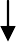 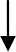 Модуль«Профориентация»Совместнаядеятельностьпедагоговишкольниковпонаправлению«профориентация»включаетвсебяпрофессиональноепросвещениешкольников;диагностикуиконсультированиепопроблемампрофориентации, организацию профессиональных проб школьников. Задачасовместнойдеятельностипедагогаиребенка–подготовитьшкольникакосознанномувыборусвоейбудущейпрофессиональнойдеятельности.Создаваяпрофориентационнозначимыепроблемныеситуации,формирующие готовность школьника к выбору, педагог актуализирует егопрофессиональноесамоопределение,позитивныйвзгляднатрудвпостиндустриальноммире,охватывающийнетолькопрофессиональную,ноивнепрофессиональнуюсоставляющиетакой деятельности:циклыпрофориентационныхчасовобщения,направленныхнаподготовку школьника к осознанному планированию и реализации своегопрофессиональногобудущего;профориентационные игры:деловые игры, квесты, расширяющиезнания школьников о типах профессий, о способах выбора профессий, одостоинствахинедостаткахтойилиинойинтереснойшкольникампрофессиональнойдеятельности;экскурсиинапредприятия,дающиешкольникамначальныепредставленияосуществующихпрофессияхиусловияхработылюдей,представляющих эти профессии;посещение дней открытых дверей в средних специальных учебныхзаведенияхи вузах;совместное с педагогами изучение интернет ресурсов, посвященныхвыборупрофессий,прохождениепрофориентационногоонлайн-тестирования;участиевработевсероссийскихпрофориентационныхпроектов,созданных всетиинтернет;освоениешкольникамиосновпрофессииврамкахкурсоввнеурочнойдеятельности.ВариативныемодулиМодуль«Ключевыеобщешкольныедела»Ключевыедела–этоглавныетрадиционныеобщешкольныедела,вкоторыхпринимаетучастиебольшаячастьшкольниковикоторыеобязательно планируются, готовятся, проводятся и анализируются совместнопедагогамиидетьми.Этокомплексколлективныхтворческихдел,интересныхизначимыхдляшкольников,объединяющихихвместеспедагогамивединый коллектив.ДляэтоговШколеиспользуютсяследующиеформыработыНавнешкольномуровне:социальныепроекты–ежегодныесовместноразрабатываемыеиреализуемые школьниками и педагогами комплексы дел (благотворительной,экологической,	патриотической,	трудовой	направленности),ориентированныенапреобразованиеокружающего школусоциума:-патриотическаяакция«Бессмертныйполк»(проектзапущенпоинициативеи при непосредственном участии Школы,с 9 мая 2016 года шествие жителейс.МихайловкаспортретамиветерановВеликойОтечественнойвойныпроходитежегодно);открытыедискуссионныеплощадки–комплексоткрытыхдискуссионныхплощадок.общешкольные родительские и ученические собрания, которые проводятсярегулярно,вихрамкахобсуждаютсянасущные проблемы;ЕдиныйДеньпрофилактикиправонарушенийвшколе(помимопрофилактическихмероприятийсобучающимися,проводитсявстречародителей и обучающихся с представителями Управления образования, КДНиЗП,ПДН);проводимыедляжителейпоселкаиорганизуемыесовместноссемьямиучащихсяспортивныесостязания,праздники,представления,которыеоткрываютвозможностидлятворческойсамореализациишкольникови включаютихвдеятельнуюзаботуобокружающих:спортивно-оздоровительнаядеятельность:соревнованиеповолейболумеждукомандамивыпускниковшколыистаршеклассниками;состязания«Веселыестарты»ит.п.сучастиемродителей вкомандах;досугово- развлекательная деятельность: праздники, концерты, конкурсныепрограммыко Дню матери, 8 Марта, выпускные вечера и т.п. с участиемродителей,бабушеки дедушек;-концертыв школе свокальными,танцевальнымивыступлениямишкольниковвДеньпожилогочеловека,Деньзащитыребенка,на Масленицу,8Марта,9Маяи др.Нашкольномуровне:общешкольныепраздники–ежегоднопроводимыетворческие(театрализованные, музыкальные, литературные и т.п.) дела, связанные созначимымидлядетейипедагоговзнаменательнымидатамиивкоторыхучаствуютвсеклассы школы:ДеньУчителя(поздравлениеучителей,концертнаяпрограмма,подготовленная обучающимися, проводимая при полном составе учеников иучителей Школы);ДеньсамоуправлениявДеньУчителя(старшеклассникиорганизуютучебныйпроцесс,проводятуроки,общешкольнуюлинейку,следятзапорядкомвшколе ит.п.);праздники, концерты, конкурсные программыв Новогодние праздники,Осенние праздники, День матери, 8 Марта, День защитника Отечества, ДеньПобеды,выпускныевечера,«Первыйзвонок»,«Последнийзвонок»идр.;Предметныенедели(литературы,русскогоианглийскогоязыков;математики,физики,биологииихимии;истории,обществознанияигеографии;начальныхклассов);Деньнауки(подготовкапроектов,исследовательскихработиихзащита)торжественные ритуалы посвящения, связанные с переходом учащихсяна следующую ступень образования, символизирующие приобретение иминовых социальных статусов в школе и развивающие школьную идентичностьдетей:«Посвящениевпервоклассники»;«Посвящениевпятиклассники»;«Посвящение встаршеклассники»;«Первыйзвонок»;«Последнийзвонок».церемонии награждения (по итогам года) школьников и педагогов заактивноеучастиевжизнишколы,защитучестишколывконкурсах,соревнованиях,олимпиадах,значительный вкладвразвитиешколы:-награждениенаторжественнойлинейке«Последнийзвонок»поитогамучебногогодаПохвальнымилистами играмотами обучающихся,атакжеклассов.Науровнеклассов:выбориделегированиепредставителейклассоввобщешкольныесоветыдел,ответственных заподготовкуобщешкольных ключевыхдел;участиешкольныхклассоввреализацииобщешкольныхключевыхдел;проведениеврамкахклассаитоговогоанализадетьмиобщешкольныхключевыхдел,участиепредставителейклассоввитоговоманализепроведенныхделнауровне общешкольных советовдела.Наиндивидуальномуровне:вовлечение по возможности каждого ребенка в ключевые дела школыводнойизвозможныхдлянихролей:сценаристов,постановщиков,исполнителей,ведущих,декораторов,музыкальныхредакторов,корреспондентов, ответственных за костюмы и оборудование, ответственныхзаприглашение и встречугостей ит.п.);индивидуальнаяпомощьребенку(принеобходимости)восвоениинавыковподготовки,проведения ианализаключевыхдел;наблюдениезаповедениемребенкавситуацияхподготовки,проведения и анализа ключевых дел, за его отношениями со сверстниками,старшимиимладшимишкольниками,спедагогамиидругимивзрослыми;принеобходимостикоррекцияповеденияребенкачерезчастныебеседы с ним, через включение его в совместную работу с другими детьми,которые могли бы стать хорошим примером для ребенка, через предложениевзятьвследующемключевомделенасебярольответственногозатотилиинойфрагментобщейработы.Модуль«Детскиеобщественныеобъединения»Действующее на базе школы детские общественные объединения – этодобровольноедетско-юношескоеобъединениеобучающихсяМКОУСОШ с.п.Псыкод,созданноепоинициативедетейивзрослых,объединившихсянаосновеобщностиинтересовдляреализацииобщихцелей.ЕгоправовойосновойявляетсяФЗот19.05.1995N82-ФЗ(ред.от20.12.2017) "Об общественных объединениях" (ст. 5). Воспитание в детскомобщественномобъединении осуществляется через:организацию общественно полезных дел, дающих детям возможностьполучитьважныйдляихличностногоразвитияопытдеятельности,направленной на помощь другим людям, своей школе, обществу в целом;развить в себе такие качества как забота, уважение, умение сопереживать,умениеобщаться,слушатьислышатьдругих.(Этопосильнаяпомощь,оказываемаяшкольникамипожилымлюдям;совместнаяработасДКпопроведениюкультурно-развлекательныхмероприятий;помощьвблагоустройстве территории школы и села,участие школьников в работе наприлегающейкшколе территориии т.п);организациюобщественнополезныхдел,дающихдетямвозможностьполучитьважныйдляихличностногоразвитияопытосуществления дел, направленных на помощь другим людям, своей школе,обществувцелом;развитьвсебетакиекачествакаквнимание,забота,уважение,умениесопереживать,умениеобщаться,слушатьислышатьдругих;поддержкуиразвитиевдетскомобъединенииеготрадицийиритуалов,формирующихуребенкачувствообщностисдругимиегочленами,чувствопричастностиктому,чтопроисходитвобъединении.участие членов детского общественного движения в волонтерскомшкольномдвижении,деятельностинаблагоконкретныхлюдейисоциального окружения вцелом.Модуль«Школьныемедиа»Цель школьных медиа– развитие коммуникативной культурышкольников, формирование навыков общения и сотрудничества, поддержкатворческой самореализации учащихся. Воспитательный потенциал школьныхмедиареализуетсяврамкахследующих видови формдеятельности:разновозрастныйредакционныйсоветподростков,старшеклассниковиконсультирующих их взрослых, целью которого является освещение (черезшкольныестенды,Телеграмм,школьныйсайт, школьную газету «Радуга»)наиболееинтересныхмоментовжизнишколы,популяризацияобщешкольныхключевыхдел,мероприятий,кружков,секций,деятельностиоргановученическогосамоуправления;размещениесозданныхдетьмирассказов,стихов,сказок,репортажей;участиешкольниковвконкурсахшкольныхмедиа.Модуль«Экскурсии,походы»Экскурсии,походыпомогаютшкольникурасширитьсвойкругозор,получитьновыезнанияобокружающейегосоциальной,культурной,природнойсреде,научитьсяуважительноибережноотноситьсякней,приобрестиважныйопытсоциальноодобряемогоповедениявразличныхвнешкольныхситуациях.Наэкскурсиях,впоходахсоздаютсяблагоприятные условия для воспитания у подростков самостоятельности иответственности, формирования у них навыков самообслуживающего труда,преодоленияихинфантильныхиэгоистическихнаклонностей,обучениярациональномуиспользованиюсвоеговремени,сил,имущества.Этивоспитательныевозможностиреализуютсяврамкахследующихвидовиформдеятельности:ежегодныепоходынаприроду,организуемыевклассахихкласснымируководителямииродителямишкольников,послеокончанияучебного года;регулярныесезонныеэкскурсиинаприроду,организуемыевначальныхклассахихкласснымируководителями(«Природазимой»,«Осеннийвернисаж»,«Приметывесны»ит.п.);выездныеэкскурсиивмузей;напредставлениявкинотеатр,драмтеатр,цирк.литературные,исторические,биологическиеэкспедиции,организуемые учителями и родителями школьников в другие города илисела для углубленного изучения биографий проживавших здесь российскихпоэтовиписателей,произошедшихздесьисторическихсобытий,имеющихся здесь природных и историко-культурных ландшафтов, флоры ифауны;турслет с участием команд, сформированных из педагогов, детей иродителей школьников, включающий в себя, например: соревнование потехникепешеходноготуризма,соревнованиепоспортивномуориентированию,конкурсналучшуютопографическуюсъемкуместности,конкурсзнатоковлекарственныхрастений,конкурстуристскойкухни,конкурс туристской песни.Модуль«Организацияпредметно-эстетическойсреды»Окружающаяребенкапредметно-эстетическаясредашколы,приусловииееграмотнойорганизации,обогащаетвнутренниймирученика,способствует формированию у него чувства вкуса и стиля, создает атмосферупсихологическогокомфорта,поднимаетнастроение,предупреждаетстрессовыеситуации,способствуетпозитивномувосприятиюребенкомшколы.Воспитывающеевлияниенаребенкаосуществляетсячерезтакиеформыработы спредметно-эстетическойсредой школы как:оформлениеинтерьерашкольныхпомещений(вестибюля,коридоров,рекреаций, актового зала, окна и т.п.) и их периодическая переориентация,котораяможетслужитьхорошимсредствомразрушениянегативныхустановокшкольниковнаучебныеивнеучебныезанятия;размещениенастенахшколырегулярносменяемыхэкспозиций:творческихработшкольников,позволяющихимреализоватьсвойтворческийпотенциал, а также знакомящих их с работами друг друга; фотоотчетов обинтересных событиях,происходящих вшколе;озеленениепришкольнойтерритории,разбивкаклумб,тенистыхаллей,оборудованиеводворешколыспортивныхиигровыхплощадок,доступныхиприспособленныхдляшкольниковразныхвозрастныхкатегорий,оздоровительно-рекреационныхзон,позволяющихразделитьсвободноепространствошколыназоныактивногоитихогоотдыха;благоустройствоклассныхкабинетов,осуществляемоекласснымируководителямивместесошкольникамисвоихклассов,позволяющееучащимсяпроявить своифантазию и творческие способности, создающееповоддлядлительногообщенияклассногоруководителясосвоимидетьми;событийноеоформлениепространстваприпроведенииконкретныхшкольныхсобытий(праздников,церемоний,торжественныхлинеек,творческих вечеров,выставок,собранийи т.п.);совместная с детьми разработка, создание и популяризация особойшкольной символики (флаг, эмблема, галстук детского движения, элементышкольной формыи т.п.), используемой какв школьнойповседневности, таки в торжественные моменты жизни образовательной организации – во времяпраздников,торжественныхцеремоний,ключевыхобщешкольныхделииныхпроисходящих вжизнишколы знаковых событий;акцентирование  внимания   школьников   посредством   элементовпредметно-эстетическойсреды(стенды,плакаты)наважныхдлявоспитанияценностях школы,ее традициях,правилах.ОСНОВНЫЕ НАПРАВЛЕНИЯ САМОАНАЛИЗАВОСПИТАТЕЛЬНОЙРАБОТЫСамоанализорганизуемойвшколевоспитательнойработыосуществляется по выбранным самой школой направлениям и проводится сцелью выявления основных проблем школьного воспитания и последующегоихрешения.Самоанализосуществляетсяежегодно силамисамойшколы.Основными принципами, на основе которых осуществляется самоанализвоспитательнойработы вшколе,являются:принцип гуманистической направленности осуществляемого анализа,ориентирующий экспертов на уважительное отношение как к воспитанникам,таки кпедагогам,реализующим воспитательныйпроцесс;принципприоритетаанализасущностныхсторонвоспитания,ориентирующий экспертов на изучение не количественных его показателей, акачественных – таких как содержание и разнообразие деятельности, характеробщенияи отношений междушкольниками ипедагогами;принципразвивающегохарактераосуществляемогоанализа,ориентирующийэкспертовнаиспользованиеегорезультатовдлясовершенствованиявоспитательнойдеятельностипедагогов:грамотнойпостановкиимицелиизадачвоспитания,умелогопланированиясвоейвоспитательной работы, адекватного подбора видов, форм и содержания ихсовместнойсдетьми деятельности;принципразделеннойответственностизарезультатыличностногоразвитияшкольников,ориентирующийэкспертовнапониманиетого,чтоличностноеразвитиешкольников–эторезультаткаксоциальноговоспитания(вкоторомшколаучаствуетнарядусдругимисоциальнымиинститутами),такистихийной социализацииисаморазвития детей.Основныминаправлениямианализаорганизуемоговшколевоспитательного процесса:Результатывоспитания,социализацииисаморазвитияшкольников.Критерием, на основе которого осуществляется данный анализ, являетсядинамикаличностногоразвитияшкольниковкаждого класса.Осуществляетсяанализкласснымируководителямисовместносзаместителемдиректораповоспитательнойработеспоследующимобсуждениемегорезультатовназаседанииметодическогообъединенияклассных руководителейилипедагогическомсоветешколы.Способомполученияинформацииорезультатахвоспитания,социализацииисаморазвитияшкольниковявляетсяпедагогическоенаблюдение,диагностика «Уровеньвоспитанности».Внимание педагогов сосредотачивается на следующих вопросах: какиепреждесуществовавшиепроблемыличностногоразвитияшкольниковудалосьрешитьзаминувшийучебныйгод;какиепроблемырешитьнеудалосьипочему;какиеновыепроблемыпоявились,надчемдалеепредстоитработатьпедагогическомуколлективу.Состояние организуемой в школе совместной деятельности детейивзрослых.Критерием, на основе которого осуществляется данный анализ, являетсяналичиевшколеинтересной,событийнонасыщеннойиличностноразвивающей совместной деятельностидетей и взрослых.Осуществляетсяанализзаместителемдиректораповоспитательнойработе,класснымируководителями,Советомстаршеклассниковиродителями,хорошо знакомыми сдеятельностьюшколы.Способами получения информации о состоянии организуемой в школесовместнойдеятельностидетейивзрослыхмогутбытьбеседысошкольникамииихродителями,педагогами,лидерамиученическогосамоуправления,принеобходимости–иханкетирование.Полученныерезультаты обсуждаются на заседании методического объединения классныхруководителейили педагогическомсовете школы.Вниманиеприэтомсосредотачиваетсянавопросах,связанныхскачествомпроводимыхобщешкольныхключевыхдел;качествомсовместнойдеятельностиклассныхруководителейиихклассов;качествоморганизуемойвшколевнеурочнойдеятельности;качествомреализацииличностноразвивающегопотенциалашкольныхуроков;качествомсуществующеговшколеученическогосамоуправления;качествомфункционирующихнабазешколыдетскихобщественныхобъединений;качествомпроводимыхвшколеэкскурсий,походов;качествомпрофориентационнойработышколы;качествомработышкольныхмедиа;качествоморганизациипредметно-эстетическойсредышколы;качествомвзаимодействияшколыисемейшкольников.Итогомсамоанализаорганизуемойвшколевоспитательнойработыявляется перечень выявленных проблем, над которыми предстоит работатьпедагогическому коллективу, и проект направленных на это управленческихрешений.2022год–ГоднародногоискусстваинематериальногокультурногонаследияРоссии2022год–350летсоднярожденияПетраI2023год–ГодпедагогаинаставникаМуниципальное казенное общеобразовательное учреждение "Средняя общеобразовательная школа" с.п. ПсыкодУрванского муниципального района КБРУЧЕБНЫЙ ПЛАНосновного общего образованияМКОУ СОШ с.п.Псыкодна 2022 – 2023 учебный год2022ПОЯСНИТЕЛЬНАЯ ЗАПИСКАУчебный план основного общего образования Муниципальное казенное общеобразовательное учреждение "Средняя общеобразовательная школа" с.п. ПсыкодУрванского муниципального района КБР (далее - учебный план) для 5-9 классов, реализующих основную образовательную программу основного общего образования, соответствующую ФГОС ООО (приказ Министерства просвещения Российской Федерации от 31.05.2021 № 287 «Об утверждении федерального государственного образовательного стандарта основного общего образования»), фиксирует общий объём нагрузки, максимальный объём аудиторной нагрузки обучающихся, состав и структуру предметных областей, распределяет учебное время, отводимое на их освоение по классам и учебным предметам.Учебный план является частью образовательной программы Муниципальное казенное общеобразовательное учреждение "Средняя общеобразовательная школа" с.п. ПсыкодУрванского муниципального района КБР, разработанной в соответствии с ФГОС основного общего образования, с учетом примерных основных образовательных программ основного общего образования, и обеспечивает выполнение санитарно-эпидемиологических требований СП 2.4.3648-20 и гигиенических нормативов и требований СанПиН 1.2.3685-21.Учебный год в Муниципальное казенное общеобразовательное учреждение "Средняя общеобразовательная школа" с.п. ПсыкодУрванского муниципального района КБР начинается 01.09.2022 и заканчивается 30.05.2023. Учебные занятия для учащихся 5-9 классов проводятся по 6-ти дневной учебной неделе.Максимальный объем аудиторной нагрузки обучающихся в неделю составляет  в  5 классе – 32 часа, в  6 классе – 33 часа, в 7 классе – 35 часов, в  8-9 классах – 36 часов.  .Учебный план состоит из двух частей — обязательной части и части, формируемой участниками образовательных отношений. Обязательная часть учебного плана определяет состав учебных предметов обязательных предметных областей.Часть учебного плана, формируемая участниками образовательных отношений, обеспечивает реализацию индивидуальных потребностей обучающихся. Время, отводимое на данную часть учебного плана внутри максимально допустимой недельной нагрузки обучающихся, может быть использовано: на проведение учебных занятий, обеспечивающих различные интересы обучающихсяВ Муниципальное казенное общеобразовательное учреждение "Средняя общеобразовательная школа" с.п. ПсыкодУрванского муниципального района КБР языком обучения является Русский язык. По заявлению родителей (законных представителей) несовершеннолетних обучающихся осуществляется изучение родного языка и родной литературы из числа языков народов РФ, государственных языков республик РФ. По заявлению родителей (законных представителей) несовершеннолетних обучающихся осуществляется изучение второго иностранного языкаПри изучении предметов технология, родной язык, родная литератураосуществляется деление учащихся на подгруппы.Промежуточная аттестация – процедура, проводимая с целью оценки качества освоения обучающимися части содержания (четвертное оценивание) или всего объема учебной дисциплины за учебный год (годовое оценивание).Промежуточная/годовая аттестация обучающихся за четверть осуществляется в соответствии с календарным учебным графиком.Все предметы обязательной части учебного плана оцениваются по четвертям.. Промежуточная аттестация проходит на последней учебной неделе четверти. Формы и порядок проведения промежуточной аттестации определяются «Положением о формах, периодичности и порядке
текущего контроля успеваемости и промежуточной аттестации обучающихся Муниципальное казенное общеобразовательное учреждение "Средняя общеобразовательная школа" с.п. ПсыкодУрванского муниципального района КБР. Освоение основной образовательной программ основного общего образования завершается итоговой аттестацией. Нормативный срок освоения основной образовательной программы основного общего образования составляет 5 лет.УЧЕБНЫЙ ПЛАН МКОУ СОШ с.п. ПСЫКОДдля 5-х классов  на 2022-2023 уч.г.ПЛАНвнеурочной деятедьности для 5-х классовМКОУ СОШ с.п.Псыкодна 2022 – 2023 учебный год2022План внеурочной деятельности План внеурочной деятельности определяет формы организации и объем внеурочной деятельности для обучающихся при освоении ими программы основного общего образования (до 1750 академических часов за пять лет обучения) с учетом образовательных потребностей и интересов обучающихся, запросов родителей (законных представителей) несовершеннолетних обучающихся.При реализации плана внеурочной деятельности предусмотрена вариативность содержания внеурочной деятельности с учетом образовательных потребностей и интересов обучающихся. В целях реализации плана внеурочной деятельности школыпредусмотрено использование ресурсов других организаций, включая организации дополнительного образования, профессиональные образовательные организаций, образовательные организации высшего образования, научные организации, организации культуры, физкультурно-спортивные и иные организацииНазначение плана внеурочной деятельности — психолого-педагогическое сопровождение обучающихся с учетом успешности их обучения, уровня социальной адаптации и развития, индивидуальных способностей и познавательных интересов. План внеурочной деятельности формируется лицеем с учетом предоставления права участникам образовательных отношений выбора направления и содержания учебных курсов.Основными задачами организации внеурочной деятельности являются следующие: поддержка учебной деятельности обучающихся в достижении планируемых результатов освоения программы основного общего образования; совершенствование навыков общения со сверстниками и коммуникативных умений в разно- возрастной школьной среде;формирование навыков организации своей жизнедеятельности с учетом правил безопасного образа жизни; повышение общей культуры обучающихся, углубление их интереса к познавательной и проектно-исследовательской деятельности с учетом возрастных и индивидуальных особенностей участников; развитие навыков совместной деятельности со сверстниками, становление качеств, обеспечивающих успешность участия в коллективном труде: умение договариваться, подчиняться, руководить, проявлять инициативу, ответственность; становление умений командной работы; поддержка детских объединений, формирование умений ученического самоуправления; формирование культуры поведения в информационной среде.Внеурочная деятельность организуется по направлениям развития личности школьника с учетом намеченных задач внеурочной деятельности. Все ее формы представляются в деятельностных формулировках, что подчеркивает их практикоориентированные характеристики. При выборе направлений и отборе содержания обученияшкола  учитывает: особенности образовательной организации (условия функционирования, тип школы, особенности контингента, кадровый состав); результаты диагностики успеваемости и уровня развития обучающихся, проблемы и трудно сти их учебной деятельности; возможность обеспечить условия для организации разнообразных внеурочных занятий и их содержательная связь с урочной деятельностью; особенности информационно-образовательной среды образовательной организации, национальные и культурные особенности региона, где находится образовательная организация.Направления внеурочной деятельности и их содержательное наполнениеПри отборе направлений внеурочной деятельности школыориентируется на свои особенности функционирования, психолого-педагогические характеристики обучающихся, их потребности, интересы и уровни успешности обучения. К выбору направлений внеурочной деятельности и их организации привлекаются родители как законные участники образовательных отношений.Направления и цели внеурочной деятельности Спортивно-оздоровительная деятельность направлена на физическое развитие школьника, углубление знаний об организации жизни и деятельности с учетом соблюдения правил здорового безопасного образа жизни. Проектно-исследовательская деятельность организуется как углубленное изучение учебных предметов в процессе совместной деятельности по выполнению проектов. Коммуникативная деятельность направлена на совершенствование функциональной коммуникативной грамотности, культуры диалогического общения и словесного творчества. Художественно-эстетическая творческая деятельность организуется как система разнообразных творческих мастерских по развитию художественного творчества, способности к импровизации, драматизации, выразительному чтению, а также становлению умений участвовать в театрализованной деятельности. Информационная культура предполагает учебные курсы в рамках внеурочнойдеятельности, которые формируют представления младших школьников о разнообразных современных информационных средствах и навыки выполнения разных видов работ на компьютере. Интеллектуальные марафоны — система интеллектуальных соревновательных мероприятий, которые призваны развивать общую культуру и эрудицию обучающегося, его познавательные интересы и способности к самообразованию. «Учение с увлечением!» включает систему занятий в зоне ближайшего развития, когда учитель непосредственно помогает обучающемуся преодолеть трудности, возникшие при изучении разных предметов.Выбор форм организации внеурочной деятельности подчиняется следующим требованиям: целесообразность использования данной формы для решения поставленных задач конкретного направления; преобладание практико-ориентированных форм, обеспечивающих непосредственное активное участие обучающегося в практической деятельности, в том числе совместной (парной, групповой, коллективной); учет специфики коммуникативной деятельности, которая сопровождает то или иное направление внеучебной деятельности; использование форм организации, предполагающих использование средств ИКТ. Кроме того, в школепредлагаются следующие формы организации внеурочной деятельности: учебные курсы и факультативы; художественные, музыкальные и спортивные студии;со ревновательные мероприятия, дискуссионные клубы, секции, экскурсии, мини-исследования; общественно полезные практики и др.К участию во внеурочной деятельности привлекаются организации и учреждения дополнительного образования, культуры и спорта. В этом случае внеурочная деятельность проходит не только в лицее, но и на территории других организаций, участвующих во внеурочной деятельности.Внеурочная деятельность тесно связана с дополнительным образованием детей в части создания условий для развития творческих интересов детей, включения их в художественную, техническую, спортивную и другую деятельность.Объединение усилий внеурочной деятельности и дополнительного образования строится на использовании единых форм организации. Координирующую роль в организации внеурочной деятельности выполняют учителя, заместитель директора по учебной работе и заместитель директора по учебно-воспитательной работе.Основные направления внеурочной деятельностив 5 классах реализуется по направлениям развития личности: спортивно-оздоровительное (далее - СО), духовно-нравственное (далее - ДН), социальное (далее - С), общеинтеллектуальное (далее - ОИ), общекультурное (далее - ОК).План внеурочной деятельности (недельный)Муниципального  казенного  общеобразовательного учреждение "Средняя общеобразовательная школа" с.п. Псыкод  Урванского муниципального района КБР на 2022-2023 уч.г.ОснованиеФормы организации проектной деятельностиПо видам проектовинформационный (поисковый)исследовательскийтворческийсоциальныйприкладной (практикоориентированный) игровой (ролевой)инновационный (предполагающий организационноэкономический механизм внедрения)По содержаниюмонопредметныйметапредметный - относящийся к области знаний (нескольким областям)надпредметный - относящийся к области деятельностиПо количеству участниковИндивидуальный, парный, малогрупповой (до 5 человек), групповой (до 15 человек), коллективный (класс и более в рамках Лицее), муниципальный, городской, всероссийский, международный, сетевой (в рамках сложившейся партнёрской сети, в том числе в Интернете)По длительностиПроект-урок, проект-тема, многолетний проектПо дидактической целиознакомление обучающихся с методами и технологиями проектной деятельности, обеспечение индивидуализации и дифференциации обучения, поддержка мотивации в обученииКритерийУровни сформированности навыков проектной деятельностиУровни сформированности навыков проектной деятельностиБазовыйПовышенныйСамостоятельное приобретение знаний и решение проблемРабота в целом свидетельствует о способности самостоятельно с опорой на помощь руководителя ставить проблему и находить пути её решения; продемонстрирована способность приобретать новые знания и/или осваивать новые способы действий, достигать более глубокого понимания изученногоРабота в целом свидетельствует о способности самостоятельно ставить проблему и находить пути её решения; продемонстрировано свободное владение логически- ми операциями, навыками критического мышления, умение самостоятельно мыслить; продемонстрирована способность на этой основе приобретать новые знания и/или осваивать новые способы действий, достигать более глубокого понимания проблемыЗнание предметаПродемонстрировано понимание содержания выполненной работы. В работе и в ответах на вопросы по содержанию работы отсутствуют грубые ошибкиПродемонстрировано свободное владение предметом проектной деятельности.Ошибки отсутствуютРегулятивные действияПродемонстрированы навыки определения темы и планирования работы.Работа доведена до конца и представлена комиссии; некоторые этапы выполнялись под контролем и при поддержке руководителя. При этом проявляются отдельные элементы самооценки и самоконтроля обучающегосяРабота тщательно спланирована и последовательно реализована, своевременно пройдены все необходимые этапы обсуждения и представления. Контроль и коррекция осуществлялись самостоятельноКоммуникацияПродемонстрированы навыки оформления проектной работы и пояснительной записки, а также подготовки простой презентации.Автор отвечает на вопросыТема ясно определена и пояснена. Текст/сообщение хорошо структурированы. Все мысли выражены ясно, логично, последовательно, аргументированно. Работа/сообщение вызывает интерес. Автор свободно отвечает на вопросыФормыГИАУчебные предметыУчебные предметыКатегорияучастниковФормыГИАОбязательныеПредметы по выбору обучающегосяКатегорияучастниковОГЭРусский язык МатематикаЛитератураИностранные языкиИнформатикаХимияБиологияФизикаГеографияИсторияОбществознаниеОбучающиеся, не имеющие академической задолженности и в полном объеме выполнившие учебный план или индивидуальный учебный план (имеющие годовые отметки по всем предметам учебного плана за 9 класс не ниже удовлетворительных).По желанию:Обучающиеся с ОВЗ, дети-инвалиды, инвалиды, не имеющие академической задолженности и в полном объеме выполнившие учебный план или индивидуальный учебный план (имеющие годовые отметки по всем предметам учебного плана за 9 класс не ниже удовлетворительных).ГВЭРусский язык МатематикаПо желанию обучающихся:ЛитератураИностранные языкиИнформатикаХимияБиологияФизикаГеографияИсторияОбществознаниеОбучающиеся с ОВЗ, дети-инвалиды, инвалиды, не имеющие академической задолженности и в полном объеме выполнившие учебный план или индивидуальный учебный план (имеющие годовые отметки по всем предметам учебного плана за 9 класс не ниже удовлетворительных).ных работ или исследования; оформление результатов работ в соответствии с замыслом проекта или целями исследования; представление результатов;- компетентность в выбранной сфере исследования, творческую активность, собранность, аккуратность, целеустремлённость, высокую мотивацию.ных работ или исследования; оформление результатов работ в соответствии с замыслом проекта или целями исследования; представление результатов;- компетентность в выбранной сфере исследования, творческую активность, собранность, аккуратность, целеустремлённость, высокую мотивацию.Специфические черты различияСпецифические черты различияПроект направлен на получение конкретного запланированного результата - продукта, обладающего определёнными свойствами и необходимого для конкретного использованияВ ходе исследования организуется поиск в какой-то области, формулируются отдельные характеристики итогов работ. Отрицательный результат есть тоже результатРеализацию проектных работ предваряет представление о будущем проекте, планирование процесса создания продукта и реализации этого плана. Результат проекта должен быть точно соотнесён со всеми характеристиками, сформулированными в его замыслеЛогика построения исследовательской деятельности включает формулировку проблемы исследования, выдвижение гипотезы (для решения этой проблемы) и последующую экспериментальную или модельную проверку выдвинутых предположенийОснованиеФормы организации проектной деятельностиПо видам проектовинформационный (поисковый)исследовательскийтворческийсоциальныйприкладной (практикоориентированный) игровой (ролевой)инновационный (предполагающий организационноэкономический механизм внедрения)По содержаниюмонопредметныйметапредметный - относящийся к области знаний (несколькимобластям)надпредметный - относящийся к области деятельностиПо количеству участниковИндивидуальный, парный, малогрупповой (до 5 человек), групповой (до 15 человек), коллективный (класс и более в рамках школы), муниципальный, городской, всероссийский, международный, сетевой (в рамках сложившейся партнёрской сети, в том числе в Интернете)По длительностипроект - урок, проект-тема, многолетний проектПо дидактической целиознакомление обучающихся с методами и технологиями проектной деятельности, обеспечение индивидуализации и дифференциации обучения, поддержка мотивации в обученииНаправление работыМероприятиеФорма проведенияСроки и регулярность проведенияДиагностическая работапсихолого-педагогическая диагностика уровня готовности к обучениюиндивидуальносентябрь-октябрь в 5-х классах ежегоднона средней ступени общего образования;комплексная психодиагностика уровня адаптации к обучению на среднем уровне общего образования;групповая и (или) индивидуальнаяоктябрь-ноябрь в 5 классахдиагностику динамики и результативности коррекционно-развивающей работы педагога- психолога с обучающимся, имеющим ОВЗиндивидуальнов течение учебного года ежегодно или по мере необходимостипсихолого-педагогическую диагностику профориентационных интересов, склонностей и возможностейиндивидуальнов течение учебного года в 8-9 классах ежегоднопсихолого-педагогическую диагностику готовности к переходу на старший уровень общего образования (в случае наличия необходимости)индивидуальнов течение учебного года в 9 классахКоррекционноразвивающая работакоррекционноразвивающие занятияиндивидуальная и (или) групповаяв течение учебного года в 5-9 классах, периодичность занятий в соответствии с рекомендациями ПМПККонсультированиеконсультации для родителей учащихся с ограниченными возможностями здоровьяиндивидуальная и (или) групповаяв течение учебного года по запросу, по ежегодному плану и по мере необхо-консультирование классных руководителей и педагоговиндивидуальная и (или) групповаядимостиконсультации по итогам проводимых диагностических исследований и динамике развития обучающихся в ходе коррекционно-развивающей работыиндивидуальная и (или) групповаяПсихологическое провыступления на роди-групповаяпо плану работысвещение и профилактикательских собраниях в классах, где обучаются дети с ОВЗ (подгруппо- вое консультирование родителей по динамике развития и обучения детей с ОВЗ)педагога-психологаежегодносвещение и профилактикавыступления на заседаниях методических кафедр учителей и педагогических советах школыпо актуальным проблемам образования обучающихся с ОВЗпедагога-психологаежегодноЭкспертнометодическая деятельностьвыявление, анализ динамики развития обучающихсяиндивидуальнопо мере необходимости в течение учебного года ежегодноЭкспертнометодическая деятельностьразработка раздела психологической коррекции в адаптированной индивидуальной образовательной программеиндивидуальнопо мере необходимости в течение учебного года ежегодноЭкспертнометодическая деятельностькорректировка планирования коррекционноразвивающей работыиндивидуальнопо мере необходимости в течение учебного года ежегодноМероприятиеФорма проведенияСроки и регулярность проведенияОбследование состояния здоровья обучающегося для ПМПКиндивидуальнаяпри поступлении обучающегося с ОВЗ в школу, затем в период обучения (по мере необходимости, но не реже 1 раза в учебном году)Анализ состояния здоровья обучающегося и реализация рекомендаций по итогам ежегодной диспансеризации и ИПР (в случае наличия)индивидуальнаясогласно графику диспансеризацииДинамическое наблюдение у внешних специалистовиндивидуальнаяопределяет внешний врач- специалистМероприятиеФорма проведенияСроки и регулярность проведенияНаблюдение динамики освоения ребенком учебной деятельности (ООП ООО)индивидуальная или групповаярегулярно в течение учебного года по учебным четвертямоказание индивидуально ориентированной коррекционной помощииндивидуальная и (или) в подгруппах по 2-3 человекарегулярно в течение учебного года, а также согласно АИОПЭкспертно-методическаядеятельностьИндивидуальнаяв течение учебного года (в случае необходимости)Консультативная работаИндивидуальнаяв течение учебного года (в случае необходимости)Предметные областиУчебные предметыРусский язык и литератураРусский язык ЛитератураРодной язык и родная литератураРодной (кабардино - черкесский)язык Родная(кабардино - черкесская) литература Родной(русский)языкИностранные языкиИностранный язык (английский)Математика и информатикаМатематикаИнформатикаОбщественно-научные предметыИсторияОбществознаниеГеографияЕстественнонаучные предметыФизикаХимияБиологияОсновы духовно-нравственной культуры народов РоссииОсновы духовно-нравственной культуры народов РоссииИскусствоИзобразительное искусство МузыкаТехнологияТехнологияФизическая культура и основы безопасности жизнедеятельностиФизическая культураОсновы безопасности жизнедеятельностиУчебный предмет «Математика»предметной области «Математика иПредметныеобластиУчебные предметы5 класс6 класс7 класс8 класс9 классРусский язык и литератураРусский язык56444Русский язык и литератураЛитература33223Родной язык и родная литератураРодной(русский) язык Родной (кабардино - черкесский) язык Родная (кабардино - черкесская)литература33333ИностранныеязыкиИностранныйязык(английский33333ИностранныеязыкиВторой иностранный языкОбщественнонаучныепредметыВсеобщая история. История России.22222ОбщественнонаучныепредметыОбществознание1122ОбщественнонаучныепредметыГеография11122Математика и информатикаМатематика55Математика и информатикаАлгебра333Математика и информатикаГеометрия223Математика и информатикаВероятность и статистика111Математика и информатикаИнформатика111Основы духовнонравственной культуры народов РоссииОсновы духовнонравственной культуры народов России1Естественнонаучные предметыФизика222Естественнонаучные предметыБиология22222Естественнонаучные предметыХимия22ИскусствоИзобразительноеискусство1111ИскусствоМузыка111ТехнологияТехнология22211Физическая культура и основы безопасности жизнедеятельностиФизическая культура22222Физическая культура и основы безопасности жизнедеятельностиОсновы безопасности жизнедеятельностиИтогоИтого3032313535Часть, формируемая участниками образовательных отношенийЧасть, формируемая участниками образовательных отношений21411История КБР1География КБР1Финансовая грамотностьФинансовая грамотность1ПредметныеобластиУчебные предметы5 класс6 класс7 класс8 класс9 классИтого:3233353636Внеурочная деятельностьВнеурочная деятельностьДо 10 ч.До10ч.До 10 ч.До 10 ч.До 10ч.Наименование организации, участвующей в реализации сетевой образовательной программыРесурсы, используемые при реализации основной образовательной программыРезультатвзаимодействияСовет ветеранов Формирование у школьников психологической и волевой готовности к патриотическому и гражданскому поведению.кднПрофилактическая работа с детьми группы социального риска; профилактика беспризорности, безнадзорности и правонарушений несовершеннолетних.УровнипсихологопедагогическогосопровожденияФормыпсихологопедагогическогосопровожденияОсновные направления психолого-педагогического сопровожденияИндивидуальное (по запросу родителей)КонсультированиеОбеспечение осознанного и ответственного выбора дальнейшей профессиональной сферы деятельности.Сохранение и укрепление психологическогоздоровья.Формирование коммуникативных навыков в разновозрастной среде и среде сверстников.Выявление и поддержка детей с особыми образовательными потребностями.Психолого-педагогическая поддержка участников олимпиадного движения.Групповое(по запросу классного руководителя)РазвивающаяработаФормирование ценности здоровья и безопасного образа жизни.Формирование коммуникативных навыков в разновозрастной среде и среде сверстников.Выявление и поддержка детей с особыми образовательными потребностями.На уровне класса (по запросу классного руководителя)ПрофилактикаПоддержка детских объединений и ученического самоуправления.Формирование ценности здоровья и безопасного образа жизни.Формирование коммуникативных навыков в разновозрастной среде и среде сверстников.Выявление и поддержка одаренных детей.На уровне ОУДиагностика- Мониторинг возможностей и способностейУровнипсихологопедагогическогосопровожденияФормыпсихологопедагогическогосопровожденияОсновные направления психолого-педагогического сопровождения(по запросу администрации)обучающихся№Компоненты информационнообразовательной средыНаличие компонентов информационно-образовательной средыСроки создания условий в соответствии с требованиями ФГОС (в случае полного или частично отсутствия обеспеченности)1Учебники в печатной и (или) элек-В наличиитронной форме по каждому предмету, курсу, модулю обязательной части учебного плана ООП ООО в расчете не менее одного экземпляра учебника по предмету обязательной части учебного плана на одного обучающегося2Учебники в печатной и (или) электронной форме или учебные пособия по каждому учебному предмету, курсу, модулю, входящему в часть, формируемую участниками образовательных отношений, учебного плана ООП ООО в расчете не менее одного экземпляра учебника по предмету обязательной части учебного плана на одного обучающегосяВ наличии3Фонд дополнительной литературы художественной и научнопопулярной, справочнобиблиографических, периодических изданийВ наличии4Учебно-наглядные пособия (средства обучения):-натурный фонд (натуральные природные объекты, коллекции промышленных материалов, наборы для экспериментов, коллекции народных промыслов и др.);-модели разных видов;-печатные средства (демонстрационные: таблицы, репродукции портретов и картин, альбомы изобразительного материала и др.; раздаточные: дидактические карточки, пакеты-комплекты документальных материалов и др.);-экранно-звуковые (аудиокниги, фонохрестоматии, видеофильмы), -мультимедийные средства (электронные приложения к учебникам, аудиозаписи, видеофильмы, электронные медиалекции, тренажеры)В наличии5Информационно-образовательные ресурсы Интернета (обеспечен доступ для всех участников образовательного процесса)имеется6Информационнотелекоммуникационная инфраструктураимеется7Технические средства, обеспечивающие функционирование информа-имеютсяционно-образовательной среды8Программные инструменты, обеспечивающие функционирование информационно-образовательной средыимеются9Служба технической поддержки функционирования информационно-образовательной средысоздана№п\пТребования ФГОС ООО, нормативных и локальных актовНеобходимо/ имеются в наличии1Учебные кабинеты с автоматизированными рабочими местамиИмеются в наличии2Помещения для занятий проектной исследовательской деятельностьюИмеются в наличии3Лекционные аудиторииИмеются, уроки-лекции проводятся на базе учебных кабинетов, актового зала4Помещения для занятий моделированием и техническим творчествомИмеются, занятия проводятся в кабинете технологии (технический труд5Помещения для занятий музыкой, изобразительным искусствомИмеются, занятия проводятся в кабинете ИЗО, актовом зале6Необходимые для реализации внеурочной деятельности кабинеты и мастерскиеИмеются в наличии7Кабинет педагога-психологаИмеется в наличии8БиблиотекаИмеются (библиотека)9Актовый залИмеется10Спортивный залИмеется11Спортивная площадкаИмеется12Помещение для питания обучающихсяИмеется столовая13Помещение для хранения и приготовления пищиИмеется, обеспечение технологическим оборудованием 100%14Помещение медицинского назначенияИмеется15Административные помещения:кабинет директоракабинеты заместителей директораучительскаяИмеется16Санузлы, места личной гигиеныИмеются, соответствуют требованиям СаНПин17Центр «Точка роста» - цифровой, естественнонаучный, технический и гуманитарный профили, организованная в рамках проекта "Современная школа".Компоненты оснащения и оборудования предметныхобластей и внеурочнойдеятельностиПримечанияНормативно-правовоеНормативно-правовоеФГОС ОООВ наличии в кабинетах, соответствуют ФГОС ОООРабочие программы учебных предметов, курсов, курсовВ наличии в кабинетах, соответствуют ФГОС ОООвнеурочной деятельности (на бумажных и электронных носителях)и СаНПининструкции поОТ и ТБ, правила безопасного поведения обучающихся в учебном кабинете, график работы кабинетаи СаНПинНормы СаНПин: таблица размеров и маркировки мебели, инструментов и инвентаря для технологии, таблица продолжительности использования ТСОи СаНПинУчебно-методическое обеспечениеУчебно-методическое обеспечениеУчебники (с электронными приложениями)Соответствуют ФГОС ОООУчебно-методические пособияВ наличии, в учебных кабинетах в соответствии с их специализацией, соответствуют требованиям ФГОС ОООМетодические рекомендации к учебникамВ наличии, в учебных кабинетах в соответствии с их специализацией, соответствуют требованиям ФГОС ОООПоурочные разработкиВ наличии, в учебных кабинетах в соответствии с их специализацией, соответствуют требованиям ФГОС ОООСтандартизированные материалы для оценки предметных результатов освоения ООП ОООВ наличии, в учебных кабинетах в соответствии с их специализацией, соответствуют требованиям ФГОС ОООСтандартизированные материалы для оценки метапред- метных результатов освоения ООП ОООВ наличии, в учебных кабинетах в соответствии с их специализацией, соответствуют требованиям ФГОС ОООУчебные картины, таблицы, схемыВ наличии, в учебных кабинетах в соответствии с их специализацией, соответствуют требованиям ФГОС ОООТексты и хрестоматииВ наличии, в учебных кабинетах в соответствии с их специализацией, соответствуют требованиям ФГОС ОООСловариВ наличии, в учебных кабинетах в соответствии с их специализацией, соответствуют требованиям ФГОС ОООУчебные энциклопедииВ наличии, в учебных кабинетах в соответствии с их специализацией, соответствуют требованиям ФГОС ОООРаздаточный материалВ наличии, в учебных кабинетах в соответствии с их специализацией, соответствуют требованиям ФГОС ОООКниги для чтенияВ наличии, в учебных кабинетах в соответствии с их специализацией, соответствуют требованиям ФГОС ОООНаучно-популярная литератураВ наличии, в учебных кабинетах в соответствии с их специализацией, соответствуют требованиям ФГОС ОООСправочные пособияВ наличии, в учебных кабинетах в соответствии с их специализацией, соответствуют требованиям ФГОС ОООМатериально-техническое обеспечениеМатериально-техническое обеспечениеУчебное оборудованиеУчебно-лабораторное (практическое) оборудование (приборы и инструменты для проведения демонстрационных и практических занятий (в т.ч. на местности - биология, география, физика, химия, технология, музыка, изобразительное искусство, физическая культура)В наличии, в учебных кабинетах в соответствии с их специализацией, соответствуют требованиям ФГОС ОООУчебные модели (математика, биология, химия, физика, география, изобразительное искусство, технология, физическая культура)В наличии, в учебных кабинетах в соответствии с их специализацией, соответствуют требованиям ФГОС ОООНатуральные объекты (коллекции, гербарии) (биология, химия, физика, география, история, изобразительное искусство)В наличии, в учебных кабинетах в соответствии с их специализацией, соответствуют требованиям ФГОС ОООКомплекты инструментов (математика, физика, химия, музыка)В наличии, в учебных кабинетах в соответствии с их специализацией, соответствуют требованиям ФГОС ОООКонструкторыВ наличии, в учебных кабинетах в соответствии с их специализацией, соответствуют требованиям ФГОС ОООСредства измеренияВ наличии, в учебных кабинетах в соответствии с их специализацией, соответствуют требованиям ФГОС ОООКанцелярские товарыПриобретаются ООПисьменные принадлежностиПриобретаются ООБумагаПапки и системы храненияНосители информацииХозяйственные товарыОфисная техникаКомпьютерная техникаКлиматическая техникаКАЛЕНДАРНЫЙПЛАНВОСПИТАТЕЛЬНОЙРАБОТЫШКОЛЫНА2022-2023УЧЕБНЫЙГОД		5-9классыКАЛЕНДАРНЫЙПЛАНВОСПИТАТЕЛЬНОЙРАБОТЫШКОЛЫНА2022-2023УЧЕБНЫЙГОД		5-9классыКАЛЕНДАРНЫЙПЛАНВОСПИТАТЕЛЬНОЙРАБОТЫШКОЛЫНА2022-2023УЧЕБНЫЙГОД		5-9классыКАЛЕНДАРНЫЙПЛАНВОСПИТАТЕЛЬНОЙРАБОТЫШКОЛЫНА2022-2023УЧЕБНЫЙГОД		5-9классыКлючевыеобщешкольныеделаКлючевыеобщешкольныеделаКлючевыеобщешкольныеделаКлючевыеобщешкольныеделаДелаКлассыОриентировочноевремяпроведенияОтветственныеТоржественнаялинейка«Первыйзвонок»Праздник«Деньзнаний»5-91.09.22ЗДВР, Советстаршеклассников,кл.рук-лиНеделя безопасности(профилактикаДДТТ, пожарной безопасности,экстремизма,терроризма, беседы,классныечасыпоПДД)5-9сентябрькл.рук-ли,администрацияшколы, учительОБЖУчебно-тренировочнаяэвакуацияучащихсяизздания5-9сентябрьадминистрацияшколы, учителя-предметники,учительОБЖПраздник«Посвящениевпятиклассники!5-9сентябрьСоветстаршеклассников,кл.рук-лиДень солидарности в борьбе стерроризмом5-903.09Кл.рук210 лет со дня Бородинскогосражения (1812 г.) Флешмоб постихотворениюМ.Ю.Лермонтова«Бородино»5-907.09Кл.рукМеждународныйденьраспространенияграмотности5-908.09Кл.рук«Разговоры о важном»5-905.0912.0919.0926.09Кл.рукАкция«Международныйденьпожилыхлюдей»5-901.10Кл.рук-лиМеждународныйденьмузыки5-901.10УчительмузыкиМы любим вас, папы!МероприятиякоДнюотцавРоссии5-916.10Кл.рук.Международныйденьшкольныхбиблиотек5-925.10БиблиотекарьДеньнародногоединства5-904.11Кл.рук.Деньпамятипогибшихприисполнении служебныхобязанностейсотрудниковоргановвнутреннихделРоссии5-908.11Кл.рук.135летсотднярожденияпоэта,драматурга,переводчикаС.Я.Маршака5-903.11КлрукДень учителя в школе: поздравлениеучителей,Деньсамоуправления,концертнаяпрограмма.5-9октябрькл.рук-лиВсероссийский урок «Экология иЭнергосбережение» в рамкахВсероссийскогофестиваляэнергосбережения#ВместеЯрче5-9октябрьклрук-лиОбщешкольноеродительскоесобрание5-92раза в год( по плану)администрацияшколыЕдиный урокпобезопасностивсети«Интернет»5-9октябрькл.рук-ли,учительинформатики«Золотая осень»: Фотоконкурс.Праздник«Краскиосени».Конкурсподелок из природного и бросовогоматериала.5-9октябрькл.рук-ли,Советстаршеклассников180летсодня рожденияВ.В.Верещагина(1842–1904)5-926.10КлрукВсероссийскаяпредметнаяолимпиадашкольников5-9ноябрь-декабрьадминистрацияшколы,кл.рук-лиАкция«Нетжертвам– ДТП»5-9ноябрьКлрук170летсоднярожденияписателя,драматурга Д.Н. Мамина-Сибиряка(1852-1912)5-906.11УчителялитературыДеньматеривРоссии5-927 ноябрякл.рук-лиДеньначалаНюрнбергскогопроцесса5-920.11Кл.рук.ДеньгосударственногогербаРоссийскойФеде6рации5-930.11Кл.рук.День правовой защиты детей.Анкетированиеучащихсянаслучайнарушения их прав и свобод в школеисемье.Беседы,оформлениестенда5-9ноябрькл.рук-лиМеждународныйденьинвалидовЕдиныйклассныйчас5-903.12кл.рук-лиДеньдобровольца(волонтёра)вРоссии5-905.12Клрук190летсоднярожденияоснователяТретьяковскойгалереиП.М.третьякова(1832–1898)5-907.12УчительИЗОМеждународныйденьхудожника5-908.12КлрукДеньнеизвестногосолдата5-903.12кл.рук-лиДеньгероевОтечества5-909.12кл.рук-лиДеньКонституцииРФ5-912.12кл.рук-лиДень принятия Федеральныхконституционных законов оГосударственныхсимволахРоссийскойФедерации5-925.12КлрукМероприятия месячникаэстетического воспитания в школе.Новый год в школе: украшениекабинетов, оформление окон,конкурсрисунков,поделок,Новогоднийбал.5-9декабрькл. рук-ли,родительскийкомитетЧас памяти «День полногоосвобождения Ленинграда отфашистской блокады».«День освобождения Краснойармиейкрупнейшего«лагерясмерти» Аушвиц-Биркенау(Освенцима)–деньпамятижертвХолокоста»5-927.01кл.рук-ли80 лет со дня победы Вооружённыхсил СССР над армией гитлеровскойГерманиив1943 годувСталинградскойбитве5-902.02КлрукВсероссийскаяАкция«Спорт-альтернативапагубнымпривычкам»5-9январькл.рук-ли,учителяфиз-рыВсероссийскийконкурсчтецов«Живаяклассика»5-9по плануучителярусскогоязыкаилит-рыМероприятиямесячникагражданского и патриотическоговоспитания: соревнования «А ну-ка,мальчики!»,«Веселыестарты»,поздравление учителей-мужчин, папи дедушек, мальчиков, конкурсрисунков,Урокимужества.5-9февралькл.рук-ли,учителяОБЖ, физ-ры,ЗДВРДеньюногогерояантифашиста5-908.02кл.рук-лиДеньРоссийскойнауки5-908.02кл.рук-лиДень памяти о россиянах,исполняющих служебный долг запределамиОтечества5-915.02КлрукМеждународныйденьродногоязыка5-921.02КлрукДеньзащитникаотечества5-923.02Кл.рук«Широкая масленица»: циклмероприятий5-920.02 – 26.02КлрукВсемирныйденькита5-919.02КлрукМеждународный день полярногомедведя5-927.02КлрукВсемирныйденьгражданскойобороны5-901.03Клрук8Мартавшколе:конкурсрисунков,поздравлениеучителей-женщин,мам,бабушек,девочек,утренник5-9марткл.рук-ли«Широкаямасленица»:циклмероприятий5-912.03-13.03кл.рук-лиДеньвоссоединенияКрымасРоссией5-918.03кл.рук-лиДеньЗемли5-920.03КлрукМеждународныйденьлесов5-921.03КлрукВсемирныйденьводныхресурсов5-922.03КлрукВсемирныйметеорологическийдень5-923.03КлрукНеделя литературного чтения имузыки«Страначудес».Циклмероприятий, приуроченных коВсероссийской неделе детской июношескойкнигииВсероссийскойнеделемузыкидлядетей июношества5-927.03-02.04кл.рук-ли,библиотекарь150 лет со дня рождения российскогокомпозитораи пианистаС.В.Рахманинова(1873 –1943)5-901.04Учитель музыки. клас. руков.Международныйденьспортана5-906.04КлрукблагоразвитияимираВсемирныйденьздоровья5-907.04КлрукМероприятия месячниканравственноговоспитания«Весенняянеделядобра»5-9апрелькл.рук-ли,ЗДВРДень космонавтики, 65 лет со днязапуска СССР первогоискусственного спутника Земли:конкурс рисунков, классные часы,игры,викторины5-912апрелякл.рук-лиДень памяти о геноциде советскогонароданацистамииихпособникамив годы Великой отечественнойвойны5-919.04КлрукДеньЗдоровья5-9апрелькл.рук-ли,учителяфиз-рыВсемирныйденьЗемли5-922.04КлрукДеньроссийскогопарламентаризма5-927.04КлрукКонкурс«Безопасноеколесо»5,6 клапрельотрядЮИД, кл.рук-лиПраздниквесныитруда5-901.05КлрукДень Победы: акции «Бессмертныйполк», концерт, проект «ОкнаПобеды»5-99маякл.рук-ли,ЗДВРВсемирныйденьКрасногоКрестаиКрасногоПолумесяца5-908.05КлрукВсемирныйденьпосадкилеса5-913.05Клрук240 лет со дня основанияЧерноморскогофлота5-913.05КлрукМеждународныйденьсемьи5-915.05Клрук175летсодня рожденияВ.М.Васнецова–русского5-915.05Клрукхудожника320 лет со дня основанияБалтийскогофлота5-918.05КлрукДеньдетскихобщественныхорганизаций «День Пионерии»5-919.05КлрукДень славянской письменности икультуры.Международныйденьзаповедников5-924.05Клрук120летсоднярождениядетскогописателяЕленыБлагининой185 лет со дня рожденияИ.Н.Крамского – российскогоживописцаи графика5-927.05КлрукДеньПобеды:акции«Бессмертныйполк»,концерт,проект«ОкнаПобеды»5-99маякл.рук-ли,ЗДВРМеждународныйденьсемьи5-9    майкл.рук-лиТоржественнаялинейка«Последнийзвонок»5-925.05кл.рук-ли,ЗДВРСдачанорм«Готовктрудуиобороне»5-9Втечениеуч.годакл.рук-ли,учителяфиз-рыДеньзащитыдетей5-901.06КлрукМеждународныйденьвелосипедистов5-903.06КлрукМеждународныйденьдетей-жертвагрессии5-904.06КлрукВсемирныйденьохраныокружающейсреды.5-905.06КлрукДеньэкологга5-906.06Клрук120 лет со дня рождениякомпозитора,педагога,дирижёраАрамаХачатуряна(1903 –1978)5-906.06КлрукПушкинскийденьРоссии.Деньрусскогоязыка5-906.06КлрукДеньРоссииДеньРоссии5-95-95-912.0612.0612.06КлрукДеньпамятиискорбиДеньпамятиискорби5-95-95-922.0622.0622.06КлрукДеньмолодёжиДеньмолодёжи5-95-95-927.0627.0627.06КлрукДеньсемьи,любвииверностиДеньсемьи,любвииверности5-95-95-908.0708.0708.07КлрукДеньВоенно-морскогофлотаДеньВоенно-морскогофлота5-95-95-930.0730.0730.07КлрукДеньфизкультурникаДеньфизкультурника5-95-95-912.0812.0812.08КлрукДеньГосударственногофлагаРоссийскойФедерацииДеньГосударственногофлагаРоссийскойФедерации5-95-95-922.0822.0822.08Клрук80 лет со дня победы советскихвойскнаднемецкойармиейвбитвенаКурскойдуге в1943 году80 лет со дня победы советскихвойскнаднемецкойармиейвбитвенаКурскойдуге в1943 году5-95-95-923.0823.0823.08КлрукДеньроссийскогокиноДеньроссийскогокино5-95-95-927.0827.0827.08КлрукКурсывнеурочнойдеятельностиКурсывнеурочнойдеятельностиКурсывнеурочнойдеятельностиКурсывнеурочнойдеятельностиКурсывнеурочнойдеятельностиКурсывнеурочнойдеятельностиКурсывнеурочнойдеятельностиКурсывнеурочнойдеятельностиКурсывнеурочнойдеятельностиНазваниекурсаНазваниекурсаНазваниекурсаКлассыКлассыКлассыКоличествочасоввнеделюКоличествочасоввнеделюОтветственныеРазговоры о важномРазговоры о важномРазговоры о важном5-95-95-91ч1чКл.руководителиПрофориентация/финансовая грамотностьПрофориентация/финансовая грамотностьПрофориентация/финансовая грамотность5-85-85-81ч1чКл.руководителиВыбор профессииВыбор профессииВыбор профессии9991ч1чКарданова А.А.Футбол/ГрэпплингФутбол/ГрэпплингФутбол/Грэпплинг5-95-95-91ч1чУчителя ДОБаскетбол/ волейболБаскетбол/ волейболБаскетбол/ волейбол5-95-95-91ч1чУчителя ДОЗанимательная математикаЗанимательная математикаЗанимательная математика9991ч1чКимова А.А.Точка Роста/биология/ функциональная гпрамотностьТочка Роста/биология/ функциональная гпрамотностьТочка Роста/биология/ функциональная гпрамотность6661ч1чГеоргиева А.И.Точка Роста/ физика/ функциональная грамотностьТочка Роста/ физика/ функциональная грамотностьТочка Роста/ физика/ функциональная грамотность7771ч1чТашева Г.В.Точка Роста/химия/ функциональная грамотностьТочка Роста/химия/ функциональная грамотностьТочка Роста/химия/ функциональная грамотность8881ч1чЕзиева Э.М.Внеклассное чтение «Русское слово»Внеклассное чтение «Русское слово»Внеклассное чтение «Русское слово»5551ч1чШогенова Р.Р.Внеклассное чтение «В мире книги»Внеклассное чтение «В мире книги»Внеклассное чтение «В мире книги»6А, 7А6А, 7А6А, 7А1ч1чХамукова Ф.Р.Национальный этикетНациональный этикетНациональный этикет5-85-85-81ч1чТанашева М.Х.  Проекты  Проекты  Проекты5-95-95-91ч1чКл.руководителиШкольные/ классные делаШкольные/ классные делаШкольные/ классные дела5-95-95-91ч1чКл.руководителиСамоуправлениеСамоуправлениеСамоуправлениеСамоуправлениеСамоуправлениеСамоуправлениеСамоуправлениеСамоуправлениеСамоуправлениеДела,события,мероприятияКлассыКлассыКлассыОриентировочноевремяпроведенияОриентировочноевремяпроведенияОриентировочноевремяпроведенияОтветственныеОтветственныеВыборылидеров,активовклассов,распределениеобязанностей.5-95-95-9сентябрьсентябрьсентябрькл.рук-ликл.рук-лиОбщешкольное выборноесобрание учащихся:выдвижение кандидатур отклассов в Совет обучающихсяшколы,голосованиеит.п.5-95-95-9сентябрьсентябрьсентябрьСоветстаршеклассников,ЗДВРСоветстаршеклассников,ЗДВРРаботавсоответствиисобязанностями5-95-95-9ВтечениегодаВтечениегодаВтечениегодаКл.рук-лиКл.рук-лиДеньсамоуправления.Поздравлениеучителейспрофессиональнымпраздником5-95-95-9октябрьоктябрьоктябрьСоветстаршеклассников,кл.рук-лиСоветстаршеклассников,кл.рук-лиПраздник«Осеннийбал»5-95-95-9октябрьоктябрьоктябрьСоветстаршеклассников,кл. рук-лиСоветстаршеклассников,кл. рук-лиРейд по внешнемувидуучащихсяиединойшкольной5-95-95-9октябрь,февральоктябрь,февральоктябрь,февральСоветучащихсяСоветучащихсяформыАкция«Молодёжьзаздоровыйобразжизни».5-9ноябрьСоветучащихсяАкция«ПамятижертвДТП»5-9ноябрьРейднаналичиесветоотражающих элементов ушкольников5-9ноябрьотрядЮИДРейд«Живаякнига»5-9октябрь,февраль,апрельСоветбиблиотекиАкция«Деньдобрых слов»5-9декабрьМероприятия месячникаэстетического воспитания вшколе. Новый год в школе:украшение кабинетов,оформление окон, конкурсрисунков,поделок,Новогоднийбал.5-9декабрьминистркультурыШахматно-шашечныйтурнир5-9январьСоветстаршеклассников,министр спортаДеньСвятогоВалентина5-914.02министркультурыКонкурс«Ану-капарни!»5-9февральминистрспортаДеньсмеха5-901.04министркультурыЭкологическиймесячник5-9апрель-майминистртрудаФлэшмоб«Активнаяпеременкавначальнойшколе»5-9министрспортаОбщешкольное отчетноесобрание учащихся: отчетычленов Совета обучающихсяшколыопроделаннойработе.Подведениеитоговработызагод5-9майСовет школьнойреспубликиПрофориентацияПрофориентацияПрофориентацияПрофориентацияДела,события,мероприятияКлассыОриентировочноевремяпроведенияОтветственныеМероприятия месячникапрофориентации в школе «Мирпрофессий».Конкурсрисунков,профориентационная игра,просмотрпрезентаций,диагностика.5-9январьКл.руководителиПосещениеСПО учреждений «День открытых дверей»5-9ВтечениегодаКл.руководителиВикторинаопрофессиях7-9ноябрьКл.руководителиОнлайн-урокифинансовойграмотности5-9ВтечениегодаБезбородоваО.А.Участиевпроектераннейпрофессиональнойориентации7-9втечениегодаКл.руководители«Билетвбудущее»Просмотронлайн-уроковнапорталеПроеКТОриЯ«Билетвбудущее»Просмотронлайн-уроковнапорталеПроеКТОриЯШкольные-медиаШкольные-медиаШкольные-медиаШкольные-медиаШкольные-медиаШкольные-медиаШкольные-медиаШкольные-медиаДела,события,мероприятияДела,события,мероприятияКлассыОриентировочноевремяпроведенияОриентировочноевремяпроведенияОтветственныеОтветственныеОтветственныеРазмещение написанных,придуманныхдетьмирассказов,стихов, сказокна школьныхстендах, в классных уголках, вшкольной группе «ВКонтакте»,вТелеграммРазмещение написанных,придуманныхдетьмирассказов,стихов, сказокна школьныхстендах, в классных уголках, вшкольной группе «ВКонтакте»,вТелеграмм5-89ВтечениегодаВтечениегодаБиблиотекарьБиблиотекарьБиблиотекарьВидео-,фотосъемкаклассныхмероприятий.Видео-,фотосъемкаклассныхмероприятий.5-9ВтечениегодаВтечениегодаКл.руководителиКл.руководителиКл.руководителиОсвещениемероприятий исобытийнашкольномсайтеОсвещениемероприятий исобытийнашкольномсайте7-9ВтечениегодаВтечениегода  Карданова А.А.,      клас.рук.  Карданова А.А.,      клас.рук.  Карданова А.А.,      клас.рук.ДетскиеобщественныеобъединенияДетскиеобщественныеобъединенияДетскиеобщественныеобъединенияДетскиеобщественныеобъединенияДетскиеобщественныеобъединенияДетскиеобщественныеобъединенияДетскиеобщественныеобъединенияДетскиеобщественныеобъединенияДела,события,мероприятияКлассыКлассыОриентировочноевремяпроведенияОриентировочноевремяпроведенияОтветственныеОперация«Внимание,дети!»5-95-9сентябрьсентябрьотрядЮИДПраздник«Посвящениепервоклассниковвпешеходы»55сентябрьсентябрьотрядЮИДТрудоваяакция «Школьныйдвор»5-95-9сентябрьсентябрь Клас.рук.Деньпожилогочеловека.Изготовлениепоздравительнойоткрытки5-95-9сентябрьсентябрь Клас.рукПроведение бесед в младшихклассах одетскойшалостисогнем.7,87,8сентябрьсентябрьотрядДЮПАкция«ПамятижертвДТП»5-95-9ноябрьноябрьотрядЮИДАкция «Засветись!» Рейды наналичиесветовозвращающихэлементовуучащихсяшколы5-95-9ноябрьноябрьотрядЮИДВыпускбоевых листковнапротивопожарныетемы5-95-9январьянварь Отряд ДЮПАкция«Даритекнигислюбовью»5-95-9февральфевраль Клас.рукВесенняя Неделя Добра (рядмероприятий,осуществляемыхкаждымклассомиволонтерскимдвижениемшколы:«Чистыйпоселок-чистаяпланета»,«Памятипавших»,«Осердцаксердцу»,«Посадидерево»,5-95-9апрельапрель Клас. рук.«Подарокмладшемудругу»,«Помощь пожиломуодносельчанину наприусадебномучастке»,«Здороваяперемена»идр.)Безопасноеколесо5,65,6апрельапрельотрядЮИДПожарнаяэстафета5-95-9маймайотрядДЮПЭкскурсии,экспедиции,походыЭкскурсии,экспедиции,походыЭкскурсии,экспедиции,походыЭкскурсии,экспедиции,походыЭкскурсии,экспедиции,походыЭкскурсии,экспедиции,походыЭкскурсии,экспедиции,походыЭкскурсии,экспедиции,походыДела,события,мероприятияДела,события,мероприятияКлассыОриентировочноевремяпроведенияОриентировочноевремяпроведенияОтветственныеОтветственныеОтветственныеПосещениевыездныхпредставленийтеатроввшколеПосещениевыездныхпредставленийтеатроввшколе5-9ВтечениегодаВтечениегодаКл.рук-лиКл.рук-лиКл.рук-лиПосещениеконцертоввДомекультурыПосещениеконцертоввДомекультуры5-9ВтечениегодаВтечениегодаКл.рук-лиКл.рук-лиКл.рук-лиЭкскурсиявшкольный музейЭкскурсиявшкольный музей5-9январьянварьКл.рук-лиКл.рук-лиКл.рук-лиСезонныеэкскурсиивприродуСезонныеэкскурсиивприроду5-9Попланукл.рук.Попланукл.рук.Кл.рук-лиКл.рук-лиКл.рук-лиПоездки на представления вдраматический театр, накиносеансы-вкинотеатрПоездки на представления вдраматический театр, накиносеансы-вкинотеатр5-9Попланукл.рук.Попланукл.рук.Кл.рук-лиКл.рук-лиКл.рук-лиЭкскурсиивмузеиЭкскурсиивмузеи5-9Попланукл.рук.Попланукл.рук.Кл.рук-лиКл.рук-лиКл.рук-лиОрганизацияпредметно-эстетическойсредыОрганизацияпредметно-эстетическойсредыОрганизацияпредметно-эстетическойсредыОрганизацияпредметно-эстетическойсредыОрганизацияпредметно-эстетическойсредыОрганизацияпредметно-эстетическойсредыОрганизацияпредметно-эстетическойсредыОрганизацияпредметно-эстетическойсредыДела,события,мероприятияДела,события,мероприятияКлассыОриентировочноевремяпроведенияОриентировочноевремяпроведенияОтветственныеОтветственныеОтветственныеВыставкирисунков,фотографийтворческихработ,посвященных событиям ипамятнымдатамВыставкирисунков,фотографийтворческихработ,посвященных событиям ипамятнымдатам5-9втечениегодавтечениегодаСоветучащихсяСоветучащихсяСоветучащихсяОформлениеклассныхуголковОформлениеклассныхуголков5-9сентябрьсентябрьСоветыклассовСоветыклассовСоветыклассовДежурствопошколеДежурствопошколе5-9ПографикуПографикуСоветучащихсяСоветучащихсяСоветучащихсяТрудовыедесантыпо уборкетерриториишколыТрудовыедесантыпо уборкетерриториишколы5-9сентябрь,апрельсентябрь,апрельСоветучащихсяСоветучащихсяСоветучащихсяПраздничноеукрашениекабинетов,оконкабинетаПраздничноеукрашениекабинетов,оконкабинета5-9втечениегодавтечениегодаСоветыклассовСоветыклассовСоветыклассовКонкурс«Новогодняяснежинка»(сделайсвоимируками)Конкурс«Новогодняяснежинка»(сделайсвоимируками)5-9декабрьдекабрьСоветучащихсяСоветучащихсяСоветучащихсяРаботасродителямиРаботасродителямиРаботасродителямиРаботасродителямиРаботасродителямиРаботасродителямиРаботасродителямиРаботасродителямиОриентировочноеОриентировочноеДела,события,мероприятияКлассывремяпроведенияОтветственныеИзучение семей учащихся,положение детей в семье,условийихжизни.Обследование материально-бытовыхусловийвновьприбывших семей. Посещениеопекунскихсемей.5-9Втечениегодакл.рук-лиУчастиеродителейвпроведении общешкольных,классных мероприятий:«Подариребенкудень»,«Бессмертный полк»,новогоднийутренник,«Мама,папа, я – отличная семья!»,классные«огоньки»и др5-9Втечениегодакл.рук-лиОбщешкольноеродительскоесобрание5-92развгодадминистрацияшколыКлассныеродительскиесобрания5-91развчетвертькл.рук-лиРодительскийвсеобуч(лекторий)5-91развчетвертьадминистрацияшколыкл.рук-ли,Информационноеоповещениечерезшкольныйсайт5-9Втечениегода  Карданова А.А., клас.рук-лиИндивидуальныеконсультации:-обобязанностяхповоспитаниюисодержаниюдетей, -о взаимоотношениях всемье, -о бытовых условиях иих роли в воспитании иобучении.5-9Втечениегодакл.рук-лиСовместные с детьми походы,экскурсии.5-9Втечениегодакл.рук-ли,родительскиекомитетыклассовРабота Совета профилактики снеблагополучнымисемьямиповопросам воспитания, обучениядетей5-91развчетвертькл.рк-лиКлассноеруководство(согласноиндивидуальнымпопланамработыклассныхруководителей)Классноеруководство(согласноиндивидуальнымпопланамработыклассныхруководителей)Классноеруководство(согласноиндивидуальнымпопланамработыклассныхруководителей)Классноеруководство(согласноиндивидуальнымпопланамработыклассныхруководителей)Школьныйурок(согласноиндивидуальнымпопланамработыучителей-предметников)Школьныйурок(согласноиндивидуальнымпопланамработыучителей-предметников)Школьныйурок(согласноиндивидуальнымпопланамработыучителей-предметников)Школьныйурок(согласноиндивидуальнымпопланамработыучителей-предметников)РАССМОТРЕНОна заседании педагогического советаПротокол №1от “31.08.2022”УТВЕРЖДЕНОДиректором  МКОУ СОШ с.п.ПсыкодКимовой М.Н.Приказ №164от   31.08.2022Предметная областьУчебный предметКоличество часов в неделюКоличество часов в неделюКоличество часов в неделюПредметная областьУчебный предмет5А5А5БОбязательная частьОбязательная частьОбязательная частьОбязательная частьОбязательная частьРусский язык и литератураРусский язык555Русский язык и литератураЛитература333Родной язык и родная литератураРодной язык и (или) государственный язык республики Российской Федерации222Родной язык и родная литератураРодная литература111Иностранные языкиИностранный язык333Иностранные языкиВторой иностранный язык000Математика и информатикаМатематика555Математика и информатикаИнформатика000Общественно-научные предметыИстория222Общественно-научные предметыОбществознание000Общественно-научные предметыГеография111Естественно-научные предметыФизика000Естественно-научные предметыХимия000Естественно-научные предметыБиология111ИскусствоИзобразительное искусство111ИскусствоМузыка111ТехнологияТехнология222Физическая культура и основы безопасности жизнедеятельностиФизическая культура222Физическая культура и основы безопасности жизнедеятельностиОсновы безопасности жизнедеятельности000ИтогоИтого292929Часть, формируемая участниками образовательных отношенийЧасть, формируемая участниками образовательных отношенийЧасть, формируемая участниками образовательных отношенийЧасть, формируемая участниками образовательных отношенийЧасть, формируемая участниками образовательных отношенийНаименование учебного курсаНаименование учебного курсаРодная литература и (или) государственный язык Республики Российской федерацииРодная литература и (или) государственный язык Республики Российской федерации111ОДНКНРОДНКНР111БиологияБиология111География КБРГеография КБРИтогоИтого333ИТОГО недельная нагрузкаИТОГО недельная нагрузка323232Количество учебных недельКоличество учебных недель343434Всего часов в годВсего часов в год108810881088РАССМОТРЕНОна заседании педагогического советаПротокол №1от “31.08.2022”УТВЕРЖДЕНОДиректором  МКОУ СОШ с.п.ПсыкодКимовой М.Н.Приказ №164от   31.08.2022Учебные курсыКоличество часов в неделюКоличество часов в неделюУчебные курсы5А5БРазговоры о важном11Профориентация/финансовая грамотность11Выбор профессии00Футбол/Грэпплинг11Баскетбол/ волейбол11Точка Роста/биология/ функциональная гпрамотность00Точка Роста/ физика/ функциональная грамотность00Точка Роста/химия/ функциональная грамотность00Занимательная математика00Внеклассное чтение «Русское слово»11Внеклассное чтение «В мире книги»00История КБРНациональный этикет11Проекты11Внеклассное чтение11Школьные/ классные дела11ИТОГО недельная нагрузка99